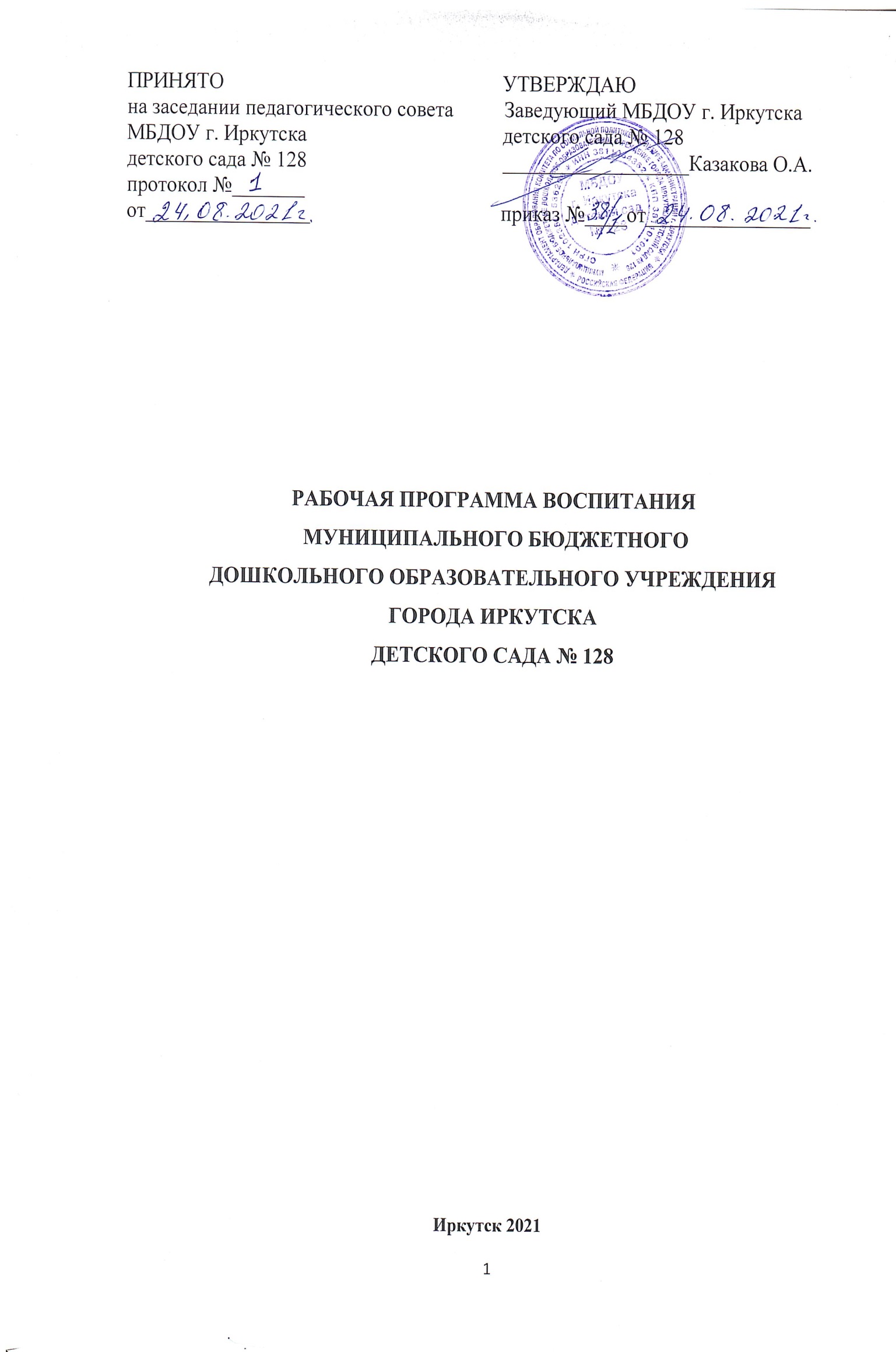 СодержаниеПояснительная запискаРабочая программа воспитания муниципального бюджетного дошкольного образовательного учреждения города Иркутска детского сада № 128 (далее – Программа, Программа воспитания) определяет содержание и организацию воспитательной работы муниципального бюджетного дошкольного образовательного учреждения города Иркутска детского сада № 128 (далее ДОУ) на основе требований Федерального закона от 31 июля 2020 г. № 304-ФЗ «О внесении изменений в Федеральный закон «Об образовании в Российской Федерации» по вопросам воспитания обучающихся» с учетом Плана мероприятий по реализации в 2021–2025 годах Стратегии развития воспитания в Российской Федерации на период до 2025 года, федерального государственного образовательного стандарта дошкольного образования.Работа по воспитанию, формированию и развитию личности обучающихся в ДОУ предполагает преемственность по отношению к достижению воспитательных целей начального общего образования. ДОУ руководствуется определением понятия «образовательная программа», предложенным в Федеральном законе от 29 декабря 2012 г. № 273-ФЗ «Об образовании в Российской Федерации» (далее – Федеральный закон): «образовательная программа – комплекс основных характеристик образования (объем, содержание, планируемые результаты) и организационно-педагогических условий, который представлен в виде учебного плана, календарного учебного графика, рабочих программ учебных предметов, курсов, дисциплин (модулей), иных компонентов, оценочных и методических материалов, а также в предусмотренных настоящим Федеральным законом случаях в виде рабочей программы воспитания, календарного плана воспитательной работы, форм аттестации»Программа воспитания является компонентом основной образовательной программы ДОУ. В связи с этим в структуру Программы воспитания включены три раздела – целевой, содержательный и организационный, предусмотрев в каждом из них обязательную часть и часть, формируемую участниками образовательных отношений.Под воспитанием понимается «деятельность, направленная на развитие личности, создание условий для определения и социализации обучающихся на основе социокультурных, духовно-нравственных ценностей и принятых в российском обществе правил и норм поведения в интересах человека, семьи, общества и государства, формирование у обучающихся чувства патриотизма, гражданственности, уважения к памяти защитников Отечества и подвигам Героев Отечества, закону и правопорядку, человеку труда и старшему поколению, взаимного уважения, бережного отношения к культурному наследию и традициям многонационального народа Российской Федерации, природе и окружающей среде».Программа основана на воплощении национального воспитательного идеала, который понимается как высшая цель образования, нравственное (идеальное) представление о человеке, его воспитание, обучение и развитие. В основе процесса воспитания детей в ДОУ лежит конституционные и национальные ценности российского общества. Целевые ориентиры рассматриваются, как возрастные характеристики возможных достижений ребенка, которые коррелируют с портретом выпускника ДОУ 4 и с базовыми духовно-нравственными ценностями. Планируемые результаты определяются направлениями программы воспитания. С учетом особенностей социокультурной среды, в которой воспитывается ребенок, в программе воспитания отражены образовательные отношения сотрудничества ДОУ с семьями дошкольников, а также со всеми субъектами образовательных отношений. Для того чтобы эти ценности осваивались ребенком, они нашли свое отражение в основных направлениях воспитательной работы ДОУ.  Ценности Родины и природы лежат в основе патриотического направления воспитания.  Ценности человека, семьи, дружбы, сотрудничества лежат в основе социального направления воспитания.  Ценность знания лежит в основе познавательного направления воспитания. Ценность здоровья лежит в основе физического и оздоровительного направления воспитания.  Ценность труда лежит в основе трудового направления воспитания.  Ценности культуры и красоты лежат в основе этико-эстетического направления воспитания.ДОУ в части Программы, формируемой участниками образовательных отношений, дополняет приоритетные направления воспитания с учетом реализуемой образовательной программы, региональной и муниципальной специфики реализации Стратегии развития воспитания в Российской Федерации на период до 2025 года, того, что воспитательные задачи, согласно федеральному государственному образовательному стандарту дошкольного образования (далее – ФГОС ДО), реализуются в рамках образовательных областей – социально-коммуникативного, познавательного, речевого, художественно-эстетического и физического развития. В центре Программы находится личностное развитие воспитанников ДОУ и их приобщение к российским традиционным духовным ценностям, правилам и нормам поведения в российском обществе. Программа призвана обеспечить взаимодействие воспитания в ДОУ и воспитания в семьях детей от 10 месяцев до 8 лет. К Программе прилагается календарный план воспитательной работы.РАЗДЕЛ 1. Целевой раздел программы1.1. Цель и задачи Программы воспитанияОбщая цель воспитания в ДОУ – личностное развитие дошкольников и создание условий для их позитивной социализации на основе базовых национальных ценностей российского общества через: 1) формирование ценностного отношения к окружающему миру, другим людям, себе; 2) овладение первичными представлениями о базовых ценностях, а также выработанных обществом нормах и правилах поведения; 3) приобретение первичного опыта деятельности и поведения в соответствии с базовыми национальными ценностями, нормами и правилами, принятыми в обществе.Задачи воспитания в ДОУ формируются для каждого возрастного периода (от 10 месяцев до 8 лет) на основе планируемых результатов достижения цели воспитания и реализуются в единстве с развивающими задачами, определенными действующими нормативными правовыми документами в сфере ДО.Задачи воспитания соответствуют основным направлениям воспитательной работы: 1. Охрана и укрепление физического и психического здоровья детей, в том числе их эмоционального благополучия. 2. Обеспечение равных возможностей для полноценного развития каждого воспитанника в период дошкольного детства независимо от пола, нации, языка, социального статуса, психофизиологических и других особенностей (в том числе ограниченных возможностей здоровья). 3. Обеспечение преемственности целей, задач и содержания образования, реализуемых в рамках основных образовательных программ дошкольного и начального общего образования.4. Создание благоприятных условий развития детей в соответствии с их возрастными и индивидуальными особенностями и склонностями, развития способностей и творческого потенциала каждого ребёнка как субъекта отношений с самим собой, другими детьми, взрослыми и миром. 5. Объединение обучения и воспитания в целостный образовательный процесс на основе духовно-нравственных и социокультурных ценностей и принятых в обществе правил, и норм поведения в интересах человека, семьи, общества. 6. Формирование общей культуры личности детей, в том числе ценностей здорового образа жизни, развития их социальных, нравственных, эстетических, интеллектуальных, физических качеств, инициативности, самостоятельности и ответственности ребёнка, формирование предпосылок учебной деятельности. 7. Обеспечение вариативности и разнообразия содержания Программы и организационных форм дошкольного образования, возможности формирования Программы с учётом образовательных потребностей, способностей и состояния здоровья детей. 8. Формирование социокультурной среды, соответствующей возрастным, индивидуальным, психологическим и физиологическим особенностям детей. 9. Обеспечение психолого-педагогической поддержки семьи и повышения компетентности родителей (законных представителей) в вопросах развития и образования, охраны и укрепления здоровья детей. 10.Формирование базовых основ национальных, этнокультурных, демографических, климатических условий развития родного края.1.2. Методологические основы и принципы построения Программы воспитания Методологической основой Программы являются антропологический, культурноисторический и деятельностный подходы. Концепция Программы основывается на базовых ценностях воспитания, заложенных в определении воспитания, содержащемся в Федеральном законе от 29 декабря 2012 г. № 273-ФЗ «Об образовании в Российской Федерации». Методологическими ориентирами воспитания также выступают следующие идеи отечественной педагогики и психологии: развитие субъектности и личности ребенка в деятельности; духовно-нравственное, ценностное и смысловое содержание воспитания; идея о сущности детства как сензитивного периода воспитания; теории об амплификации (обогащении) развития ребенка средствами разных «специфически детских видов деятельности». При создании программа воспитания учтены принципы ДО, определенными Федеральными государственными образовательными стандартами дошкольного образования (далее – ФГОС ДО). Программа воспитания построена на основе духовно-нравственных и социокультурных ценностей и принятых в обществе правил, и норм поведения в интересах человека, семьи, общества и опирается на следующие принципы:Принцип гуманизма. Каждый ребенок имеет право на признание его в обществе как личности, как человека, являющегося высшей ценностью, на уважение к его персоне, достоинству и защиту его прав на свободу и развитие. Принцип ценностного единства и совместности. Единство ценностей и смыслов воспитания, разделяемых всеми участниками образовательных отношений, содействие, сотворчество и сопереживание, взаимопонимание и взаимное уважение. Принцип культурного образования. Воспитание основывается на культуре и традициях России, включая культурные особенности региона. Принцип следования нравственному примеру. Пример как метод воспитания позволяет расширить нравственный опыт ребенка, побудить его к внутреннему диалогу, пробудить в нем нравственную рефлексию, обеспечить возможность выбора при построении собственной системы ценностных отношений, продемонстрировать ребенку реальную возможность следования идеалу в жизни. Принципы безопасной жизнедеятельности. Защищенность важных интересов личности от внутренних и внешних угроз, воспитание через призму безопасности и безопасного поведения. Принцип совместной деятельности ребенка и взрослого. Значимость совместной деятельности взрослого и ребенка на основе приобщения к культурным ценностям и их освоения. Принципы инклюзивного образования. Организация образовательного процесса, при котором все дети, независимо от их физических, психических, интеллектуальных, культурно-этнических, языковых и иных особенностей, включены в общую систему образования. Данные принципы реализуются в укладе ДОУ включающем воспитывающие среды, общности, культурные практики, совместную деятельность и события.1.3. Планируемые результаты освоения ПрограммыПланируемые результаты воспитания носят отсроченный характер, но деятельность воспитателя нацелена на перспективу развития и становления личности ребенка. Поэтому результаты достижения цели воспитания даны в виде целевых ориентиров, представленных в виде обобщенных портретов ребенка к концу раннего и дошкольного возрастов. Основы личности закладываются в дошкольном детстве, и, если какие-либо линии развития не получат своего становления в детстве, это может отрицательно сказаться на гармоничном развитии человека в будущем. На уровне ДО не осуществляется оценка результатов воспитательной работы в соответствии с ФГОС ДО, так как «целевые ориентиры основной образовательной программы дошкольного образования не подлежат непосредственной оценке, в том числе в виде педагогической диагностики (мониторинга), и не являются основанием для их формального сравнения с реальными достижениями детей».1.3.1. Целевые ориентиры воспитательной работы для детей младенческого и раннего возраста (до 3 лет). Портрет ребенка младенческого и раннего возраста (к 3-м годам).1.3.2. Целевые ориентиры воспитательной работы для детей дошкольного возраста (до 8 лет). Портрет ребенка дошкольного возраста (к 8-ми годам).1.4. Значимые для разработки и реализации Программы характеристики, особенности развития детей раннего и дошкольного возраста, воспитывающихся в ДОУПрограмма разработана и реализуется для детей в возрасте от 10 месяцев до 8 лет, имеющих показатели развития в пределах возрастной нормы. МБДОУ г. Иркутска детский сад № 128 является звеном муниципальной системы образования города Иркутска, функционирует с марта 1966 г. ДОУ осуществляет свою образовательную, правовую, хозяйственную деятельность на основе законодательных нормативных документов. Основные участники реализации Программы: дети раннего и дошкольного возраста, педагоги, родители (законные представители). Содержание Программы учитывает особенности контингента семей, возрастные и индивидуальные особенности детей. Проектная мощность ДОУ – 280 детей. В детском саду функционирует 12 групп, из них 7 групп общеразвивающей направленности для детей от 3 до 8 лет2  группы компенсирующей направленности для детей с тяжёлыми нарушениями речи от 3 лет 10 месяцев до 8 лет2 группы компенсирующей направленности для детей с задержкой психического развития от 3 лет 10 месяцев до 8 лет1 группа компенсирующей направленности для детей с умственной отсталостью легкой степени от 3 лет 10 месяцев до 8 лет.Предметом деятельности МБДОУ является разностороннее развитие детей дошкольного возраста с учетом их возрастных и индивидуальных особенностей, в том числе достижение детьми дошкольного возраста уровня развития, необходимого и достаточного для успешного освоения ими образовательных программ начального общего образования, на основе индивидуального подхода к детям дошкольного возраста и специфичных для детей дошкольного возраста видов деятельности. Дошкольное учреждение работает по графику, утвержденному учредителем (12- часовое пребывание). Группы функционируют в режиме 5-дневной рабочей недели. Воспитание и обучение в детском саду носит общедоступный характер и ведется на русском языке. Особое внимание в Программе уделяется развитию личности ребенка, сохранению и укреплению здоровья детей, а также воспитанию у дошкольников таких качеств, как патриотизм, активная жизненная позиция, творческий подход в решении различных жизненных ситуаций, уважение к традиционным ценностям. Одна из значимых характеристик - особенность современной социокультурной ситуации, в которой растут дошкольники. Суть её в культурной неустойчивости из-за смешения культур. В результате дети развиваются в многоязычной среде, наблюдаются разные образцы поведения, в том числе агрессивные, догматичные, которые нередко противоречат друг другу. Задача педагогов сформировать у детей базовую систему ценностей – основу морального, нравственного поведения в течение всей жизни.Реализация Программы осуществляется в форме игры, познавательной и исследовательской деятельности, в форме творческой активности, обеспечивающей художественно - эстетическое развитие ребенка, в организованной образовательной деятельности. Характер взаимодействия взрослых и детей: личностно-развивающий и гуманистический.1.5. Уклад образовательной организацииУклад – договор субъектов воспитания, опирающийся на базовые национальные ценности, содержащий традиции региона и ДОУ, задающий культуру поведения с сообществ, описывающий предметно-пространственную среду, деятельности и социокультурный контекст. Уклад определяет специфику и конкретные формы организации распорядка дневного, недельного, месячного, годового циклов жизни ДОУ. Ценности воспитания, заданные укладом, разделяются всеми субъектами воспитания (воспитанниками, родителями, педагогами и другими сотрудниками ДОУ).1.6. Воспитывающая среда ДОУПрограмма учитывает условия, существующие в ДОУ, индивидуальные особенности, интересы, потребности воспитанников и их родителей. Процесс воспитания в ДОУ основывается на общепедагогических принципах, изложенных в ФГОС дошкольного образования (Раздел I, пункт 1.2.): - поддержка разнообразия детства; - сохранение уникальности и самоценности детства как важного этапа в общем развитии человека, самоценность детства - понимание (рассмотрение) детства как периода жизни значимого самого по себе, без всяких условий; значимого тем, что происходит с ребенком сейчас, а не тем, что этот период есть период подготовки к следующему периоду; - личностно-развивающий и гуманистический характер взаимодействия взрослых (родителей (законных представителей), педагогических и иных работников ДОУ) и детей;  - уважение личности ребенка.Основные традиции воспитательного процесса в ДОУ:1. Стержнем годового цикла воспитательной работы являются общие для всего детского сада тематические недели, в которых участвуют дети разных возрастов. Межвозрастное взаимодействие дошкольников способствует их взаимообучению и взаимовоспитанию. Общение младших по возрасту ребят со старшими создает благоприятные условия для формирования дружеских отношений, положительных эмоций, проявления уважения, самостоятельности. Это дает больший воспитательный результат, чем прямое влияние педагога. 2. Детская художественная литература и народное творчество традиционно рассматриваются педагогами ДОУ в качестве наиболее доступных и действенных в воспитательном отношении видов искусства, обеспечивающих развитие личности дошкольника в соответствии с общечеловеческими и национальными ценностными установками. 3. Воспитатели и специалисты ДОУ ориентированы на организацию разнообразных форм детских сообществ: кружки, творческие студии и др. которые обеспечивают полноценный опыт социализации детей. 4. Коллективное планирование, разработка и проведение общих мероприятий. В ДОУ существует практика создания творческой группы педагогов, педагогов - наставников которые оказывают консультационную, психологическую, информационную и технологическую поддержку своим коллегам в организации воспитательных мероприятий. 5. В детском саду создана система инновационного взаимодействия с родителями через социальную сеть инстаграм на официальном аккаунте ДОУ instagram.com/mbdou128_irkutsk/, что способствует развитию педагогических инициатив семьи и максимальной открытости воспитательно-образовательного процесса ДОУ. Именно открытость педагогического процесса в ДОУ стала новым этапом сотрудничества с родителями (законными представителями). 6. Вариативным воспитательным ресурсом по приобщению дошкольников к истории и культуре своей Отчизны и своего родного края являются центры краеведения в группах ДОУ. В центре дети познают окружающий мир, приобщаются к национальной культуре, общечеловеческим ценностям, созданы условия для всестороннего развития ребенка, поддержки его инициативы, творческой деятельности. Дети могут дополнять центр краеведения работами, изготовленными своими руками. При организации детской деятельности в центре краеведения учитываются психофизиологические особенности детей разного возраста, создаются условия для раскрытия личностного потенциала каждого ребенка. Работа с детьми предполагает не только качество и количество полученной информации, но и пробуждения у детей творческой активности. Методика построения игровой деятельности с дошкольниками предусматривает обязательное включение практической части, чтобы можно было не только посмотреть, но и потрогать, поиграть, сделать что-то своими руками. Вся система работы включает в себя поэтапное, постепенное воспитание ребенка на традициях народной культуры. 7. В каждой возрастной группе дошкольного учреждения организованы минибиблиотеки, которые рассматриваются нами как ресурс информационной помощи родителям и как потенциальная ценность, обладающая исторической и художественной значимостью.Ведущей в воспитательном процессе является игровая деятельность. Игра широко используется как самостоятельная форма работы с детьми и как эффективное средство и метод развития, воспитания и обучения в других организационных формах. Приоритет отдается творческим играм (сюжетно-ролевые, строительно - конструктивные, игры-драматизации и инсценировки, игры с элементами труда и художественно деятельности) и игры с правилами (дидактические, интеллектуальные, народные подвижные, хороводные и т.п.). Отдельное внимание уделяется самостоятельной деятельности воспитанников. Ее содержание и уровень зависят от возраста и опыта детей, запаса знаний, умений и навыков, уровня развития творческого воображения, самостоятельности, инициативы, организаторских способностей, а также от имеющейся материальной базы и качества педагогического руководства. Организованное проведение этой формы работы обеспечивается как непосредственным, таки опосредованным руководством со стороны воспитателя. Индивидуальная работа с детьми всех возрастов проводится в свободные часы (во время утреннего приема, прогулок и т.п.) в помещениях и на свежем воздухе. Она организуется с целью активизации пассивных воспитанников, организации дополнительных занятий с отдельными детьми, которые нуждаются в дополнительном внимании и контроле, например, часто болеющими, хуже усваивающими образовательный материал при фронтальной работе и т.дВоспитательный процесс в ДОУ организуется в развивающей среде, которая образуется совокупностью природных, предметных, социальных условий и пространством собственного «Я» ребенка. Среда обогащается за счет не только количественного накопления, но и через улучшение качественных параметров: эстетичности, гигиеничности, комфортности, функциональной надежности и безопасности, открытости изменениями динамичности, соответствия возрастным и половым особенностям детей, проблемной насыщенности и т.п. Воспитатели заботятся о том, чтобы дети свободно ориентировались в созданной среде, имели свободный доступ ко всем его составляющим, умели самостоятельно действовать в нем, придерживаясь норм и правил пребывания в различных помещениях и пользования материалами, оборудованием. Большое внимание в воспитательном процессе ДОУ уделяется физическому воспитанию и развитию воспитанников. Успех этого направления зависит от правильной организации режима дня, двигательного, гигиенического режимов, всех форм работы с детьми и других факторов. Двигательный режим в течение дня, недели определяется комплексно, в соответствии с возрастом детей. Оптимизация двигательного режима обеспечивается путем проведения различных подвижных, спортивных игр, упражнений, занятий физкультурой, самостоятельной двигательной деятельности и т.п. Значительное внимание в воспитании детей уделяется труду, как части нравственного становления. Воспитательная деятельность направлена на формирование эмоциональной готовности к труду, элементарных умений и навыков в различных видах труда, интереса к миру труда взрослых людей. Важным аспектом является индивидуальный и дифференцированный подходы к детской личности (учёт интересов, предпочтений, способностей, усвоенных умений, личностных симпатий при постановке трудовых заданий, объединении детей в рабочие подгруппы и т.д.) и моральная мотивация детского труда. Для ДОУ важно интегрировать семейное и общественное дошкольное воспитание, сохранить приоритет семейного воспитания, активнее привлекать семьи к участию в образовательном процессе.1.7. Социокультурный контекст.Социокультурный контекст воспитания является вариативной составляющей Программы. Он учитывает этнокультурные, конфессиональные и региональные особенности и направлен на формирование ресурсов воспитательной программы. Образовательный процесс в ДОУ имеет свои специфические особенности, связанные с отличительными особенностями нашего региона. Организация воспитательного процесса в ДОУ строится с учетом национально - культурных, демографических, климатических особенностей. В процессе организации различных видов детской деятельности дети получают информацию о климатических особенностях Восточно-Сибирского региона, об особенностях растительного и животного мира Прибайкалья, знакомятся с традициями и обычаями коренных народов Сибири, историей родного края.Географические, культурно-исторические, экономические особенности.Иркутская область входит в состав Восточно - Сибирского экономического района. Она расположена почти в центре Азии, на основных транспортных магистралях, соединяющих Европу с дальневосточными районами России и странами Азиатско - Тихоокеанского региона. По богатству и разнообразию ресурсного потенциала Иркутская область лидирует среди субъектов Российской Федерации. Ее территория имеет самую высокую лесистость (78%), здесь сосредоточено 11% общероссийских запасов древесины. Разведаны крупные залежи золота, редких металлов, легкообогатимых железных руд, слюды, магнезита, талька, калийной и поваренной соли, цветных и поделочных камней. Это один из немногих регионов России, где имеются все виды собственных топливно-энергетических ресурсов - более 7% общероссийских запасов угля, столько же нефти и горючего газа, 10% гидроэнергоресурсов. На территории области расположено крупнейшее на востоке России Ковыктинское газоконденсатное месторождение, крупнейшее в стране Сухоложское месторождение рудного золота, крупнейшая в мире Саянская редкоземельная провинция и др. Высока вероятность открытия промышленных месторождений алмазов. Содержание дошкольного образования в ДОУ включает в себя вопросы истории и культуры родного города, природного, социального и рукотворного мира, который с детства окружает маленького иркутянина. Климатические особенности. По климатическим условиям территория области выделяется среди других регионов страны. Удаленность от морей и расположение в центре Азиатского материка придает климату резко континентальный характер. Максимальные годовые перепады температур воздуха могут превышать 80 °, а суточные - 30 °. Среднегодовая температура воздуха почти на всей территории области отрицательная (в Иркутске - 1 °С, в Братске - 2 °С, в Бодайбо - 6 °С).На климат Иркутской области оказывает влияние оз. Байкал и ангарские водохранилища. В прилегающих к ним районам зима заметно мягче, а лето прохладнее. Громадная масса воды и площадь этих водоемов сглаживают резкие среднегодовые и 12 среднесуточные перепады. При реализации Программы принимаются во внимание климатические особенности Иркутской области: время начала и окончания тех или иных сезонных явлений (листопад, таяние снега, и т. д.) и интенсивность их протекания; состав флоры и фауны; длительность светового дня; погодные условия и т. д. Эти факторы учитываются при составлении плана педагогической работы в ДОУ. Иркутская область - многонациональный регион со своими корнями и традициями, и мы обязаны передать их подрастающему поколению, рассказать об истории нашей малой родины, научиться гордиться своим краем. Дошкольный возраст - важный период для становления личности, период развития представлений о человеке, обществе, культуре. Наши воспитанники имеют возможность общаться с представителями разных национальностей; знакомиться с народными играми, игрушками и национальными куклами; приобщаться к музыке, устному народному творчеству, художественной литературе, декоративно-прикладному искусству и живописи коренных народов Сибири. Поскольку сибирский регион многонационален, ведется работа по приобщению к истокам народной культуры, а также формирование гражданской принадлежности патриотических чувств, чувства принадлежности к мировому сообществу. При реализации Программы учитываются реальные потребности детей различной этнической принадлежности, которые воспитываются в семьях с разными национальными и культурными традициями. Учитывая это, педагоги ДОУ не запрещают детям разговаривать на родном для них языке; очень внимательно прислушиваются ко всем пожеланиям родителей из семей другой этнической принадлежности. Экологические особенности. Территория Прибайкалья отличается уникальностью флоры и фауны. Посчитано, что в настоящее время на территории Прибайкалья зарегистрировано свыше 2500 видов животных и примерно 1000 видов растений. И тем более замечательным оказывается то, что очень многие виды из названного числа встречаются только на Байкале, и больше - нигде на свете! В открытом Байкале (не считая его обособленных бухт и островов), по некоторым данным, 40 % видов растений - его эндемики. А среди животных - 85 %. Байкальская фауна и флора богата наличием гигантских и карликовых форм. Явления байкальского гигантизма и карликовости не объяснены окончательно и по сей день. Ясно одно - в Байкале, в отличие от других пресноводных водоемов, настолько разнообразны условия обитания, или экологические ниши, что подходят для жизни от мала до велика. Это богатство природы требует бережного отношения от людей, которое формируется с детских лет. Поэтому внимание педагогов обращается на формирование экологической культуры детей, заботливого отношения к ближайшему природному окружению.Содержательный аспект воспитания, отражающий специфику национально - культурных, демографических, климатических особенностей Восточно-Сибирского региона, представлен в образовательной деятельности равномерно во всех образовательных областях. В качестве методического обеспечения данного содержания используется парциальная образовательная программа дошкольного образования «Байкал-жемчужина Сибири: педагогические технологии образовательной деятельности с детьми» (авторский коллектив ПИ ИГУ Багадаева О.Ю., Галеева Е.В., Галкина И.А., Зайцева О.Ю., Кананчук Л.А., Карих В.В., Михайлова И.В., Середкина Н.Д., Удова О.В., Шинкарева Н.А.).1.8. Деятельности и культурные практики в ДОУОсобенностью организации образовательной деятельности является ситуационный подход. Основной единицей образовательного процесса выступает образовательная ситуация, т. е. такая форма совместной деятельности педагога и детей, которая планируется и целенаправленно организуется педагогом с целью решения определенных задач развития, воспитания и обучения. Образовательная ситуация протекает в конкретный временной период образовательной деятельности. Особенностью образовательной ситуации является появление образовательного результата (продукта) в ходе специально организованного взаимодействия воспитателя и ребенка. Такие продукты могут быть как материальными (рассказ, рисунок, поделка, коллаж, экспонат для выставки), так и нематериальными (новое знание, образ, идея, отношение, переживание). Ориентация на конечный продукт определяет технологию создания образовательных ситуаций. Преимущественно образовательные ситуации носят комплексный характер и включают задачи, реализуемые в разных видах деятельности на одном тематическом содержании. Образовательные ситуации используются в процессе непосредственно организованной образовательной деятельности. Главными задачами таких образовательных ситуаций является формирование у детей новых умений в разных видах деятельности и представлений, обобщение знаний по теме, развитие способности рассуждать и делать выводы. Воспитатель создает разнообразные образовательные ситуации, побуждающие детей применять свои знания и умения, активно искать новые пути решения возникшей в ситуации задачи, проявлять эмоциональную отзывчивость и творчество. Организованные воспитателем образовательные ситуации ставят детей перед необходимостью понять, принять и разрешить поставленную задачу. Активно используются игровые приемы, разнообразные виды наглядности, в том числе схемы, предметные и условно-графические модели. Назначение образовательных ситуаций состоит в систематизации, углублении, обобщении личного опыта детей: в освоении новых, более эффективных способов познания и деятельности; в осознании связей и зависимостей, которые скрыты от детей в повседневной жизни и требуют для их освоения специальных условий. Успешное и активное участие в образовательных ситуациях подготавливает детей к будущему школьному обучению. Воспитатель широко использует также ситуации выбора (практического и морального). Предоставление дошкольникам реальных прав практического выбора средств, цели, задач и условий своей деятельности создает почву для личного самовыражения и самостоятельности. Образовательные ситуации могут включаться в образовательную деятельность в режимных моментах. Они направлены на закрепление имеющихся у детей знаний и умений, их применение в новых условиях, проявление ребенком активности, самостоятельности и творчества. Образовательные ситуации могут «запускать» инициативную деятельность детей через постановку проблемы, требующей самостоятельного решения, через привлечение внимания детей к материалам для экспериментирования и исследовательской деятельности, для продуктивного творчества.Ситуационный подход дополняет принцип продуктивности образовательной деятельности, который связан с получением какого-либо продукта, который в материальной форме отражает социальный опыт, приобретаемый детьми (панно, газета, журнал, атрибуты для сюжетно-ролевой игры, экологический дневник и др.). Принцип продуктивности ориентирован на развитие субъектности ребенка в образовательной деятельности разнообразного содержания. Этому способствуют современные способы  организации образовательного процесса с использованием детских проектов, игр-оболочек и игр-путешествий, коллекционирования, экспериментирования, ведение детских дневников и журналов, создания спектаклей-коллажей и многое другое.Непосредственно образовательная деятельность основана на организации педагогом видов деятельности, заданных ФГОС дошкольного образования. Игровая деятельность является ведущей деятельностью ребенка дошкольного возраста. В организованной образовательной деятельности она выступает в качестве основы для интеграции всех других видов деятельности ребенка дошкольного возраста. В младшей и средней группах детского сада игровая деятельность является основой решения всех образовательных задач. В сетке непосредственно образовательной деятельности игровая деятельность не выделяется в качестве отдельного вида деятельности, так как она является основой для организации всех других видов детской деятельности. Игровая деятельность представлена в образовательном процессе в разнообразных формах - это дидактические и сюжетно-дидактические, развивающие, подвижные игры, игры-путешествия, игровые проблемные ситуации, игры-инсценировки, игры-этюды и пр. При этом обогащение игрового опыта творческих игр детей тесно связано с содержанием непосредственно организованной образовательной деятельности. Организация сюжетно-ролевых, режиссерских, театрализованных игр и игр-драматизаций осуществляется преимущественно в режимных моментах (в утренний отрезок времени и во второй половине дня). Коммуникативная деятельность направлена на решение задач, связанных с развитием свободного общения детей и освоением всех компонентов устной речи, освоение культуры общения и этикета, воспитание толерантности, подготовки к обучению грамоте (в старшем дошкольном возрасте). В сетке непосредственно организованной образовательной деятельности она занимает отдельное место, но при этом коммуникативная деятельность включается во все виды детской деятельности, в ней находит отражение опыт, приобретаемый детьми в других видах деятельности.Познавательно-исследовательская деятельность включает в себя широкое познание детьми объектов живой и неживой природы, предметного и социального мира (мира взрослых и детей, деятельности людей, знакомство с семьей и взаимоотношениями людей, городом, страной и другими странами), безопасного поведения, освоение средств и способов познания (моделирования, экспериментирования), сенсорное и математическое развитие детей. Восприятие художественной литературы и фольклора организуется как процесс слушания детьми произведений художественной и познавательной литературы, направленный на развитие читательских интересов детей, развитие способности восприятия литературного текста и общения по поводу прочитанного. Чтение может быть организовано как непосредственно чтение (или рассказывание сказки) воспитателем вслух, и как прослушивание аудиозаписи. Конструирование и изобразительная деятельность детей представлена разными видами художественно-творческой (рисование, лепка, аппликация) деятельности. Художественно-творческая деятельность неразрывно связана со знакомством детей с изобразительным искусством, развитием способности художественного восприятия. Художественное восприятие произведений искусства существенно обогащает личный опыт дошкольников, обеспечивает интеграцию между познавательно-исследовательской, коммуникативной и продуктивной видами деятельности. Музыкальная деятельность организуется в процессе музыкальных занятий, которые проводятся музыкальным руководителем дошкольного учреждения в специально оборудованном помещении. Двигательная деятельность организуется в процессе занятий физической культурой, которые проводятся инструктором по физической культуре в специально оборудованном помещении, требования, к проведению которых согласуются дошкольным учреждением с положениями действующего СанПин. Образовательная деятельность, осуществляемая в ходе режимных моментов, требует особых форм работы в соответствии с реализуемыми задачами воспитания, обучения и развития ребенка. В режимных процессах, в свободной детской деятельности воспитатель создает по мере необходимости, дополнительно развивающие проблемноигровые или практические ситуации, побуждающие дошкольников применить имеющийся опыт, проявить инициативу, активность для самостоятельного решения возникшей задачи.Образовательная деятельность, осуществляемая в утренний отрезок времени, включает:наблюдения - в уголке природы; за деятельностью взрослых (сервировка стола к завтраку); индивидуальные игры и игры с небольшими подгруппами детей (дидактические, развивающие, сюжетные, музыкальные, подвижные и пр.); создание практических, игровых, проблемных ситуаций и ситуаций общения, сотрудничества, гуманных проявлений, заботы о малышах в детском саду, проявлений эмоциональной отзывчивости к взрослым и сверстникам; трудовые поручения (сервировка столов к завтраку, уход за комнатными растениями и пр.); беседы и разговоры с детьми по их интересам; рассматривание дидактических картинок, иллюстраций, просмотр видеоматериалов разнообразного содержания; индивидуальную работу с детьми в соответствии с задачами разных образовательных областей; двигательную деятельность детей, активность которой зависит от содержания организованной образовательной деятельности в первой половине дня; работу по воспитанию у детей культурно-гигиенических навыков и культуры здоровья.Образовательная деятельность, осуществляемая во время прогулки, включает:подвижные игры и упражнения, направленные на оптимизацию режима двигательной активности и укрепление здоровья детей; наблюдения за объектами и явлениями природы, направленное на установление разнообразных связей и зависимостей в природе, воспитание отношения к ней;экспериментирование с объектами неживой природы; сюжетно-ролевые и конструктивные игры (с песком, со снегом, с природным материалом); элементарную трудовую деятельность детей на участке детского сада;свободное общение воспитателя с детьмиКультурные практикиВо второй половине дня организуются разнообразные культурные практики, ориентированные на проявление детьми самостоятельности и творчества в разных видах деятельности. В культурных практиках воспитателем создается атмосфера свободы выбора, творческого обмена и самовыражения, сотрудничества взрослого и детей. Организация культурных практик носит преимущественно подгрупповой характер.Совместная игра воспитателя и детей (сюжетно-ролевая, режиссерская, игра - драматизация, строительно-конструктивные игры) направлена на обогащение содержания творческих игр, освоение детьми игровых умений, необходимых для организации самостоятельной игры. Ситуации общения и накопления положительного социально-эмоционального опыта носят проблемный характер и заключают в себе жизненную проблему близкую детям дошкольного возраста, в разрешении которой они принимают непосредственное участие. Такие ситуации могут быть реально-практического характера (оказание помощи малышам, старшим), условно-вербального характера (на основе жизненных сюжетов или сюжетов литературных произведений) и имитационно-игровыми. В ситуациях условно = вербального характера воспитатель обогащает представления детей об опыте разрешения тех или иных проблем, вызывает детей на задушевный разговор, связывает содержание разговора с личным опытом детей. В реально-практических ситуациях дети приобретают опыт проявления заботливого, участливого отношения к людям, принимают участие в важных делах («Мы сажаем рассаду для цветов», «Мы украшаем детский сад к празднику» и пр.). Ситуации могут планироваться воспитателем заранее, а могут возникать в ответ на события, которые происходят в группе, способствовать разрешению возникающих проблем.Творческая мастерская предоставляет детям условия для использования и применения знаний и умений. Мастерские разнообразны по своей тематике, содержанию, например, занятия рукоделием, приобщение к народным промыслам («В гостях у народных мастеров»), просмотр познавательных презентаций, оформление художественной галереи, книжного уголка или библиотеки («Мастерская книгопечатания», «В гостях у сказки»), игры и коллекционирование. Начало мастерской – это обычно задание вокруг слова, мелодии, рисунка, предмета, воспоминания. Далее следует работа с самым разнообразным материалом: словом, звуком, цветом, природными материалами, схемами и моделями. И обязательно включение детей в рефлексивную деятельность: анализ своих чувств, мыслей, взглядов (чему удивились? что узнали? что порадовало? и пр.). Результатом работы в творческой мастерской является создание книг-самоделок, детских журналов, составление маршрутов путешествия на природу, оформление коллекции, создание продуктов детского рукоделия и пр. Музыкально-театральная и литературная гостиная - форма организации художественно-творческой деятельности детей, предполагающая организацию восприятия музыкальных и литературных произведений, творческую деятельность детей и свободное общение воспитателя и детей на литературном или музыкальном материале. Сенсорный и интеллектуальный тренинг – система заданий, преимущественно игрового характера, обеспечивающая становление системы сенсорных эталонов (цвета, формы, пространственных отношений и др.), способов интеллектуальной деятельности (умение сравнивать, классифицировать, составлять сериационные ряды, систематизировать по какому-либо признаку и пр.). Сюда относятся развивающие игры, логические упражнения, занимательные задачи. Детский досуг - вид деятельности, целенаправленно организуемый взрослыми для игры, развлечения, отдыха. Как правило, в детском саду организуются досуги «Здоровья и подвижных игр», музыкальные и литературные досуги. Возможна организация досугов в соответствии с интересами и предпочтениями детей (в старшем дошкольном возрасте). В этом случае досуг организуется как «кружок». Например, для занятий рукоделием, художественным трудом и пр. Коллективная и индивидуальная трудовая деятельность носит общественно полезный характер и организуется как хозяйственно-бытовой труд и труд в природеРАЗДЕЛ 2. Содержательный раздел программы2.1. Содержание воспитательной работы по направлениям воспитанияСодержание Программы воспитания реализуется в ходе освоения детьми дошкольного возраста всех образовательных областей, обозначенных во ФГОС ДО, одной из задач которого является объединение воспитания и обучения в целостный образовательный процесс на основе духовно-нравственных и социокультурных ценностей и принятых в обществе правил, и норм поведения в интересах человека, семьи, общества:социально-коммуникативное развитие; познавательное развитие; речевое развитие; художественно-эстетическое развитие; физическое развитие. Содержание воспитательной работы ориентировано на разностороннее развитие дошкольников с учетом их возрастных и индивидуальных особенностей. Задачи психолого - педагогической работы по формированию физических, интеллектуальных и личностных качеств детей решаются интегрированно в ходе освоения всех образовательных областей наряду с задачами, отражающими специфику каждой образовательной области. При этом решение программных образовательных задач предусматривается не только в рамках непосредственно образовательной деятельности, но и в ходе режимных моментов — как в совместной деятельности взрослого и детей, так и в самостоятельной деятельности дошкольников.2.1.1. Патриотическое направление воспитанияЦенности Родины и природы лежат в основе патриотического направления воспитания. Патриотизм – это воспитание в ребенке нравственных качеств, чувства любви, интереса к своей стране – России, своему краю, малой родине, своему народу и народу России в целом (гражданский патриотизм), ответственности, трудолюбия, ощущения принадлежности к своему народу, сознания собственной востребованности в родной стране. Патриотическое направление воспитания строится на идее патриотизма как нравственного чувства, которое вырастает из культуры человеческого бытия, особенностей образа жизни и ее уклада, народных и семейных традиций. Воспитательная работа в данном направлении связана со структурой самого понятия «патриотизм» и определяется через следующие взаимосвязанные компоненты:  когнитивно-смысловой, связанный со знаниями об истории России, своего края, духовных и культурных традиций и достижений многонационального народа России;  эмоционально-ценностный, характеризующийся любовью к Родине – России, уважением к своему народу, народу России в целом;  регуляторно-волевой, обеспечивающий укорененность в духовных и культурных традициях своего народа, деятельность на основе понимания ответственности за настоящее и будущее своего народа, России.Задачи патриотического воспитания: 1) формирование любви к родному краю, родной природе, родному языку, культурному наследию своего народа; 2) воспитание любви, уважения к своим национальным особенностям и чувства собственного достоинства как представителя своего народа; 3) воспитание уважительного отношения к народу России в целом, своим с соотечественникам и согражданам, представителям всех народов России, к ровесникам, родителям, соседям, старшим, другим людям вне зависимости от их этнической принадлежности; 4) воспитание любви к родной природе, природе своего края, России, понимания единства природы и людей и бережного ответственного отношения к природе. При реализации указанных задач ДОУ сосредоточивает свое внимание на нескольких основных направлениях воспитательной работы:  ознакомлении детей с историей, героями, культурой, традициями России и своего народа;  организации коллективных творческих проектов, направленных на приобщение детей к российским общенациональным традициям;  формировании правильного и безопасного поведения в природе, осознанного отношения к растениям, животным, к последствиям хозяйственной деятельности человека.2.1.2. Социальное направление воспитанияЦенности семьи, дружбы, человека и личности в команде лежат в основе социального направления воспитания. В дошкольном детстве ребенок открывает Личность другого человека и его значение в собственной жизни и жизни людей. Он начинает осваивать все многообразие социальных отношений и социальных ролей. Он учится действовать сообща, подчиняться правилам, нести ответственность за свои поступки, действовать в интересах семьи, группы. Формирование правильного ценностно-смыслового отношения ребенка к социальному окружению невозможно без грамотно выстроенного воспитательного процесса, в котором обязательно должна быть личная социальная инициатива ребенка в детско-взрослых и детских общностях. Важным аспектом является формирование у дошкольника представления о мире профессий взрослых, появление к 8 годам положительной установки к обучению в школе как важному шагу взросления. Основная цель социального направления воспитания дошкольника заключается в формировании ценностного отношения детей к семье, другому человеку, развитии дружелюбия, создании условий для реализации в обществе. Выделяются основные задачи социального направления воспитания: 1. Задачи, связанные с познавательной деятельностью детей. Формирование у ребенка представлений о добре и зле, позитивного образа семьи с детьми, ознакомление с распределением ролей в семье, образами дружбы в фольклоре и детской литературе, примерами сотрудничества и взаимопомощи людей в различных видах деятельности (на материале истории России, ее героев), милосердия и заботы. Анализ поступков самих детей в группе в различных ситуациях. 2. Формирование навыков, необходимых для полноценного существования в обществе: эмпатии (сопереживания), коммуникабельности, заботы, ответственности, сотрудничества, умения договариваться, умения соблюдать правила. 3. Развитие способности поставить себя на место другого как проявление личностной зрелости и преодоление детского эгоизма. При реализации данных задач ДОУ сосредотачивает свое внимание на нескольких основных направлениях воспитательной работы:  организовывать сюжетно-ролевые игры (в семью, в команду и т. п.), игры с правилами, традиционные народные игры и пр.;  воспитывать у детей навыки поведения в обществе;  учить детей сотрудничать, организуя групповые формы в продуктивных видах деятельности;  учить детей анализировать поступки и чувства – свои и других людей;  организовывать коллективные проекты заботы и помощи;  создавать доброжелательный психологический климат в группе.2.1.3. Познавательное направление воспитанияЦенность – знания. Цель познавательного направления воспитания – формирование ценности познания. Значимым для воспитания является формирование целостной картины мира ребенка, в которой интегрировано ценностное, эмоционально окрашенное отношение к миру, людям, природе, деятельности человека. Задачи познавательного направления воспитания: 1) развитие любознательности, формирование опыта познавательной инициативы;2) формирование ценностного отношения к взрослому как источнику знаний; 3) приобщение ребенка к культурным способам познания (книги, интернетисточники, дискуссии и др.). Направления деятельности воспитателя:  совместная деятельность воспитателя с детьми на основе наблюдения, сравнения, проведения опытов (экспериментирования), организации походов и экскурсий, просмотра доступных для восприятия ребенка познавательных фильмов, чтения и просмотра книг;  организация конструкторской и продуктивной творческой деятельности, проектной и исследовательской деятельности детей совместно со взрослыми;  организация насыщенной и структурированной образовательной среды, включающей иллюстрации, видеоматериалы, ориентированные на детскую аудиторию, различного типа конструкторы и наборы для экспериментирования.2.1.4. Физическое и оздоровительное направления воспитанияЦенность – здоровье. Цель данного направления – сформировать навыки здорового образа жизни, где безопасность жизнедеятельности лежит в основе всего. Физическое развитие и освоение ребенком своего тела происходит в виде любой двигательной активности: выполнение бытовых обязанностей, игр, ритмики и танцев, творческой деятельности, спорта, прогулок. Задачи по формированию здорового образа жизни: 1) укрепление: закаливание организма, повышение сопротивляемости к воздействию условий внешней среды, укрепление опорно-двигательного аппарата;  2) развитие: развитие двигательных способностей, обучение двигательным навыкам и умениям, формирование представлений в области физической культуры, спорта, здоровья и безопасного образа жизни; 3) сохранение: организация сна, здорового питания, воспитание экологической культуры, обучение безопасности жизнедеятельности и выстраиванию правильного режима дня. Направления деятельности воспитателя:  организация подвижных, спортивных игр, в том числе традиционных народных игр, дворовых игр на территории детского сада;  создание детско-взрослых проектов по здоровому образу жизни;  введение оздоровительных традиций в ДОУ. Формирование у дошкольников культурно-гигиенических навыков является важной частью воспитания культуры здоровья. Воспитатель должен формировать у дошкольников понимание того, что чистота лица и тела, опрятность одежды отвечают не только гигиене и здоровью человека, но и нормальным социальным ожиданиям окружающих людей. Особенность культурно-гигиенических навыков заключается в том, что они должны формироваться на протяжении всего пребывания ребенка в ДОУ. В формировании культурно-гигиенических навыков режим дня играет одну из ключевых ролей. Привыкая выполнять серию гигиенических процедур с определенной периодичностью, ребенок вводит их в свое бытовое пространство и постепенно они становятся для него привычкой. Формируя у детей культурно-гигиенические навыки, ДОУ сосредотачивает свое внимание на нескольких основных направлениях воспитательной работы:  формировать у ребенка навыки поведения во время приема пищи;  формировать у ребенка представления о ценности здоровья, красоте и чистоте тела;  формировать у ребенка привычку следить за своим внешним видом; включать информацию о гигиене в повседневную жизнь ребенка, в игру. Работа по формированию у ребенка культурно-гигиенических навыков ведется в тесном контакте с семьей.2.1.5. Трудовое направление воспитания       Ценность – труд. С дошкольного возраста каждый ребенок обязательно должен принимать участие в труде, и те несложные обязанности, которые он выполняет в детском саду и в семье, должны стать повседневными. Только при этом условии труд оказывает на детей определенное воспитательное воздействие и подготавливает их к осознанию его нравственной стороны.        Основная цель трудового воспитания дошкольника заключается в формировании ценностного отношения детей к труду и трудолюбию, а также в приобщении ребенка к труду. Можно выделить основные задачи трудового воспитания:       1. Ознакомление с доступными детям видами труда взрослых и воспитание положительного отношения к их труду, а также познание явлений и свойств, связанных с преобразованием материалов и природной среды, которое является следствием трудовой деятельности взрослых и труда самих детей.       2. Формирование навыков, необходимых для трудовой деятельности детей, воспитание навыков организации своей работы, формирование элементарных навыков планирования.      3. Формирование трудового усилия (привычки к доступному дошкольнику напряжению физических, умственных и нравственных сил для решения трудовой задачи).     При реализации данных задач сосредоточить свое внимание на нескольких направлениях воспитательной работы:       показать детям необходимость постоянного труда в повседневной жизни, использовать его возможности для нравственного воспитания дошкольников;       воспитывать у ребенка бережливость (беречь игрушки, одежду, труд и старания родителей, воспитателя, сверстников), так как данная черта непременно сопряжена с трудолюбием;       предоставлять детям самостоятельность в выполнении работы, чтобы они почувствовали ответственность за свои действия;        собственным примером трудолюбия и занятости создавать у детей соответствующее настроение, формировать стремление к полезной деятельности;       связывать развитие трудолюбия с формированием общественных мотивов труда, желанием приносить пользу людям2.1.6. Этико-эстетическое направление воспитанияЦенности – культура и красота. Культура поведения в своей основе имеет глубоко социальное нравственное чувство – уважение к человеку, к законам человеческого общества. Культура отношений является делом не столько личным, сколько общественным. Конкретные представления о культуре поведения усваиваются ребенком вместе с опытом поведения, с накоплением нравственных представлений. Можно выделить основные задачи этико-эстетического воспитания.  формирование культуры общения, поведения, этических представлений;  воспитание представлений о значении опрятности и внешней красоты, их влиянии на внутренний мир человека;  развитие предпосылок ценностно-смыслового восприятия и понимания произведений искусства, явлений жизни, отношений между людьми;  воспитание любви к прекрасному, уважения к традициям и культуре родной страны и других народов;  развитие творческого отношения к миру, природе, быту и к окружающей ребенка действительности;  формирование у детей эстетического вкуса, стремления окружать себя прекрасным, создавать его. Основные направления воспитательной работы:  учить детей уважительно относиться к окружающим людям, считаться с их делами, интересами, удобствами;  воспитывать культуру общения ребенка, выражающуюся в общительности, вежливости, предупредительности, сдержанности, умении вести себя в общественных местах;  воспитывать культуру речи (называть взрослых на «вы» и по имени и отчеству; не перебивать говорящих и выслушивать других; говорить четко, разборчиво, владеть голосом);  воспитывать культуру деятельности, что подразумевает умение обращаться с игрушками, книгами, личными вещами, имуществом ДОУ; умение подготовиться к предстоящей деятельности, четко и последовательно выполнять и заканчивать ее, после завершения привести в порядок рабочее место, аккуратно убрать все за собой; привести в порядок свою одежду. Цель эстетического воспитания – становление у ребенка ценностного отношения к красоте. Эстетическое воспитание через обогащение чувственного опыта, развитие эмоциональной сферы личности влияет на становление нравственной и духовной составляющей внутреннего мира ребенка. Направления деятельности по эстетическому воспитанию предполагают следующее:  выстраивание взаимосвязи художественно-творческой деятельности самих детей с воспитательной работой через развитие восприятия, образных представлений, воображения и творчества;  уважительное отношение к результатам творчества детей, широкое включение их произведений в жизнь ДОУ;  организацию выставок, концертов, создание эстетической развивающей среды и др.;  формирование чувства прекрасного на основе восприятия художественного слова на русском и родном языке;  реализацию вариативности содержания, форм и методов работы с детьми по разным направлениям эстетического воспитания.2.2. Особенности реализации воспитательного процесса в ДОУ      При организации совместной деятельности взрослых и детей, для воспитателя рекомендуется позиция равного партнёра, включённого в деятельность с детьми, который «изнутри» этой деятельности вводит свои предложения и принимает замыслы детей, демонстрирует разнообразные способы действий, решает возникающие в совместной деятельности проблемы вместе с детьми без жёстких оценок. При этом включенность воспитателя в деятельность наравне с детьми предполагает:       добровольное присоединение детей к деятельности (без психического и дисциплинарного принуждения);         свободное общение и перемещение детей во время деятельности (при соответствии организации рабочего пространства);       каждый ребенок работает в своем темпе без поторапливания со стороны педагога.      Единицей воспитания является тематическая неделя, приуроченная к событию. Это форма совместной деятельности ребенка и взрослого, в которой активность взрослого приводит к приобретению ребенком собственного опыта переживания той или иной ценности. Для того чтобы стать значимой, каждая ценность воспитания должна быть понята, раскрыта и принята ребенком совместно с другими людьми в значимой для него общности. Этот процесс происходит стихийно, но для того, чтобы вести воспитательную работу, он должен быть направлен взрослым.        Подлинно воспитательное событие всегда есть спроектированная взрослым образовательная ситуация. В каждой тематической неделе и воспитательном событии педагог продумывает смысл реальных и возможных действий детей и смысл своих действий в контексте задач воспитания. Событием может быть не только организованное мероприятие, но и спонтанно возникшая ситуация, и любой режимный момент, традиции утренней встречи детей, индивидуальная беседа, общие дела, совместно реализуемые проекты и пр. Планируемые и подготовленные педагогом воспитательные события в рамках тематической недели проектируются в соответствии с календарным планом воспитательной работы МБДОУ, группы, ситуацией развития конкретного ребенка (анализируется при помощи педагогического мониторинга в начале и конце учебного года).        Проектирование тематических недель в МБДОУ возможно в следующих формах:         разработка и реализация значимых событий в ведущих видах деятельности (детско- взрослый спектакль, построение эксперимента, совместное конструирование, спортивные игры и др. в рамках тематической недели);         проектирование встреч, общения детей со старшими, младшими, ровесниками, с взрослыми, с носителями значимых культурных практик (искусство, литература, прикладное творчество и т. д.), профессий, культурных традиций народов России;        создание творческих детско-взрослых проектов (празднование Дня Победы с приглашением ветеранов, «Театр в детском саду» – показ спектакля для детей из соседнего детского сада и т. д.).       Проектирование тематических недель позволяет построить целостный годовой цикл методической работы на основе традиционных ценностей российского общества. Это поможет каждому педагогу создать тематический творческий проект в своей группе и спроектировать работу с группой в целом, с подгруппами детей, с каждым ребенком.      Совместная деятельность взрослого и детей осуществляется как в виде специально организованной образовательной деятельности, так и в виде образовательной деятельности, осуществляемой в ходе режимных моментов.      Специально организованная образовательная деятельность реализуется через организацию различных видов детской деятельности (игровой, двигательной, познавательно - исследовательской, коммуникативной, продуктивной, музыкально - художественной, трудовой, а также чтения художественной литературы) или их интеграцию с использованием разнообразных форм и методов работы, выбор которых осуществляется педагогами самостоятельно в зависимости от контингента детей, уровня освоения программы и решения конкретных образовательных задач.       При свободной самостоятельной деятельности детей для воспитателя рекомендуется позиция создателя развивающей среды, когда взрослый непосредственно не включён в детскую деятельность, а создает образовательную среду, в которой у детей появляется возможность действовать свободно и самостоятельно. Во время свободной деятельности детей в специально подготовленной развивающей среде для воспитателя рекомендуется позиция деятельностного взрослого. В основном, это организация ручного труда с подгруппой детей. Гармоничное сочетание форм деятельности позволяет направлять и обогащать развитие детей, организовать для детей культурное пространство свободного действия, необходимое для процесса индивидуализации.	2.2.1. Вариативные формы, способы, методы и средства реализации Программы с учетом возрастных и индивидуальных особенностей воспитанников, специфики их образовательных потребностей и интересовРеализация Программы основываться на адекватных возрасту формах работы с детьми. Выбор форм работы осуществляется педагогом самостоятельно и зависит от контингента воспитанников, оснащенности дошкольного учреждения, культурных и региональных особенностей, специфики дошкольного учреждения, от опыта и творческого подхода педагога. Основными формами организации образовательной деятельности являются: 1. Совместная деятельность взрослого и детей - основная модель. Деятельность двух и более участников образовательного процесса (взрослых и воспитанников) по решению образовательных задач на одном пространстве и в одно и то же время. Отличается наличием партнерской (равноправной) позиции взрослого и партнерской формой организации (возможность свободного размещения, перемещения и общения детей в процессе образовательной деятельности). Предполагает индивидуальную, подгрупповую и фронтальную формы организации работы с воспитанниками. Совместная деятельность подразделяется на: - воспитание в процессе организованной образовательной деятельности (непосредственно образовательная деятельность (НОД) - основана на организации педагогом видов деятельности, заданных ФГОС дошкольного образования и осуществляемая в процессе организации различных видов детской деятельности (игровой, коммуникативной, трудовой, познавательно исследовательской, продуктивной, музыкально художественной, чтения); - воспитание, осуществляемое в ходе режимных моментов.2. Самостоятельная деятельность детей - одна из основных моделей. - свободная деятельность воспитанников в условиях созданной педагогами предметно-развивающей образовательной среды, обеспечивающая выбор каждым ребенком деятельности по интересам и позволяющая ему взаимодействовать со сверстниками или действовать индивидуально; - организованная воспитателем деятельность воспитанников, направленная на решение задач, связанных с интересами других людей (эмоциональное благополучие других людей, помощь другим в быту и др.).3. Взаимодействие с семьями воспитанников по реализации основной Программы.Реализация содержания основных образовательных областей развития через различные виды детской деятельности в соответствии с ФГОС ДОСогласно ФГОС ДО содержание образовательных областей зависит от возрастных и индивидуальных особенностей детей, определяется целями и задачами Программы и реализуются в различных видах деятельности (общении, игре, познавательно - исследовательской деятельности - как сквозных механизмах развития ребенка)Формы, способы, методы и средства организации детской деятельности – ранний возраст (10 мес. -3 лет)Формы, способы, методы и средства организации детской деятельности – дошкольный возраст (3 - 8 лет)Таким образом, при реализации образовательной программы с детьми педагог:  продумывает содержание и организацию совместного образа жизни детей, условия эмоционального благополучия и развития каждого ребенка;  определяет единые для всех детей правила сосуществования детского общества, включающие равенство прав, взаимную доброжелательность и внимание друг к другу, готовность прийти на помощь, поддержать;  соблюдает гуманистические принципы педагогического сопровождения развития детей, в числе которых забота, теплое отношение, интерес к каждому ребенку, поддержка и установка на успех, развитие детской самостоятельности, инициативы;  осуществляет развивающее взаимодействие с детьми, основанное на современных педагогических позициях: «Давай сделаем это вместе»; «Посмотри, как я это делаю»; «Научи меня, помоги мне сделать это»;  сочетает совместную с ребенком деятельность (игры, труд, наблюдения и пр.) и самостоятельную деятельность детей;  ежедневно планирует образовательные ситуации, обогащающие практический и познавательный опыт детей, эмоции и представления о мире;  создает развивающую предметно-пространственную среду;  наблюдает, как развиваются самостоятельность каждого ребенка и взаимоотношения детей;  сотрудничает с родителями, совместно с ними решая задачи воспитания и развития малыше2.2.2. Воспитательно - значимые особенности образовательной деятельности (традиционные события, праздники, мероприятия)Развитие культурно-досуговой деятельности дошкольников по интересам позволяет обеспечить каждому ребенку отдых (пассивный и активный), эмоциональное благополучие, способствует воспитанию умения занимать себя.          Отдых. Приучать детей в свободное время заниматься интересной самостоятельной деятельностью, любоваться красотой природных явлений: слушать пение птиц, шум дождя, мастерить, рисовать и т.д.           Развлечения. Формировать стремление активно участвовать в развлечениях, общаться, быть доброжелательными и отзывчивыми; осмысленно использовать приобретенные знания и умения в самостоятельной деятельности. Развивать творческие способности, любознательность, память, воображение, умение правильно вести себя в различных ситуациях. Расширять представления об искусстве, традициях и обычаях народов России, закреплять умение использовать полученные навыки и знания в жизни.           Праздники. Расширять представления детей о международных и государственных праздниках. Развивать чувство сопричастности к народным торжествам. Привлекать детей к активному, разнообразному участию в подготовке к празднику и его проведении. Воспитывать чувство удовлетворения от участия в коллективной предпраздничной деятельности. Формировать основы праздничной культуры.           Самостоятельная деятельность. Предоставлять детям возможности для проведения опытов с различными материалами (водой, песком, глиной и т. п.); для наблюдений за растениями, животными, окружающей природой. Развивать умение играть в настольно - печатные и дидактические игры. Поддерживать желание дошкольников показывать свои коллекции (открытки, фантики и т. п.), рассказывать об их содержании. Формировать умение планировать и организовывать свою самостоятельную деятельность, взаимодействовать со сверстниками и взрослыми.          Творчество. Совершенствовать самостоятельную музыкально-художественную и познавательную деятельность. Формировать потребность творчески проводить свободное время в социально значимых целях, занимаясь различной деятельностью: музыкальной, изобразительной, театральной и др. Содействовать посещению художественно - эстетических студий по интересам ребенка.        Кроме того, в ДОУ в конце каждой недели воспитателями проводятся итоговые досуговые мероприятия тематического характера, такие как:  кукольный театр;  организация тематических выставок рисунков и поделок;  конкурс «Огород на окне»;  викторины;  экскурсии и пр.         Ежегодно в детском саду проходят: «Неделя здоровья», «Месячник безопасности»; «Покормите птиц зимой»; День открытых дверей (для родителей) и др.        Такие мероприятия и праздники с большим удовольствием принимаются детьми и родителями. Цель традиции: развивать у детей способность к сопереживанию радостных событий, вызвать положительные эмоции, подчеркнуть значимость каждого ребенка в группе.2.3. Особенности взаимодействия педагогического коллектива с семьями воспитанников в процессе реализации Программы Основная задача педагога - создание условий для ситуативно-делового, личностно-ориентированного общения с родителями на основе общего дела.Методы:- опрос,- анкетирование,- наблюдение,- изучение медицинских карт.Основная задача родителя - решение конкретных задач, которые связаны со здоровьем детей и их развитием.Формы взаимодействия:- практические занятия (взрослый-взрослый, взрослый – ребенок, ребенок – ребенок),- игровые тренинги,- семинары – практикумы-мастер-классы.Методы:- проигрывание моделированных ситуаций,- взаимодействие,- сотрудничество.Основная задача - количественный и качественный анализ эффективности мероприятий, которой проводится педагогами дошкольного учреждения.Формы взаимодействия:- родительские собрания- Родительский университетМетоды:- повторная диагностика, опрос, наблюдения,- книги отзывов,- оценочные листы,- самоанализ педагогов, учет активности родителей и т.п.Методы рефлексии воспитательных приемов:Использование структурно-функциональной модели взаимодействия МБДОУ и семьи по вопросам развития ребенка позволяет наиболее эффективно использовать нетрадиционные формы социального партнерства МБДОУ Формы взаимодействия с родителями.Также традиционные формы взаимодействия с родителями дополняются дистанционными - вайбер, инстаграм: дистанционные консультации, онлайн-конференции и другое.РАЗДЕЛ 3. Организационный раздел программы3.1. Общие требования к условиям реализации ПрограммыПрограмма воспитания ДОУ обеспечивает формирование социокультурного воспитательного пространства при соблюдении условий создания уклада, отражающего готовность всех участников образовательного процесса руководствоваться едиными принципами и регулярно воспроизводить наиболее ценные для нее воспитательно значимые виды совместной деятельности. Уклад ДОУ направлен на сохранение преемственности принципов воспитания при переходе с уровня дошкольного образования на уровень начального общего образования: 1. Обеспечение личностно развивающей предметно-пространственной среды, в том числе современное материально-техническое обеспечение, методические материалы и средства обучения. 2. Наличие профессиональных кадров и готовность педагогического коллектива к достижению целевых ориентиров Программы воспитания. 3. Взаимодействие с родителями по вопросам воспитания. 4. Учет индивидуальных и групповых особенностей детей дошкольного возраста, в интересах которых реализуется Программа воспитания (возрастных, физических, психологических, национальных и пр.). Условия реализации Программы воспитания (кадровые, материально-технические, психолого-педагогические, нормативные, организационно-методические и др.). Уклад задает и удерживает ценности воспитания – как инвариантные, так и свои собственные, – для всех участников образовательных отношений: руководителей ДОО, воспитателей и специалистов, вспомогательного персонала, воспитанников, родителей (законных представителей), субъектов социокультурного окружения ДОУ. Уклад определяет общественный договор, основные правила жизни и отношений в ДОУ, нормы и традиции, психологический климат (атмосферу), безопасность, характер воспитательных процессов, способы взаимодействия между детьми и педагогами, между педагогами и родителями, детей друг с другом. На сегодняшний день уклад включает в себя сетевое информационное пространство и нормы общения участников образовательных отношений в социальных сетях. Уклад определяет специфику и конкретные формы организации распорядка дневного, недельного, месячного, годового цикла жизни ДОУВ МБДОУ г. Иркутска детском саду №128 уклад спроектирован в соответствии со следующими шагами:Уклад и ребенок определяют особенности воспитывающей среды. Воспитывающая среда раскрывает заданные укладом ценностно-смысловые ориентиры. Воспитывающая среда – это содержательная и динамическая характеристика уклада, которая определяет его особенности, степень его вариативности и уникальности.Воспитывающая среда строится по трем линиям:– «от взрослого», который создает предметно-образную среду, насыщая ее ценностями и смыслами;– «от совместной деятельности ребенка и взрослого» – воспитывающая среда, направленная на взаимодействие ребенка и взрослого, раскрывающая смыслы и ценности воспитания;– «от ребенка» – воспитывающая среда, в которой ребенок самостоятельно творит, живет и получает опыт позитивных достижений, осваивая ценности и смыслы, заложенные взрослым.Совокупность уклада и воспитывающей среды составляют условия реализации цели воспитания.3.2. Взаимодействие взрослого с детьми. События ДОО.Событие  – это единица воспитания. Это форма совместной деятельности ребенка и взрослого, в которой активность взрослого приводит к приобретению ребенком собственного опыта переживания той или иной ценности. Для того чтобы стать значимой, каждая ценность воспитания должна быть понята, раскрыта и принята ребенком совместно с другими людьми в значимой для него общности. Этот процесс происходит стихийно, но для того, чтобы вести воспитательную работу, он должен быть направлен взрослым.Воспитательное событие всегда есть спроектированная взрослым образовательная ситуация. В каждом воспитательном событии педагог продумывает смысл реальных и возможных действий детей и смысл своих действий в контексте задач воспитания. Событием может быть не только организованное мероприятие,
но и спонтанно возникшая ситуация, и любой режимный момент, традиции утренней встречи детей, индивидуальная беседа, общие дела, совместно реализуемые проекты и пр. Планируемые и подготовленные педагогом воспитательные события проектируются в соответствии с календарным планом воспитательной работы ДОО, группы, ситуацией развития конкретного ребенка.Задачи педагога:  наблюдать за детьми, при необходимости, помогать (объяснять, как пользоваться новыми материалами, подсказать новый способ действия);  помогать детям наладить взаимодействие друг с другом в совместных занятиях и играх в центрах активности;  следить, чтобы каждый ребёнок нашёл себе интересное занятие. Проектная деятельность.Один из важнейших элементов пространства детской реализации. Главное условие эффективности проектной деятельности – чтобы проект был действительно детским, то есть был задуман и реализован детьми, при этом взрослый создаёт условия для самореализации. Задачи педагога:  заметить проявление детской инициативы;  помочь ребёнку (детям) осознать и сформулировать свою идею;  при необходимости, помочь в реализации проекта, не забирая при этом инициативу;  помочь детям в представлении (презентации) своих проектов;  помочь участникам проекта и окружающим осознать пользу и значимость полученного результата. Образовательное событие Выступает как новый формат совместной детско-взрослой деятельности. Событие – это захватывающая, достаточно длительная (от нескольких дней до нескольких недель) игра, где участвуют все – дети, и взрослые, при этом «руководят» всем дети. В данной деятельности взрослый находит и вводит в детское сообщество такую проблемную ситуацию, которая заинтересует детей и подтолкнёт их к поиску решения. Развитие ситуации будет зависеть в первую очередь от творческой фантазии детей. Задачи педагога:  заронить в детское сообщество проблемную ситуацию, которая заинтересует всех детей;  дать детям возможность разворачивать действия по своему пониманию, оказывая им, при необходимости, деликатное содействие, избегая прямых подсказок и указаний;  помогать детям планировать событие так, чтобы они смогли реализовать свои планы;  насыщать событие образовательными возможностями, когда дети на деле могут применить свои знания и умения в счёте, письме, измерении, рисовании, конструировании и других видах деятельности. Свободная игра Предполагает свободную игровую деятельность детей, для которой созданы необходимые условия (время, место, материал) и взрослый проявляет невмешательство, за исключением помощи при взаимодействии детей и в целях развития детской игры. Задачи педагога:  создавать условия для детских игр (время, место, материал);  развивать детскую игру;  помогать детям взаимодействовать в игре;  не вмешиваться в детскую игру, давая детям проявить себя и свои способности.       Проектирование событий позволяет построить целостный годовой цикл методической работы на основе традиционных ценностей российского общества. Это поможет каждому педагогу создать тематический творческий проект в своей группе и спроектировать работу с группой в целом, с подгруппами детей, с каждым ребенком.3.3. Организация предметно-пространственной среды Создание и обновление развивающей предметно - пространственной средыСозданная развивающая предметно - пространственная среда в ДОУ информативно богата, что обеспечивает разнообразие тематики, многообразие дидактического и информационного материала. Все компоненты развивающей среды сочетаются между собой по содержанию, художественному решению, обеспечивают содержательное общение взрослых и детей.Общая характеристика  предметно-пространственной среды ДОУМодель среды для группы раннего возрастаПредставлена двумя линиями: познавательной и оздоровительной. Модель среды строго конкретизирована по содержанию и пространству. Активно задействована комфортная для детей раннего возраста горизонтальная плоскость. На полу расположены всевозможные атрибуты, игрушки, мелкий спортивный инвентарь. Уделено большое внимание внешнему оформлению предметов, их привлекательности на общем фоне группы. Ребенок должен видеть воспитателя, а воспитатель контролировать ребенка. По этой причине мебель размещаем периметрально или периметрально-кассетно. Структуру среды в этой группе меняем плавно, чтобы не вызвать у малыша негативных реакций. Новые вещи вносятся воспитателем  постепенно, дополняя уже освоенный ребенком мир предметов. В создании и обновлении пространства предоставляется возможность активно участвовать родителям, образуя с их помощью ауру тепла и любви.Модель среды для детей младшего и среднего дошкольного возраста  В группах для детей младшего и среднего дошкольного возраста  также присутствуют оздоровительная и познавательная линии, они расширены и углублены. Кроме этого включены творческая мини-среда и коммуникативная. В этих группах мы используем не только горизонтальную плоскость (пол), но и вертикальные поверхности (стены), а также осваиваем воздушное пространство (к потолку подвешиваем игрушки, поделки). Продумана возможность активного взаимодействия детей со средой, соотнесения содержания со своим опытом, изменения пространства для удовлетворения своих потребностей. Поэтому здесь важно содействие со стороны взрослых, сотворчество их с детьми. Среда включает изобразительную, музыкальную, литературную, коммуникативную, социальную сферы и отражает мир природы, человека, предметов реальной жизни. При такой организации ребенок испытывает удовлетворение, ощущение наслаждения, радости, озарения. Этому способствует и комфортная планировка уголков, дающая возможность детям играть небольшими подгруппами, общаться с педагогом, уединяться.Модель среды для детей старшего дошкольного возрастаСреда раскрывается новыми гранями, степенями свободы, которые ребенок может освоить или отбросить. Среда в старшей группе – это поле деятельности, образ жизни, передача опыта, творчество, предметное образование, историческая эпоха. Она достаточно разнообразна и насыщена «случайностями» (неожиданные или незавершенные образы, проблемность), требующими от ребенка поиска способов познания, что стимулирует исследовательскую деятельность. Эта среда изменчива, динамична. Она предоставляет дошкольнику значительную свободу и самостоятельность. Это позволяет определять и проявлять отношение к среде, воспринимать ее по-своему, подражать, комбинировать, создавать. Характерным для модели этой группы является и «перетекание» мини-сред: из художественно - преобразующей в опытно-экспериментальную, из эмоционально-рефлексивной в культурно-коммуникативную. Такой подход обеспечивает более глубокое понимание происходящих вокруг явлений, событий. В оформлении учебного пространства успешно используются нетрадиционная компоновка столов, позволяющая проводить  образовательную деятельность в режиме «динамических поз» зрительно-телесные тренажеры, сенсорные полотна. Перечень компонентов предметно-развивающей среды для детей раннего возрастаПеречень компонентов предметно-развивающей среды для детей младшего возрастаПеречень компонентов предметно-развивающей среды для детей среднего возрастаПеречень компонентов предметно-развивающей среды для детей старшего возрастаПеречень компонентов предметно-развивающей среды для детей подготовительной к школе группы3.4. Кадровое обеспечение воспитательного процесса 	Условием качественной реализации Программы является ее непрерывное сопровождение педагогическими и учебно-вспомогательными работниками в течение всего времени ее реализации в Организации или группе. Педагогические работники, реализующие Программу, обладают основными компетенциями, необходимыми для создания условий развития детей: - обеспечение эмоционального благополучия; - поддержка индивидуальности и инициативы; - построение вариативного развивающего образования; - взаимодействие с родителями (законными представителями) по вопросам образования ребенка.В целях эффективной реализации Программы созданы условия: - для профессионального развития педагогических и руководящих работников, в том числе их дополнительного профессионального образования; - для консультативной поддержки педагогических работников и родителей (законных представителей) по вопросам образования и охраны здоровья детей; - для организационно-методического сопровождения процесса реализации Программы. Подбор педагогических кадров проходит с учетом требований ЕКС. В ДОУ обеспечивается профессиональная подготовка и повышение квалификации педагогов. Администрация учреждения считает важным направлением своей деятельности постоянное повышение и совершенствование педагогического мастерства. Для этого организуются педагогические советы, семинары, мастер-классы, консультации, открытые просмотры на базе МБДОУ как внутри коллектива, так и за его пределами. Педагоги своевременно проходят курсы повышения квалификации. Профессиональный уровень педагогов повышается путем участия в конференциях, семинарах, методических объединениях, в конкурсах различного уровня. Воспитательная деятельность педагога включает в себя реализацию комплекса организационных и психолого-педагогических задач, решаемых педагогом с целью обеспечения оптимального развития личности ребенка.3.5. Нормативно-методическое обеспечение реализации Программы воспитанияРабочая программа воспитания МБДОУ г. Иркутска детский сад № 128 разработана в соответствии с: - Федеральный закон от 29.12.2012г. № 273-ФЗ (ред. от 31.07.2020) «Об образовании в Российской Федерации» (с изм. и доп., вступ. в силу с 01.09.2020). - Приказ Министерства образования и науки Российской Федерации от 17.10.2013 г. № 1155 «Об утверждении федерального государственного образовательного стандарта дошкольного образования». - Указом Президента Российской Федерации от 7 мая 2018 года № 204 «О национальных целях и стратегических задачах развития Российской Федерации на период до 2024 года» (далее – Указ Президента РФ). - Концепции развития дополнительного образования детей в Российской Федерации, утверждена распоряжением Правительства Российской Федерации от 04.09.2014 г. № 1726-р. - Постановлением Главного государственного санитарного врача РФ от 28 сентября 2020 года N 28. Об утверждении санитарных правил СП 2.4.3648-20 «Санитарно- 56 эпидемиологические требования к организациям воспитания и обучения, отдыха и оздоровления детей и молодежи»; - Постановлением Главного государственного санитарного врача Российской Федерации от 24.03.2021 № 10 "О внесении изменений в санитарно-эпидемиологические правила СП 3.1/2.4.3598-20 "Санитарно-эпидемиологические требования к устройству, содержанию и организации работы образовательных организаций и других объектов социальной инфраструктуры для детей и молодежи в условиях распространения новой коронавирусной инфекции (COVID-19)", утвержденные постановлением Главного государственного санитарного врача Российской Федерации от 30.06.2020 № 16"; - Стратегией развития воспитания в Российской Федерации на период до 2025 года (утверждена распоряжением Правительства РФ от 29.05.2015 № 996-р). - Государственной программой РФ «Развитие образования» (2018 - 2025 годы). Утверждена постановлением Правительства Российской Федерации от 26 декабря 2017 г. № 1642. - Национальным проектом «Образование» (утвержден президиумом Совета при Президенте Российской Федерации по стратегическому развитию и национальным проектам (протокол от 24 декабря 2018 г. N 16). - Федеральным законом от 31 июля 2020 года № 304-ФЗ «О внесении изменений в Федеральный закон «Об образовании в Российской Федерации» по вопросам воспитания обучающихся». Программа учитывает: - «Примерную программу воспитания», которая была разработана сотрудниками Института стратегии развития образования РАО в рамках государственного задания и одобрена решением Федерального учебно-методического объединения по общему образованию (протокол от 2 июня 2020 г. № 2/20). - «Примерную рабочую программу воспитания для образовательный организаций реализующих образовательные программы дошкольного образования», одобренной решением федерального учебно-методического объединения по общему образованию (протокол от «01» июля 2021 № 2/21). Перечень локальных правовых документов ДОО, в которые вносятся изменения в соответствии с рабочей программой воспитания: - Программа развития МБДОУ г. Иркутска детский сад №128 «Безопасная образовательная среда детского сада как условие формирования  основ безопасного поведения у детей дошкольного возраста» на 2019-2024 годы- Образовательная программа дошкольного образования Муниципального бюджетного дошкольного образовательного учреждения города Иркутска детского сада № 128- Адаптированная образовательная программа для детей с тяжёлыми нарушениями речи в возрасте  от 3 лет 10 месяцев Муниципального бюджетного дошкольного образовательного учреждения города Иркутска детского сада № 128- Адаптированная образовательная программа дошкольного образования для детей с задержкой психического развития в возрасте от 3 лет 10 месяцев Муниципального бюджетного дошкольного образовательного учреждения города Иркутска детского сада № 128- Адаптированная образовательная программа дошкольного образования для детей с умственной отсталостью лёгкой степени в возрасте от 3 лет 10 месяцев Муниципального бюджетного дошкольного образовательного учреждения города Иркутска детского сада № 128- Годовой план работы МБДОУ г. Иркутска детский сад №128 на учебный год. - Расписание образовательной деятельности.-Должностные инструкции педагогов, отвечающих за организацию воспитательной деятельности в ДОУ.3.6. Особые требования к условиям, обеспечивающим достижения планируемых личностных результатов в работе с особыми категориями детейВ дошкольном возрасте воспитание, образование и развитие – это единый процесс. Инклюзия (дословно – «включение») – это готовность образовательной системы принять любого ребенка независимо от его индивидуальных особенностей (психофизиологических, социальных, психологических, этнокультурных, национальных, религиозных и др.) и обеспечить ему оптимальную социальную ситуацию развития. Инклюзия является ценностной основой уклада ДОО и основанием для проектирования воспитывающих сред, деятельностей и событий. На уровне уклада ДОУ инклюзивное образование – это идеальная норма для воспитания, реализующая такие социокультурные ценности, как забота, принятие, взаимоуважение, взаимопомощь, совместность, сопричастность, социальная ответственность. Эти ценности должны разделяться всеми участниками образовательных отношений в ДОО. На уровне воспитывающих сред:- предметно-пространственная среда строится как максимально доступная для детей с ОВЗ; - событийная среда ДОУ обеспечивает возможность включения каждого ребенка в различные формы жизни детского сообщества; - рукотворная среда обеспечивает возможность демонстрации уникальности достижений каждого ребенка. На уровне общности: - формируются условия освоения социальных ролей, ответственности и самостоятельности, сопричастности к реализации целей и смыслов сообщества, приобретается опыт развития отношений между детьми, родителями, воспитателями. Детская и детско-взрослая общность в инклюзивном образовании развивается на принципах заботы, взаимоуважения и сотрудничества в совместной деятельности. На уровне деятельностей: - педагогическое проектирование совместной деятельности в разновозрастных группах, в малых группах детей, в детско-родительских группах обеспечивает условия освоения доступных навыков, формирует опыт работы в команде, развивает активность и ответственность каждого ребенка в социальной ситуации его развития. На уровне событий: - проектирование педагогами ритмов жизни, праздников и общих дел с учетом специфики социальной и культурной ситуации развития каждого ребенка обеспечивает возможность участия каждого в жизни и событиях группы, формирует личностный опыт, развивает самооценку и уверенность ребенка в своих силах. Событийная организация должна обеспечить переживание ребенком опыта самостоятельности, счастья и свободы в коллективе детей и взрослых. Основными принципами реализации Программы воспитания в ДОО, реализующих инклюзивное образование, являются: - принцип полноценного проживания ребенком всех этапов детства (младенческого, раннего и дошкольного возраста), обогащение (амплификация) детского развития; - принцип построения воспитательной деятельности с учетом индивидуальных особенностей каждого ребенка, при котором сам ребенок становится активным субъектом воспитания; - принцип содействия и сотрудничества детей и взрослых, признания ребенка полноценным участником (субъектом) образовательных отношений; - принцип формирования и поддержки инициативы детей в различных видах детской деятельности; - принцип активного привлечения ближайшего социального окружения к воспитанию ребенка. Задачами воспитания детей с ОВЗ в условиях ДОО являются: - формирование общей культуры личности детей, развитие их социальных, нравственных, эстетических, интеллектуальных, физических качеств, инициативности, самостоятельности и ответственности ребенка; - формирование доброжелательного отношения к детям с ОВЗ и их семьям со стороны всех участников образовательных отношений; - обеспечение психолого-педагогической поддержки семье ребенка с особенностями в развитии и содействие повышению уровня педагогической компетентности родителей; - налаживание эмоционально-положительного взаимодействия детей с окружающими, в целях их успешной адаптации и интеграции в общество; - взаимодействие с семьей для обеспечения полноценного развития детей с ОВЗ; - охрана и укрепление физического и психического здоровья детей, в том числе их эмоционального благополучия; - объединение обучения и воспитания в целостный образовательный процесс на основе духовно-нравственных и социокультурных ценностей, принятых в обществе правил и норм поведения в интересах человека, семьи, общества.3.7. Календарный план воспитательной работыПлан воспитательной работы строится на основе базовых ценностей по следующим этапам: – погружение-знакомство, которое реализуется в различных формах (чтение, просмотр, экскурсии и пр.); – разработка коллективного проекта, в рамках которого создаются творческие продукты; – организация события, в котором воплощается смысл ценности. Данная последовательность является циклом, который при необходимости может повторяться в расширенном, углубленном и соответствующем возрасту варианте неограниченное количество раз. На практике цикл может начинаться с яркого события, после которого будет развертываться погружение и приобщение к культурному содержанию на основе ценности. Воспитание строится с учетом принципа интеграции образовательных областей в соответствии с возрастными возможностями и особенностями воспитанников. Планирование основывается на комплексно-тематическом принципе построения образовательного процесса. Эти два принципа будут реализованы только при условии слаженности в работе всего педагогического коллектива. В комплексно - тематическом построении образовательного процесса предполагается выделение ведущей темы дня, недели или месяца. Тема как сообщаемое знание о какой-либо сфере деятельности, представлено в эмоционально-образной, а не абстрактно-логической форме. Предварительный подбор взрослым основных тем предают системность и культуросообразность образовательному процессу. Ребенок «проживает» тему в разных видах детской деятельности (в игре, рисовании, конструировании и др.) Реализация темы в комплексе разных видов деятельности вынуждает взрослого к более свободной позиции – позиции партнера, а не учителя. Комплексно- тематическая модель предъявляет очень высокие требования к общей культуре, гибкости, творческому потенциалу и интуиции взрослого, без которых модель просто не работает. Комплексно-тематический план организации образовательной деятельности с вычленением тематических недель предполагает завершение тематической недели итоговым интегрированным мероприятием, которое педагог продумывает и планирует самостоятельно в соответствии с контингентом воспитанников и запросом родителей.ТЕМАТИЧЕСКОЕ ПЛАНИРОВАНИЕ ОБРАЗОВАТЕЛЬНОЙ ДЕЯТЕЛЬНОСТИ(группы общеразвивающей направленности)Сентябрь 1 неделяИтоговое мероприятие: Тематическое развлечение «Здравствуй, детский сад!»Сентябрь 2 неделяИтоговое мероприятие:  выставка детского творчества «Овощные фантазии»,тематическое развлечение «Осенний хоровод»Сентябрь 3 неделяИтоговое мероприятие: фотовыставка «Семейный отдых на Байкале», тематические выставки «Глубинная вода Байкала», «Водные виды спорта»Сентябрь 4 неделяИтоговое мероприятие: музыкальное развлечение «Я люблю детский сад»Октябрь 1 неделяИтоговое мероприятие:  музыкальное развлечение«Мои любимые бабушка, дедушка» Октябрь 2 неделяИтоговое мероприятие: конкурс рисунков «Мы с семьёй на Байкале»,изготовление книжек – малышек «Удивительный мир природы Приангарья»Октябрь 3 неделяИтоговое мероприятие: выставка совместных работ с родителями воспитанников«Народная игрушка»Октябрь 4 неделяИтоговое мероприятие:конкурс «Изготовление мебели из бросового материала»Ноябрь 1 неделяИтоговое мероприятие: познавательное развлечение  для детей «Юные пешеходы», выставка поделок «Весёлый светофор»Ноябрь 2 неделяИтоговое мероприятие: акция «Поможем птицам», конкурс кормушек для птиц, викторина «Птицы нашего края».Ноябрь 3 неделяИтоговое мероприятие: составление альбомов  «Традиции, история, культура народов Прибайкалья», оформление кукол в национальных костюмахНоябрь 4 неделяИтоговое мероприятие: концерт «Ты одна у меня на свете»Декабрь 1 неделяИтоговое мероприятие: спортивное развлечение на улице«Здравствуй зимушка – зима» Декабрь 2 неделяИтоговое мероприятие: музыкальное развлечение «Сибирские посиделки», составление альбомов, изготовление книжек – малышекДекабрь 3 неделяИтоговое мероприятие: театрализованное развлечение «Бременские музыканты»Декабрь 4 неделяИтоговое мероприятие: музыкальное развлечение «Новогодний карнавал»,выставка детского творчества «Новогодний сюрприз»Январь 3 неделяИтоговое мероприятие: семейно – групповой проект макета«Рыба -  серебристое богатство Байкала» Январь 4 неделяИтоговое мероприятие: создание коллажа «Дома в деревне», «Дома в городе»,Коллективная работа «Волшебный город», создание макета городской улицы.Февраль 1 неделяИтоговое мероприятие: театрализованное представление «Доброта спасёт мир»,развлечение «Будь вежливым»Февраль 2 неделяИтоговое мероприятие: музыкальное развлечение с элементами фольклораФевраль 3 неделяИтоговое мероприятие: концерт ко Дню защитника отечества, спортивный праздник «А ну-ка папы!»   Февраль 4 неделяИтоговое мероприятие:  выставка детского творчества «Ветер – ветер – ты могуч…», семейные проекты «Книга народных примет на Байкале»Март  1 неделяИтоговое мероприятие: музыкальное  развлечение «Весенний перезвон»,выставка детских работ, праздник «Масленица», народные масленичные игрыМарт 2 неделяИтоговое мероприятие: экскурсия в краеведческий музей,викторина «Животные тайги», проект «Маршрут по экологической тропе», Март  3 неделяИтоговое мероприятие: выставка рисунков «Мои права»,книжки – малышки «Размышления детей о правах и правилах», «Правила группы».   Март 4 неделяИтоговое мероприятие: театрализованное представление «Птицы нашего края», акция «Поможем птица», изготовление кормушек для птиц и т.д.Апрель 1 неделяИтоговое мероприятие: конкурс на лучшую игрушку нерпы (совместно  с родителями), развлечение «В гостях у нерпы», экологический проект «Удивительный мир нерпы»Апрель  2 неделяИтоговое мероприятие: тематическое развлечение «Путешествие в космос»,выставка детских работ «От кареты до ракеты», изготовление книжек - малышекАпрель  3 неделяИтоговое мероприятие: викторина «Я здоровье берегу – сам себе я помогу»,праздник «Весёлые старты» Апрель   4 неделяИтоговое мероприятие: конкурс экологических плакатов,создание красной книги ПрибайкальяМай 1 неделяИтоговое мероприятие: Концерт «Спасибо за счастливое детство»Май  2 неделяИтоговое мероприятие: тематическое развлечение «Семью семь» Май  3 неделяИтоговое мероприятие: коллективный экологический проект «Этот удивительный мир природы», развлечение «»Всё это называется природа». Май   4 неделяИтоговое мероприятие: музыкально – спортивное развлечение «Скоро лето» праздник «До свидания, детский сад!»ТЕМАТИЧЕСКОЕ ПЛАНИРОВАНИЕ ОБРАЗОВАТЕЛЬНОЙ ДЕЯТЕЛЬНОСТИ (групп компенсирующей направленности для детей с тяжёлыми нарушениями речи от 3 до 8 лет) ТЕМАТИЧЕСКОЕ ПЛАНИРОВАНИЕ ОБРАЗОВАТЕЛЬНОЙ ДЕЯТЕЛЬНОСТИ (групп компенсирующей направленностидля детей с задержкой психического развития от 3 до 8 лет) ТЕМАТИЧЕСКОЕ ПЛАНИРОВАНИЕ ОБРАЗОВАТЕЛЬНОЙ ДЕЯТЕЛЬНОСТИ (групп компенсирующей направленности для детей с умственной отсталостью лёгкой степени от 3 до 8 лет) При составлении календарного плана каждый воспитатель разрабатывает конкретные формы реализации воспитательного цикла. В ходе разработки определяются цель и алгоритм действия взрослых, а также задачи и виды деятельности детей в каждой из форм работы. В течение всего года воспитатель осуществляет педагогическую диагностику на основе наблюдения за поведением детей. В центре педагогической диагностики находится понимание ребенком смысла конкретной ценности и ее проявление в его поведении.ТЕМАТИЧЕСКОЕ ПЛАНИРОВАНИЕ ОБРАЗОВАТЕЛЬНОЙ ДЕЯТЕЛЬНОСТИ НА ЛЕТНИЙ ПЕРИОД ВРЕМЕНИ  (по всем возрастным группам)Основные понятия, используемые в ПрограммеВоспитание – деятельность, направленная на развитие личности, создание условий для самоопределения и социализации обучающихся на основе социокультурных, духовно-нравственных ценностей и принятых в российском обществе правил и норм поведения в интересах человека, семьи, общества и государства, формирование у обучающихся чувства патриотизма, гражданственности, уважения к памяти защитников Отечества и подвигам Героев Отечества, закону и правопорядку, человеку труда и старшему поколению, взаимного уважения, бережного отношения к культурному наследию и традициям многонационального народа Российской Федерации, природе и окружающей среде; Образовательная ситуация – точка пересечения образовательного процесса и педагогической деятельности: каждому типу образовательной ситуации соответствуют свои программы действий ребенка и взрослого, проявляющиеся в той или иной позиции. Образовательная ситуация соотносима с ситуацией развития. Воспитательные события являются разновидностью образовательных ситуаций. Образовательная среда – социокультурное содержание образования, объединяет в себе цели и смыслы воспитания, обучения и развития детей в конкретной социокультурной ситуации, определяет состав становящихся способностей и качеств. Потенциал образовательной среды для решения целей воспитания личности позволяет говорить о воспитывающей среде. Общность – устойчивая система связей и отношений между людьми, имеющая единые ценностно-смысловые основания и конкретные целевые ориентиры. Общность – это качественная характеристика любого объединения людей, определяющая степень их единства и совместности (детско-взрослая, детская, профессиональная, профессионально - родительская). Портрет ребенка – это совокупность характеристик личностных результатов и достижений ребенка на определенном возрастном этапе. Социокультурные ценности – основные жизненные смыслы, определяющие отношение человека к окружающей действительности и детерминирующие основные модели социального поведения, которыми руководствуется человек в повседневной жизни и деятельности. Субъектность – социальный, деятельно-преобразующий способ жизни человека. Субъектность впервые появляется в конце дошкольного детства как способность ребенка к инициативе в игре, познании, коммуникации, продуктивных видах деятельности, как способность совершать нравственный поступок, размышлять о своих действиях и их последствиях. Уклад – общественный договор участников образовательных отношений, опирающийся на базовые национальные ценности, содержащий традиции региона и ОО, задающий культуру поведения сообществ, описывающий предметно-пространственную среду, деятельность и социокультурный контекст.Пояснительная записка3РАЗДЕЛ 1. Целевой раздел программы. 41.2. Цель и задачи Программы воспитания41.3. Методологические основы и принципы построения Программы воспитания. 51.4. Планируемые результаты освоения Программы.61.4.1. Целевые ориентиры воспитательной работы для детей младенческого и раннего возраста (до 3 лет). Портрет ребенка младенческого и раннего возраста (к 3-м годам)61.4.2. Целевые ориентиры воспитательной работы для детей дошкольного возраста (до 8 лет). Портрет ребенка дошкольного возраста (к 8-м годам)71.5. Значимые для разработки и реализации Программы характеристики, особенности развития детей раннего и дошкольного возраста, воспитывающихся в ДОУ81.6. Уклад образовательной организации81.7. Воспитывающая среда ДОУ91.8. Социокультурный контекст101.9 Деятельности и культурные практики в ДОУ12РАЗДЕЛ 2. Содержательный раздел программы162.1. Содержание воспитательной работы по направлениям воспитания162.1.1. Патриотическое направление воспитания162.1.2. Социальное направление воспитания172.1.3. Познавательное направление воспитания182.1.4. Физическое и оздоровительное направление воспитания182.1.5. Трудовое направление воспитания192.1.6. Этико-эстетическое направление воспитания192.2. Особенности реализации воспитательного процесса в ДОУ202.2.1. Вариативные формы, способы, методы и средства реализации Программы с учетом возрастных и индивидуальных особенностей воспитанников, специфики их образовательных потребностей и интересов212.2.2. Воспитательно - значимые особенности образовательной деятельности (традиционные события, праздники, мероприятия)292.3. Особенности взаимодействия педагогического коллектива с семьями воспитанников в процессе реализации Программы воспитания31РАЗДЕЛ 3. Организационный раздел программы.343.1. Общие требования к условиям реализации Программы воспитания343.2. Взаимодействие взрослого с детьми. События ДОУ363.3. Организация предметно-пространственной среды373.4. Кадровое обеспечение воспитательного процесса493.5. Нормативно-методическое обеспечение реализации Программы воспитания493.6. Особые требования к условиям, обеспечивающим достижения планируемых личностных результатов в работе с особыми категориями детей503.7. Календарный план воспитательной работы52Основные понятия, используемые в Программе77Направление  воспитанияЦенностиПоказателиПатриотическоеРодина, природаПроявляющий привязанность, любовь к семье, близким, окружающему мируСоциальноеЧеловек, семья, дружба, сотрудничествоСпособный понять и принять, что такое «хорошо» и «плохо». Проявляющий интерес к другим детям и способный бесконфликтно играть рядом с ними. Проявляющий позицию «Я сам!». Доброжелательный, проявляющий сочувствие, доброту. Испытывающий чувство удовольствия в случае одобрения и чувство огорчения в случае неодобрения со стороны взрослых. Способный к самостоятельным (свободным) активным действиям в общении. Способный общаться с другими людьми с помощью вербальных и невербальных средств общения.ПознавательноеЗнанияПроявляющий интерес к окружающему миру и активность в поведении и деятельности.Физическое и оздоровительноеЗдоровьеВыполняющий действия по самообслуживанию: моет руки, самостоятельно ест, ложится спать и т. д. Стремящийся быть опрятным. Проявляющий интерес к физической активности. Соблюдающий элементарные правила безопасности в быту, в ОО, на природеТрудовоеТрудПоддерживающий элементарный порядок в окружающей обстановке. Стремящийся помогать взрослому в доступных действиях. Стремящийся к самостоятельности в самообслуживании, в быту, в игре, в продуктивных видах деятельности.Этико-эстетическоеКультура и красотаЭмоционально отзывчивый к красоте. Проявляющий интерес и желание заниматься продуктивными видами деятельности.Направление  воспитанияЦенностиПоказателиПатриотическоеРодина, природаЛюбящий свою малую родину и имеющий представление о своей стране, испытывающий чувство привязанности к родному дому, семье, близким людям.Осознание  детьми своей сопричастности к культурному наследию своего народа; осознние себя жителем своего района, села, гражданина своей страны, патриотом.СоциальноеЧеловек, семья, дружба, сотрудничествоРазличающий основные проявления добра и зла, принимающий и уважающий ценности семьи и общества; правдивый, искренний; способный к сочувствию и заботе, к нравственному поступку; проявляющий зачатки чувства долга: ответственность за свои действия и поведение; принимающий и уважающий различия между людьми.Освоивший основы речевой культуры.Дружелюбный и доброжелательный, умеющий слушать и слышать собеседника, способный взаимодействовать со взрослыми и сверстниками на основе общих интересов и дел.ПознавательноеЗнанияЛюбознательный, наблюдательный, испытывающий потребность в самовыражении, в том числе творческом; проявляющий активность, самостоятельность, субъектную инициативу в познавательной, игровой, коммуникативной и продуктивных видах деятельности и в самообслуживании; обладающий первичной картиной мира на основе традиционных ценностей российского общества.Физическое и оздоровительноеЗдоровьеВладеющий основными навыками личной и общественной гигиены, стремящийся соблюдать правила безопасного поведения в быту, социуме (в том числе в цифровой среде), природе.ТрудовоеТрудПонимающий ценность труда в семье и в обществе на основе уважения к людям труда, результатам их деятельности; проявляющий трудолюбие и субъектность при выполнении поручений и в самостоятельной деятельности.Этико-эстетическоеКультура и красотаСпособный воспринимать и чувствовать прекрасное в быту, природе, поступках, искусстве; стремящийся к отображению прекрасного в продуктивных видах деятельности; обладающий зачатками художественно-эстетического вкуса.Образовательная область развитияДетская деятельностьФизическое развитиеДвигательная (овладение основными видами движения)Социально – коммуникативное развитиеИгровая (сюжетно – ролевая игра как ведущая игра, игры с правилами и другие)Социально – коммуникативное развитиеКоммуникативная (общение и взаимодействие со взрослыми и сверстниками)Социально – коммуникативное развитиеСамообслуживание и элементарный бытовой труд (в помещении и на улице)Художественно - эстетическое развитиеИзобразительная (рисование, лепка, аппликация)Художественно - эстетическое развитиеМузыкальная (восприятие и понимание смысла музыкальных произведений, пение, музыкально – ритмические движения, игры на детских музыкальных инструментах)Художественно - эстетическое развитиеВосприятие художественной литературы и фольклораХудожественно - эстетическое развитиеКонструирование из разного материала (строительного материала, конструкторов, модулей, бумаги, природного материала и др.)Познавательное развитиеПознавательно – исследовательская (исследование объектов окружающего мира и экспериментирование с ними)Речевое развитиеКоммуникативная (общение и взаимодействие со взрослыми и сверстниками)Вид детской деятельностиФормы организацииСпособы, методыСредствапредметная деятельность и игры с составными и динамическими игрушка- организованная образовательная деятельность - совместная деятельность с взрослым - самостоятельная деятельность ребёнкаигровое упражнение - индивидуальная игра - совместная с воспитателем игра - совместная со сверстниками игра (парная)- предметные игрушки - сенсорные игрушки - динамические игрушки - картинкиэкспериментирование с материалами и веществами (песок, вода, тесто и пр.)- организованная образовательная деятельность - совместная деятельность с взрослым - самостоятельная деятельность ребёнка- сюжетно-ролевая игра - рассматривание - наблюдение - исследования - конструирование - развивающая играприродные материалы - строительный материал, конструктор - атрибуты к сюжетно = ролевым играм - дидактический материалобщение с взрослым и совместные игры со сверстниками под руководством взрослого- организованная образовательная деятельность - совместная деятельность с взрослым, со сверстником - самостоятельная деятельность ребёнка- непосредственное наблюдение - наблюдение с использованием ТСО - обучение игровым действиям - игровые упражнения - чтение художественной литературы - рассматривание - дидактические игры и упражнения на звукоподражание - повторение за взрослым - ситуация общения- дидактический материал - детская художественная литература - технические средства обучения (ТСО) - иллюстративный материалсамообслуживание и действия с бытовыми предметами - орудиями (ложка, совок, лопатка и пр.)- совместная деятельность с взрослым - самостоятельная деятельность ребёнка под руководством взрослого- совместные действия - наблюдение - поручение - беседа - рассматриваниепредметы бытавосприятие смысла музыки, сказок, стихов, рассматривание картинок- организованная образовательная деятельность - совместная деятельность с взрослым - самостоятельная деятельность ребёнка- слушание соответствующей возрасту народной, классической, детской музыки – музыкально - дидактическая игра -разучивание музыкальных игр и танцев - совместное пение - использование разных детских музыкальных инструментов - рассматривание эстетически привлекательных предметов (овощей, фруктов, деревьев, цветов и др.), произведений книжной графики, иллюстраций, произведений искусства- дидактический и иллюстративный материал - детские музыкальные инструменты - детские иллюстрированные книги - атрибуты к танцамдвигательная активность- организованная образовательная деятельность - совместная деятельность со взрослым - самостоятельная деятельность ребёнка- игровая беседа с элементами движений - игра - утренняя гимнастика - интегративная деятельность - упражнения - беседа - рассказ - чтение - проблемная ситуация-эколого-природные факторы (солнце, воздух, вода) -психогигиенические факторы (гигиена сна, питания, занятий) - физкультурное оборудованиеВид детской деятельностиФормы организацииСпособы, методыСредстваИгровая (включая сюжетно-ролевую игру, игру с правилами и другие виды игры)- индивидуальная игра - совместная с воспитателем игра - совместная со сверстниками игра (парная, в малой группе)игровые ситуации и упражнения - игры с правилами - творческие игры - сюжетные игры - театрализованные игры - дидактические игры - чтение и обсуждение - беседы социально -нравственного содержания - ситуативные разговоры - экскурсии - наблюдение на прогулке- атрибуты к играм - дидактический материал - детская художественная литературакоммуникативная (общение и взаимодействие с взрослым и со сверстниками)- организованная образовательная деятельность - совместная деятельность с взрослым, сверстником -самостоятельная деятельность ребёнка- рассматривание - игровая ситуация - дидактическая игра - ситуация общения - беседа (в том числе в процессе наблюдения за объектами природы, трудом взрослых). - игра-драматизация - дыхательная, артикуляционная, пальчиковая гимнастики - чтение художественной литературы - обсуждение - рассказ литературного произведения - беседа о прочитанном - моделирование и обыгрывание проблемных ситуаций - проектная деятельность - интегративная деятельность - обсуждение - инсценирование - сочинение загадок, сказок, разучивание стихотворений, скороговорок, чистоговорок - использование различных видов театра - поручения - настольно-печатные игры - продуктивная деятельность - работа в книжном уголке - подвижная игра со словом - хороводные игры - сюжетно-ролевые игры - слушание, воспроизведение, имитирование- дидактический материал - детская художественная литература - иллюстративный материалпознавательно - исследовательская (исследование объектов окружающего мира и экспериментирование с ними)- организованная образовательная деятельность совместная деятельность с взрослым - самостоятельная деятельность ребёнка- создание коллекций - проектная деятельность - исследования - конструирование - опыты, эксперименты - развивающая игра - наблюдение - рассматривание - проблемная ситуация – рассказбеседа, эвристическая беседа - познавательные практикумы с различными материалами, оборудованием – интеллектуально - познавательные игры - сюжетно-ролевая игра - просмотр познавательных фильмов, роликов, слайдов- природный материал - иллюстративный материал - энциклопедии - ёмкости, мерки - видеотека - дидактический материалвосприятие художественной литературы и- организованная образовательная деятельность - совместная деятельность с взрослым -самостоятельная деятельность ребёнка- беседы по прочитанным произведениям, обсуждение действий персонажей - заучивание стихов, песенок, потешек, закличек, скороговорок - инсценирование, драматизация произведений - дидактические игры, направленные на закрепление содержания сказок, последовательности в развёртывании действий - литературные викторины - литературный калейдоскоп - сочинение сказок, концовок к сказкам, додумывание эпизодов - рисование по прочитанному, лепка персонажей, изготовление коллажей - сочинение собственных стихов, рифмованных строк, словотворчество - пластические этюды - изготовление книжек - малышек - сюжетно-ролевые игры «Библиотека», «Театр»- детская художественная литература - дидактический и иллюстративный материал - атрибуты для сюжетно- ролевых и театрализованных игр - ИЗО-материалсамообслуживание и элементарный бытовой труд (в помещении и на улице)- совместная деятельность с взрослым и сверстниками -самостоятельная деятельность ребёнка- наблюдения - поручения и задания - дежурства - беседы - чтение - экскурсии - беседы в процессе наблюдения за трудом взрослых - рассматривание картинок - дидактические игры - сюжетно-ролевые игры – проекты- совместная деятельность взрослого и детей тематического характера- иллюстративный и дидактический материал- детские орудия трудконструирование из разного материала (включая конструкторы, модули, бумагу, природный и иной материал)- организованная образовательная деятельность - совместная деятельность с взрослым и сверстниками -самостоятельная деятельность ребёнка- беседа - рассматривание экскурсии - сюжетно-ролевая игра - дидактическая игра - выставка детского творчества макетирование- природные материалы строительный материал, конструкторы - атрибуты к сюжетно- ролевым играм - дидактический материал схемыизобразительная (рисование, лепка, аппликация)- организованная образовательная деятельность - совместная деятельность с взрослым и сверстниками -самостоятельная деятельность ребёнок- обучение в условиях специально оборудованной полифункциональной интерактивной среды - тематическая прогулка - игровые упражнения - игра-драматизация - поручения - игровая ситуация - решение проблемных ситуаций - проектная деятельность - создание коллекций - интегративная деятельность - инсценирование - тематические досуги - выставки  декоративно - прикладного искусства, репродукций произведений живописи - изготовление украшений, декораций, подарков, предметов для игр - рассматривание эстетически привлекательных объектов природы, быта, произведений искусства - экспериментирование - обсуждение (произведений искусства, средств выразительности и др.) - украшение личных предметов - игры (дидактические, строительные, сюжетно - ролевые)маски, элементы костюмов сказочных персонажей для обыгрывания готовых поделок - иллюстрации, картинки, фотографии по теме (для обогащения визуального опыта и расширения ориентировочной основы) - реальные предметы, связанные с темой (для исследования всех свойств и качеств эталона) - материалы для рисования, лепки, аппликации традиционные и нетрадиционныемузыкальная (восприятие и понимание смысла музыкальных произведений, пение, музыкально - ритмические движения, игры на музыкальных инструментах)- организованная образовательная деятельность - совместная деятельность с взрослым и сверстниками -самостоятельная деятельность ребёнка- слушание соответствующей возрасту народной, классической, детской музыки. - музыкально-дидактическая игра беседа (интегративного характера, элементарного музыковедческого содержания) - музыкальное упражнение - двигательный, пластический, танцевальный этюд - танец - концерт-импровизация - пение детских песенок - драматизация со звукоподражанием - рассматривание - игра на детских музыкальных инструментах- музыкальные инструменты - видео, аудиотека - атрибуты к танцам, драматизациям дидактический и иллюстративный материалдвигательная (овладение основными движениями)- организованная образовательная деятельность - совместная деятельность с взрослым и сверстниками -самостоятельная деятельность ребёнка- физкультурные занятия - дидактическая игра - закаливающие процедуры - утренняя гимнастика- физкультминутки - гимнастика пробуждения - физкультурные упражнения на прогулке - спортивные игры, развлечения, праздники и соревнования - самостоятельная двигательно-игровая деятельность детей - игра - беседа - рассказ - чтение - проектная деятельность - проблемная ситуацияэколого-природные факторы (солнце, воздух, вода) -психогигиенические факторы (гигиена сна, питания, занятий) - физкультурное оборудование - специальная художественная литератураМероприятия с детьмиМероприятия с детьмиМероприятия с детьмиМесяцДети раннего и младшего дошкольного возраста (от 1 до 5 лет)Дети старшего дошкольного возраста (от 5 до 7 лет)СентябрьМузыкальное «День знаний» Физкультурное «Веселые старты» Музыкальное «День знаний. Наш любимый детский сад» Физкультурное. Спортивное развлечение по ПДД «По стране дорожного движения»Октябрь«Праздник Осени»Физкультурное. Спортивное развлечение «Быть здоровым хорошо!»«Праздник Осени»Физкультурное. Спортивное развлечение «Осенний марафон!»НоябрьМузыкальное. «День Мамы!»Физкультурное. Спортивное развлечение «В гостях у сказки»Музыкальное. «День Мамы!» Физкультурное. Спортивно - музыкальное развлечение «Мамы и дети лучшие спортсмены на свете!»ДекабрьМузыкальное. «Новый год!»Физкультурное. Веселые старты «Зимнее царство»Музыкальное. «Новый год!»Физкультурное. Веселые старты «Зимние забавы»ЯнварьМузыкальное. «До свидания, елочка» Физкультурное. Спортивное развлечение «Зимние забавы»Музыкальное. «Рождество» Физкультурное. Зимние забавы на свежем воздухе «Веселы старты»ФевральМузыкальное. «День защитника Отчества» Физкультурное. Спортивное развлечение «Наши защитники»Музыкальное. «День защитника Отчества» Физкультурное. Спортивное развлечение ко Дню защитника Отечества «Папа может всё на свете!»МартМузыкальное. «Как малыши Весну встречали» Физкультурное. Спортивное развлечение «В гости к весне»Музыкальное. «Лучше мамы не найти» Физкультурное. Музыкально – спортивное развлечение «Да, здравствует масленица!»АпрельМузыкальное. День смехаФизкультурное. Музыкально - спортивное развлечение «День смеха».Музыкальное. День смехаФизкультурное. Развлечение ко Дню космонавтики «Выше звезд»МайМузыкальное развлечение «День Победы»Физкультурное. Спортивное развлечение «Ловкие, сильные, смелые»Музыкальное. «День Победы» «Выпускной»Физкультурное. Спортивное развлечение посвященное «Дню Победы»Информационно-аналитические формыИнформационно-аналитические формыОсновной задачей информационно-аналитических форм организации общения с родителями являются сбор, обработка и использование данных о семье каждого воспитанника, об общекультурном уровне его родителей, о наличии у них необходимых педагогических знаний, об отношении в семье к ребенку, о запросах, интересах и потребностях родителей в психолого-педагогической информации. К данной форме взаимодействия с родителями можно отнести анкетирование, интервьюирование, проведение опросов, беседыОсновной задачей информационно-аналитических форм организации общения с родителями являются сбор, обработка и использование данных о семье каждого воспитанника, об общекультурном уровне его родителей, о наличии у них необходимых педагогических знаний, об отношении в семье к ребенку, о запросах, интересах и потребностях родителей в психолого-педагогической информации. К данной форме взаимодействия с родителями можно отнести анкетирование, интервьюирование, проведение опросов, беседыАнкетированиеОдин из распространенных методов диагностики, который используется работниками ДОУ с целью изучения семьи, выяснения образовательных потребностей родителей, установления контакта с ее членами, для согласования воспитательных воздействий на ребенкаОпросМетод сбора первичной информации, основанный на непосредственном (беседа, интервью) или опосредованном (анкета) социально-психологическом взаимодействии исследователя и опрашиваемого. Источником информации в данном случае служит словесное или письменное суждение человекаИнтервью и беседаХарактеризуются одним ведущим признаком: с их помощью исследователь получает ту информацию, которая заложена в словесных сообщениях опрашиваемых (респондентов). Это, с одной стороны, позволяет изучать мотивы поведения, намерения, мнения и т. п. (все то, что не подвластно изучению другими методами), с другой — делает эту группу методов субъективной (не случайно у некоторых социологов существует мнение, что даже самая совершенная методика опроса никогда не может гарантировать полной достоверности информации)Познавательные формыПознавательные формыПознавательные формы призваны повышать психолого-педагогическую культуру родителей, а значит, способствовать изменению взглядов родителей на воспитание ребенка в условиях семьи, развивать рефлексию. Кроме того, данные формы взаимодействия позволяют знакомить родителей с особенностями возрастного и психологического развития детей, рациональными методами и приемами воспитания для формирования их практическихПознавательные формы призваны повышать психолого-педагогическую культуру родителей, а значит, способствовать изменению взглядов родителей на воспитание ребенка в условиях семьи, развивать рефлексию. Кроме того, данные формы взаимодействия позволяют знакомить родителей с особенностями возрастного и психологического развития детей, рациональными методами и приемами воспитания для формирования их практическихПрактикумФорма выработки у родителей педагогических умений по воспитанию детей, эффективному решению возникающих педагогических ситуаций, своеобразная тренировка педагогического мышления родителей-воспитателей.ЛекцияФорма психолого-педагогического просвещения, раскрывающая сущность той или иной проблемы воспитанияДискуссияОбмен мнениями по проблемам воспитания. Это одна из интересных для родителей форм повышения уровня педагогической культуры, позволяющая включить их в обсуждение актуальных проблем, способствующая формированию умения всесторонне анализировать факты и явления, опираясь на накопленный опыт, стимулирующий активное педагогическое мышлениеКруглый столОсобенность этой формы состоит в том, что участники обмениваются мнениями друг с другом при полном равноправии каждогоДебатыОбсуждение в форме заранее подготовленных выступлений представителей противостоящих, соперничающих сторонПедагогический совет с участием родителейГлавной целью совета является привлечение родителей к активному осмыслению проблем воспитания ребенка в семье на основе учета его индивидуальных потребностейПедагогическая лабораторияПредполагает обсуждение участия родителей в различных мероприятияхРодительская конференцияСлужит повышению педагогической культуры родителей; ценность этого вида работы в том, что в ней участвуют не только родители, но и общественностьОбщее родительское собраниеГлавной целью собрания является координация действий родительской общественности и педагогического коллектива по вопросам образования, воспитания, оздоровления и развития детейГрупповые родительские собранияДейственная форма взаимодействия воспитателей с коллективом родителей, форма организованного ознакомления их с задачами, содержанием и методами воспитания детей определенного возраста в условиях детского сада и семьиВечера вопросов и ответовПозволяют родителям уточнить свои педагогические знания, применить их на практике, узнать о чем-либо новом, пополнить свои знания, обсудить некоторые проблемы развития детейРодительские вечераПрекрасно сплачивают родительский коллектив; это праздники общения с родителями друга своего ребенка, это праздники воспоминаний младенчества и детства собственного ребенка, это поиск ответов на вопросы, которые перед родителями ставит жизнь и собственный ребенокРодительские чтенияДают возможность родителям не только слушать лекции педагогов, но и изучать литературу по проблеме и участвовать в ее обсужденииРодительский тренингАктивная форма взаимодействия работы с родителями, которые хотят изменить свое отношение к поведению и взаимодействию с собственным ребенком, сделать его более открытым и доверительнымПедагогическая беседаОбмен мнениями по вопросам воспитания и достижение единой точки зрения по этим вопросам, оказание родителям своевременной помощиСемейная гостинаяПроводится с целью сплочения родителей и детского коллектива, тем самым оптимизируются детско- родительские отношения; помогают по-новому раскрыть внутренний мир детей, улучшить эмоциональный контакт между родителями и детьмиРодительский университетПредполагают установление между педагогами и родителями доверительных отношений, способствуют осознанию педагогами значимости семьи в воспитании ребенка, а родителями — что педагоги имеют возможность оказать им помощь в решении возникающих трудностей воспитанияДни добрых делДни добровольной посильной помощи родителей группе, ДОУ (ремонт игрушек, мебели, группы), помощь в создании предметно-развивающей среды в группе. Такая форма позволяет налаживать атмосферу теплых, доброжелательных взаимоотношений между воспитателем и родителямиДень открытых дверейДает возможность познакомить родителей с дошкольным учреждением, его традициями, правилами, особенностями воспитательно - образовательной работы, заинтересовать ею и привлечь их к участиюОзнакомительныедниДля родителей, дети которых не посещают дошкольное учреждениеЭпизодические посещенияПредполагают постановку конкретных педагогических задач перед родителями: наблюдение за играми, непосредственно образовательной деятельностью, поведением ребенка, его взаимоотношениями со сверстниками, а также за деятельностью педагога и ознакомление с режимом жизни детского сада; у родителей появляется возможность увидеть своего ребенка в обстановке отличной от домашнейИсследовательско- проектные, ролевые, имитационные и деловые игрыВ процессе этих игр участники не просто впитывают определенные знания, а конструируют новую модель действий, отношений; в процессе обсуждения участники игры с помощью специалистов пытаются проанализировать ситуацию со всех сторон и найти приемлемое решениеДосуговые формыДосуговые формыДосуговые формы организации общения призваны устанавливать теплые неформальные отношения между педагогами и родителями, а также более доверительные отношения между родителями и детьмиДосуговые формы организации общения призваны устанавливать теплые неформальные отношения между педагогами и родителями, а также более доверительные отношения между родителями и детьмиПраздники, утренники, мероприятия (концерты, соревнования)Помогают создать эмоциональный комфорт в группе, сблизить участников педагогического процессаВыставки работ родителей и детей, семейные вернисажиДемонстрируют результаты совместной деятельности родителей и детейПисьменные формы Письменные формы Личные блокнотыМогут каждый день курсировать между детским садом и семьей, чтобы делиться информацией о том, что происходит дома и в детском саду; семьи могут извещать воспитателей о таких семейных событиях, как дни рождения, новая работа, поездки, гостиПисьменные отчеты о развитии ребенкаЭта форма может быть полезна при условии, если она не заменяет личных контактовНаглядно-информационные формыНаглядно-информационные формыДанные формы общения педагогов и родителей решают задачи ознакомления родителей с условиями, содержанием и методами воспитания детей в условиях дошкольного учреждения, позволяют правильно оценить деятельность педагогов, пересмотреть методы и приемы домашнего воспитания, объективно увидеть деятельность воспитателяДанные формы общения педагогов и родителей решают задачи ознакомления родителей с условиями, содержанием и методами воспитания детей в условиях дошкольного учреждения, позволяют правильно оценить деятельность педагогов, пересмотреть методы и приемы домашнего воспитания, объективно увидеть деятельность воспитателяИнформационно-ознакомительныеНаправлены на ознакомление родителей с дошкольным учреждением, особенностями его работы, с педагогами, занимающимися воспитанием детей, через сайт в Интернете, «Летопись ДОУ», выставки детских работ, фотовыставки, рекламу в средствах массовой информации,
 информационные проспекты, видеофильмы «Из жизни одной группы детского сада»; выставки детских работ; фотовыставки и информационные проспектыИнформационно-просветительскиеНаправлены на обогащение знаний родителей об особенностях развития и воспитания детей дошкольного возраста; их специфика заключается в том, что общение педагогов с родителями здесь не прямое, а опосредованное — через газеты, организацию тематических выставок; информационные стенды; записи видеофрагментов организации различных видов деятельности, режимных моментов; фотографии, выставки детских работ, ширмы, папки-передвижки№ п/пШагОформление1Определить ценностно-смысловое наполнение жизнедеятельности ДОО.Устав ДОУ, локальные акты, правила поведения для детей и взрослых (правила внутреннего распорядка для участников образовательных отношений, правила внутреннего трудового распорядка)2Отразить сформулированное ценностно-смысловое наполнение во всех форматах жизнедеятельности ДОО:- специфику организации видов деятельности;- обустройство развивающей предметно-пространственной среды;- организацию режима дня;- разработку традиций и ритуалов ДОУ;- праздники и мероприятия.ОП ДО, АОП, Программа воспитания, Программа развития.3Обеспечить принятие всеми участниками образовательных отношений уклада ДОО.Требования к кадровому составу и профессиональной подготовке сотрудников.Взаимодействие ДОО с семьями воспитанников.Социальное партнерство ДОО с социальным окружением.Договоры и локальные нормативные акты.Вид помещения функциональное использованиеОснащениеКабинет заведующего- индивидуальные консультации, - беседы с педагогическим, обслуживающим персоналом и родителямиБиблиотека нормативно – правовой документации; Компьютер, принтер Документация по содержанию работы в ДОУМетодический  кабинет- осуществление методической помощи педагогам - организация консультаций, семинаров, педагогических советов - выставка дидактических и методических материалов по различным направлениям развития детейБиблиотека педагогической, методической литературой, периодических изданий Диагностические материалы Материалы, консультаций, семинаров, практикумов, праздников, развлеченийОпыт работы педагогов Демонстрационный раздаточный материал для занятий с детьми Иллюстрированный материал ДокументацияМузыкальный зал- музыкальная НОД - индивидуальная работа - тематические досуги - развлечения, викторины - театрализованные представления - праздники и утренники - родительские собрания и пр. мероприятия для родителей - кружки по интересам - семинары, круглые столы, тренинги, педсоветыБиблиотека методической литературы, сборники нот Шкаф для используемых пособий, игрушек, атрибутов и прочего материала Музыкальный центр Цифровое фортепиано Разнообразные музыкальные инструменты для детей Подборка аудиозаписей с музыкальными произведениями Различные виды театров Ширма для кукольного театра Детские взрослые костюмы Детские стулья Мультимедийный проектор Интерактивная доска НоутбукФизкультурный зал - физкультурная НОД - спортивные досуги - развлечения, праздники - консультативная работа с родителями и воспитателями- индивидуальная работа с детьми - кружки по интересам по физическому развитиюСпортивное оборудование Оборудование для ходьбы, бега, равновесия, катания, бросания, ловли Атрибуты к подвижным и спортивным играм, Гимнастические скамьиКабинет  учителя-логопеда, учителя – дефектолога- подгрупповая и индивидуальная работа с детьми - консультативная работа с родителями и воспитателями Мебель для пособий Детская мебель для практической деятельности. Магнитная доска Методическая литература по коррекционной работе с детьмиНастенное зеркалоЗеркала для индивидуальной работы Стол для индивидуальной работы с ребенком Наглядный материал, используемый при обследовании детейДетские игрушки Учебные пособия в виде карточек-символов Учебные, методические, практические пособия для индивидуальной и подгрупповой работы.Кабинет педагога – психолога- осуществление психолого - педагогической помощи детям, педагогам, родителям - групповая развивающая и профилактическая работа с детьми - подгрупповая развивающая и коррекционная работа с детьми - индивидуальная работа с детьми - диагностическая работа с детьми - консультативная работа с родителями и педагогами - организационно-методическая работаДетская мебель для практической деятельности: стулья, столы. Ноутбук Принтер Мольберт Литература для родителей Раздаточный материал Информационно-деловое оснащение Консультации психолога «Психолог советует». Набор практических материалов для профилактики, диагностики и коррекции нарушений развития у детей Наборы игрушек и настольных дидактических игр (мячи, куклы, пирамиды, кубики, лото, мозаики, маски, наборы для сюжетно-ролевых игр и пр.) Раздаточный материал (картинки по разным тематикам), демонстрационный материал Наборы материалов для детского творчества (пластилин, краски, цветные карандаши, фломастеры, цветная бумага, клей, картон, ножницы, бумага и т.д.) Шкафы для пособий, документации Библиотека практического психолога (литература по общей психологии, словари, по детской психологии, диагностическая, коррекционно-развивающая литература, литература по организации психологической службы, периодические издания)Групповые комнаты- сюжетно- ролевые игры- НОД; - игры; - самообслуживание; - трудовая деятельность; - самостоятельная творческая деятельность; - ознакомление с природой, труд в природеДетская мебель, игровая мебель Атрибуты для сюжетно- ролевых игр Различные виды театровЦентр физического развития (спортивный уголок, оборудование для подвижных игр и упражнений). Центр познавательного развития (уголок природы, уголок опытно-экспериментальной исследовательской деятельности, уголок нравственно-патриотического воспитания, уголок математических/сенсорных представлений) Центр речевого развития (книжный уголок, библиотека, методический материал/пособия для речевого развития) Центр художественно-эстетического развития (уголок для изобразительной деятельности, уголок ряжения, уголок музыкально-дидактических игр) Центр социально-коммуникативного развития (уголок безопасности, уголок трудового воспитания, уголок уединения) Центр краеведения (альбомы, открытки, экспонаты по краеведению) Конструкторы различных видов Настольно-печатные игры, лото, мозаики, пазлы. Развивающие игры по математике, логике и т.д. Т.С.О.Приемная - информационно - просветительская работа с родителямиИнформационный уголок Наглядно - информационный материал для родителей Выставки детского творчества. Кабинки для одеждыКоридоры ДОУ- информационнопросветительская работа с сотрудниками ДОУ и родителями.Стенды для родителей Стенды: права ребенка охрана труда, профсоюзный уголок, стенд муз. руководителя Выставка детского творчестваПрогулочные площадки - прогулки, наблюдения - игровая деятельность - самостоятельная двигательная деятельность - физкультурная НОД на улице - трудовая деятельностьПрогулочные площадки для детей всех возрастных групп. Игровое, функциональное, (навесы, столы, скамьи) и спортивное оборудование. Дорожки для ознакомления дошкольников с ПДД Клумбы с цветамиМедицинский кабинет- осмотр детей, консультации медсестры, врачей - консультативно - просветительская работа с родителями и сотрудниками ДОУМедицинский кабинет Процедурный кабинет ИзоляторЦентры развитияНаполняемостьЦентр речевого развитияПредметные картинки и иллюстрации по временам года. Альбомы: «Посуда», «Мебель», «Одежда», «Головные уборы», «Обувь», «Фрукты», «Овощи», сюжетные картинки для рассматривания, дидактические игры по развитию речи. Тематические папки для рассматривания. Игры на дыхательные упражнения: - «Дует ветерок»; «Подуй на карандаш»; «Свистульки»; «Колобок»; «Подуй на бабочку». Пособия для организации логоритмических игр: «Лягушата»; «Птичий двор»; «Крутись волчок»; «Яичко». Пальчиковый театр, настольный, вязаный, рукавички, бибабо, ширма, плоскостные декорации для демонстрации сказок Художественная литература, подобранная по возрасту детей. Наборы предметных картинок по звуковой культуре речиЦентр физического развитияМассажные дорожки, гантели, «кочки», кольцеброс, ребристые дорожки. Нестандартное оборудование для развития физических качеств: дорожки, ориентиры, змейки, мячики разных размеров из ткани. суджоки и доски для профилактики плоскостопияЦентр творчестваАльбомы, краски, карандаши, пластилин, восковые мелки, цветные мелки, палочки, бумага для рисования.Центр сенсорного развитияДидактические игры: «Длинный – короткий», «Вкладыши», «Какого цвета не хватает», «Найди такой же цветочек» и др. Пирамидки, матрёшки, вкладыши, мозаика с крупногабаритной основой, дидактические игры на определение цвета и формы, мозаика, колечки для нанизывания, панно с изображением времён года, посуды, одежды, игрушки – застёжки, цветные шарикиЦентр музыкального развитияДидактические музыкальные игры: «Музыкальная посылка», «Обезьянки», «Тихо – громко», «Игра с молоточком», «Совушка – сова», «Музыкальный ёжик». Музыкальные инструменты: дудочки, бубны, погремушки, барабаны. Дидактические игры на развитие музыкальных способностей. Нестандартное оборудование: шумелки разных форм и цветов, с разным наполнением материалов, трещотки, шуршалки, погремушки, дудочки. Картотека дидактических игр по развитию музыкальных способностей.Центр игрыС/ролевые игры: «Парикмахерская», «Больница», «Дом», «Гараж», «Ряженья», «Магазин», шкаф для посуды, холодильник, печь, кухонная мебель, спальный гарнитур, гладильная доска, диван, телевизор, стол, посуда, куклы разных размеров. Уголок уединения. Наборы кухонной и чайной посудыДля игр с куклами: ванночки, тазики, ведёрки, полотенце, заместитель мыла, верёвки, прищепки, дидактический столик. Центр познавательного развитияКрупный и мелкий строительный материал, пазлы, разрезные картинки. Игровой материал для обыгрывания: зайчики, ёлочки, машинки, ёжики, куклы, предметы заместители, комплект транспортных средств Песок, песочные наборы, вода, игрушки на воде, лейки. Демонстрационный и раздаточный материал: мелкие игрушки, горох, пуговицы, косточки. Предметы заместители, стаканчики, трубочкиЦентр патриотического воспитания/ краеведенияАльбомы: «Моя семья», «Наш детский сад», «Мой родной город»; Иллюстрации с изображением животных наших лесов, природы в разное время года, деревья, цветы, характерные для России; Куклы (мальчик и девочка) в национальном костюме; Русские народные игрушки (свистульки, матрешки и пр.) Книги с русскими народными сказками, потешками, прибауткамиЦентры развитияНаполняемостьЦентр речевого развитияХудожественная литература, соответствующая возрасту детей. Предметные картинки и иллюстрации по временам года. Альбомы: «Посуда», «Мебель», «Одежда», «Головные уборы», «Обувь», «Фрукты», «Овощи», «Транспорт», « Насекомые», сюжетные картинки для рассматривания, дидактические игры по развитию речи. Игры на дыхательные упражнения: «Бабочка летает»; «Шарики»; «Свистки»; «Плывёт уточка». Пособия для организации логоритмических игр с самомассажем: «Зайчата»; «Лягушата»; «На птичьем дворе», «Крутись, крутись волчок». Пальчиковый театр, настольный, вязаный, рукавички, бибабо, ширма, плоскостные декорации для демонстрации сказок.Центр физического развитияМячи разного размера, массажные дорожки, гантели, «кочки», кольцеброс, ребристые доски. Нестандартное оборудование для развития физических качеств: дорожки, ориентиры, змейки, мячики разных размеров, дуги разной высотыЦентр творчестваВитрина/лестница для работ по лепке, доски, раздаточный материал для обыгрывания, панно для выставки детских работ. Альбомы, краски, карандаши, пластилин, восковые мелки, цветные мелки, палочки, цветная бумага, картон, кисточки разного размера, подставки для кисточек.Центр сенсорного развитияПирамидки, матрёшки, вкладыши, мозаика с крупногабаритной основой, дидактические игры на определение цвета и формы, мозаика, бусинки для нанизывания, панно с изображением времён года, игрушек, игрушки – застёжки, цветные шарики. Дидактические игры: «Разноцветные капли», «Покажи, такую же», «Найди матрёшке ведёрко», «Бусинки».Центр музыкального развитияПредметные картинки с изображением музыкальных инструментов. Музыкальные инструменты: дудочки, бубны, погремушки, барабаны, предметные картинки, дидактические игры на развитие музыкальных способностей. Нестандартное оборудование: шумелки разных форм и цветов, с разным наполнением материалов, трещотки, шуршалки. Картотека дидактических игр по развитию музыкальных способностей.Центр игрыС/ролевые игры: «Парикмахерская» - фартучки, накидки, набор детских игрушек. «Больница»: халаты, шапочки, наборы инструментов для игры. «Дом»: - шкаф для посуды, холодильник, печь, кухонная мебель, спальный гарнитур, гладильная доска, диван, телевизор, стол, посуда, куклы разных размеров. «Гараж»: машинки разного предназначения и размера, инструменты, насос, крупный строитель. Уголок «Ряженья»:- юбочки, кофточки, головные уборы, сумочки, ленточки, бижутерия. «Магазин»: кассы, весы, наборы продуктов, деньги, халатики, чепчики. Уголок уединения. Для игр с куклами: ванночки, тазики, ведёрки, полотенце, заместитель мыла, верёвки, прищепки, дидактический столик.Центр познавательного развитияКрупный и мелкий строительный материал, пазлы, разрезные картинки, конструкторы, мозаики. Дидактические игры по экологическому воспитанию: «Угадай растение», «Чей листочек», «Узнай по описанию», «Загадки о растениях». Демонстрационный материал по развитию математических представлений у детей: зайчики, яблоки, груши, ёлочки, цветочки, счётные палочки, логические кубики, игры: «Мы считаем», «Ребусы», «Пазлы», «Обведение по трафаретам». Дидактические игры, настольно – печатные игры, игры по правиламЦентр патриотического воспитания/ краеведенияВоспитывает чувство любви и заботы по отношению к своей семье и другим людям, формирует представления детей о детском саде, о труде работников ДОУ, о своей малой родине (городе), сопричастность к современным событиям, первоначальные представления о национальных культурных традициях, о народных и государственных праздниках; о природе родного края; о предметах декоративно-прикладного искусства. Альбомы: «Моя семья», «Наш детский сад», «Мой родной город»; Родословные древа детей; Иллюстрации с изображением животных наших лесов, природы в разное время года, деревья, цветы, характерные для России; Куклы (мальчик и девочка) в национальном костюме; Предметы/альбомы декоративно-прикладного искусства, русские народные игрушки (свистульки, матрешки и пр.) Книги с русскими народными сказками, потешками, прибаутками; Иллюстрации, фотографии с изображением народных и государственных праздников.Центры развитияНаполняемостьЦентр речевого развитияХудожественная литература, соответствующая возрасту детей. Наборы картинок: «Животные жарких стран», «Русская изба», «Наша Родина», «Насекомые», «Вредные растения», «Посуда», «Мебель», «Одежда», «Головные уборы», «Обувь», «Фрукты», «Овощи», «Транспорт», «Насекомые», «Дикие и домашние животные», «Времена года», сюжетные картинки для рассматривания, дидактические игры по развитию речи, схемы по описанию игрушек. Игры на развитие воздушной струи: - «Подуем на ленточки»; «Кто быстрее доставит колобок в домик»; «Забей в ворота»; «Свистульки» и др. Пособия для пальчиковой и артикуляционной гимнастики. Пальчиковый театр, настольный, вязаный, рукавички, бибабо, ширма, плоскостные декорации для демонстрации сказок. Потешки, загадкиЦентр физического развитияМячи разных размеров. Гимнастические палки, шнуры, кольца, массажные дорожки, гантели, «кочки», кольцеброс, ребристые дорожки, дорожки для профилактики плоскостопия. Нестандартное оборудование для профилактики плоскостопия: дорожки с пуговицами, с отрезанными бутылочками, камешками, ориентиры в виде ёлочек, треугольников, флажков, змейки, мячики разных размеров. Для утренней гимнастики: ленточки, шуршалки, флажки, гантелиЦентр творчестваОборудование для использования различных техник: пальцевой живописи, печатания губкой, тычком, трафаретом, витрина/лестница для работ по лепке, доски, раздаточный материал для обыгрывания, панно для выставки детских работ. Альбомы, краски, карандаши, пластилин, восковые мелки, цветные мелки, палочки, цветная бумага, картон, кисточки разного размера, подставки для кисточек.Центр музыкального развитияМузыкальные инструменты: металлофон, дудочки, бубны, погремушки, барабаны, треугольники. Предметные картинки, дидактические игры на развитие музыкальных способностей. Нестандартное оборудование: шумелки разных форм и цветов, с разным наполнением материалов, трещотки, шуршалки. Картотека дидактических игр по развитию музыкальных способностейЦентр игрыС/ролевые игры: «Больница», «Супермаркет», «Парикмахерская», «Семья», «Кафе», «ДПС», «Бензоколонка», «Зоопарк», «Юный пешеход», «Моряки», «Скотный двор». Атрибуты к сюжетно – ролевым играм.Центр познавательного развитияКрупный и мелкий строительный материал, пазлы, разрезные картинки, конструкторы, мозаики. Материал для обыгрывания: мишки, машинки, ёжики, куклы, предметы заместители, комплект транспортных средств. Для развития мыслительной деятельности: карточки с предметами. Дидактические игры, настольно – печатные игры, игры по правилам. Лото, головоломки, домино, пазлы мелкие и крупные, разрезные картинки, игры на развитие мелкой моторики, конструкторы разных видов. - счётные палочки; раздаточный материал: зайчики, груши, ёлочки. грибочки, ёжики. - игры на развитие логического мышления; - игры на ориентировку в пространстве; - игры на ориентировку во времени.Центр экспериментированияСосуды для воды, колбы, пробирки, трубочки. Бросовый материал: верёвочки, шнурки, тесьма, прищепки. Сухой бассейн: мелкие игрушки, горох, пуговицы, косточки. Стаканчики, трубочки, песочные часы, свечи, магнит, сыпучие материалы: песок, сахар, соль. Правила работы: карточки, схемы проведения экспериментов. Книги познавательного характера.Центр патриотического воспитания/ краеведенияФормирует интерес к национальным и общечеловеческим ценностям, культурным традициям народа; о столице России – Москве, о своем городе, улице; о национальном флаге, гербе, гимне; о народных героях; русских праздниках; о природе родного края; о предметах декоративно-прикладного искусства; о современной архитектуре. Государственная символика (флаг, герб, текст гимна) Портрет президента Альбомы: «Моя семья», «Наш детский сад», «Мой родной город», «Москва – столица России»; Родословные древа детей; Иллюстрации с изображением животных наших лесов, природы в разное время года, деревья, цветы, характерные для России; Куклы (мальчик и девочка) в национальном костюме; Предметы/альбомы декоративно-прикладного искусства, русские народные игрушки (свистульки, матрешки и пр.) Иллюстрации с изображением памятников архитектуры, современных зданий родного города; Книги с русскими народными сказками, потешками, прибаутками; Иллюстрации, фотографии с изображением народных и государственных праздников.Центры развитияНаполняемостьЦентр речевого развитияЗвуковая культура речи. Игры на развитие воздушной струи: «загони шарик в ворота», «Пушинка», «Весёлый оркестр», «Дудочки, шарики, свистульки». Артикуляционная и пальчиковая гимнастика. Художественная литература, соответствующая возрасту детей. Наборы картинок: «Посуда», «Мебель», «Одежда», «Наша армия», «Наш город», «Деревья и кустарники», « Правила дорожного движения», «О профессиях», «Космос», «Головные уборы», «Обувь», «Фрукты», « «Овощи», «Транспорт», « Насекомые», «Дикие и домашние животные», «Времена года», сюжетные картинки для рассматривания, дидактические игры по развитию речи: «Назови одним словом», «Лото – овощи и фрукты», «История в картинках», «Чей дом» «Что такое хорошо и что такое плохо», схемы по описанию игрушек. Пальчиковый театр, настольный, вязаный, рукавички, бибабо, ширма, плоскостные декорации для демонстрации сказок. Потешки, загадки, чистоговорки. Артикуляционная и пальчиковая гимнастикаЦентр физического развитияНестандартное оборудование для развития физических качеств: дорожки, ориентиры, змейки, мячики разных размеров. Массажные дорожки, гантели, «кочки», кольцеброс, ребристые дорожки, дорожки для профилактики плоскостопия, кегли, мячи, гантели, флажки, скакалки.Центр творчестваОборудование для использования различных техник: пальцевой живописи, печатания губкой, тычком, трафаретом, витрина/лестница для работ по лепке, доски, раздаточный материал для обыгрывания, панно для выставки детских работ. Альбомы, краски, карандаши, пластилин, восковые мелки, цветные мелки, палочки, цветная бумага, картон, кисточки разного размера, подставки для кисточек. Иллюстрации и образцы по декоративному рисованиюЦентр музыкального развитияМузыкальные инструменты: металлофон, дудочки, бубны, погремушки, барабаны, треугольники. Предметные картинки, дидактические игры на развитие музыкальных способностей. Нестандартное оборудование: шумелки разных форм и цветов, с разным наполнением материалов, трещотки, шуршалки. Картотека дидактических игр по развитию музыкальных способностей.Центр игрыС/ролевые игры: «Бензоправка», «Моряки», «Зоопарк», «Больница», «Супермаркет», «Парикмахерская», «Семья», «Кафе», «ДПС» и др. Атрибуты к сюжетно – ролевым играм.Центр познавательного развитияКрупный и мелкий строительный материал, пазлы, разрезные картинки, конструкторы, мозаики. Игровой материал для обыгрывания: мишки, машинки, ёжики, куклы, предметы заместители, комплект транспортных средств. Дидактические игры по экологическому воспитанию: «Угадай растение», «Чей листочек», «Узнай по описанию», «Загадки о растениях». Демонстрационный материал по развитию математических представлений у детей: зайчики, яблоки, груши, ёлочки, цветочки, счётные палочки, логические кубики, игры: «Мы считаем», «Ребусы», «Пазлы», «Обведение по цифрам». Дидактические игры, настольно – печатные игры, игры по правилам. Лото, головоломки, домино, пазлы мелкие и крупные, разрезные картинки, игры на развитие мелкой моторики, конструкторы разных видов. ПДД: - макет улицы с атрибутами (дома, машины, деревья, светофоры, люди, дорожные знаки), светофор, дорожные знаки; - д/и: «Красный, желтый, зеленый», «дорожные знаки», «Веселые перекрестки», «Моделирование дорожных ситуаций», «Внимание, дорога», домино «Транспорт», «Дорожные знаки»; ОБЖ: -плакаты: «Хорошие манеры», «Правила гигиены», «Правила личной безопасности», «Уроки безопасности», «Позаботься о своей безопасности», «Гимнастика для глаз».Центр экспериментированияСухой бассейн (коробочка), мелкие игрушки, горох, пуговицы, косточки. Ёмкости для сыпучего материала и воды, колбы, пробирки, розетки, салфетки. Стаканчики, трубочки, песочные часы, свечи, магнит. Сыпучий материал: сахар, соль, песок. Фартуки, розетки.Центр патриотического воспитания/ краеведенияФормирует представления о семье, о родословной; о своем детском саде как втором доме. Знакомит с достопримечательностями родного города, столицы, историей города, с географическим расположением в РФ, с какими государствами граничит и пр.: Государственная символика (флаг, герб, текст гимна)Портрет президента Карта страны/глобус Куклы в национальных костюмах Альбомы с архитектурными памятниками России, заповедниками; Альбомы: «Мой город», «Наши великие соотечественники (писатели, поэты, художники и др.), «День Победы» и др.; Предметы/альбомы декоративно-прикладного искусства, русские народные игрушки (свистульки, матрешки и пр.) Иллюстрации с изображением памятников архитектуры, современных зданий родного города; Книги с русскими народными сказками, потешками, прибаутками; Иллюстрации, фотографии с изображением народных и государственных праздников. Различная познавательная и художественная литература; Альбомы: «Моя семья», «Наш детский сад», «Мой родной город», «Москва – столица России»; Иллюстрации с изображением животных наших лесов, природы в разное время года, деревья, цветы, характерные для России; Родословные древа детейЦентры развитияНаполняемостьЦентр речевого развитияПортреты писателей и поэтов, мини – библиотека в соответствии с возрастом детей. Наборы картинок: «Военные лётчики», «Деревья и кустарники», «Наша родина», «Народное творчество», «Народы России», «О профессиях». Дидактические игры по развитию речи, схемы по составлению рассказов, игры на развитие звуковой культуры речи: на развитие фонематического слуха, артикуляционного аппарата, воздушной струи. Пальчиковый театр, настольный, вязаный, рукавички, бибабо, ширма, плоскостные декорации для демонстрации сказок. Потешки, загадки, чистоговорки, скороговорки.Центр физического развитияОбручи, мячи разных размеров, кольца, кегли, массажные дорожки, гантели, «льдинки», кольцеброс, ребристые доски, дорожки для профилактики плоскостопия. Атрибуты к подвижным играм. Нестандартное оборудование для развития физических качеств: «гномики», «бабочки», «столбики» - для бега змейкой дорожки с камешками, с пуговицами, ориентиры, змейки, мячики разных размеров. Спортивные игры: «Хоккей», катание на лыжах.Центр творчестваПапки народно – прикладного искусства: «Дымковская», «Гжель», «Хохлома», «Городецкая роспись». Оборудование для использования различных техник: пальцевой живописи, печатания губкой, тычком, трафаретом, графика, рисование на воске, витрина/лестница для работ по лепке, доски. Краски, карандаши, пластилин, восковые мелки, цветные мелки, палочки, цветная бумага, картон, кисточки разного размера, подставки для кисточекЦентр музыкального развитияМузыкальные инструменты: металлофон, дудочки, бубны, погремушки, барабаны, треугольники. Предметные картинки, дидактические игры на развитие музыкальных способностей. Нестандартное оборудование: шумелки разных форм и цветов, с разным наполнением материалов, трещотки, шуршалки. Картотека дидактических игр по развитию музыкальных способностей.Центр игрыС/ролевые игры: «Модельеры», «Ателье», «Почта», «Салон красоты», «Журналист»», «Кафе», «ДПС», «Бензоправка», «Зоопарк», «Лётчики», «Пожарники», «Автосервис», «Школа», «Библиотека» Атрибуты к сюжетно – ролевым играм, модели, схемыЦентр познавательного развитияКонструкторы, крупный и мелкий строительный материал, пазлы, разрезные картинки, мозаики. Альбом с образцами по конструированию. Наглядный материал по ОБЖ. Дидактические игры по экологии: «Назови растение», «Расскажи о растении», «узнай по описанию», «Нарисуй по описанию», схемы по уходу за растениями. Настольно – печатные игры, игры по правилам. Лото, головоломки, домино, пазлы, мелкие и крупные, разрезные картинки, игры на развитие мелкой моторики. ПДД: - макет улицы с атрибутами (дома, машины, деревья, светофоры, люди, дорожные знаки), светофор, дорожные знаки; - д/и: «Красный, желтый, зеленый», «дорожные знаки», «Веселые перекрестки», «Моделирование дорожных ситуаций», «Внимание, дорога», домино «Транспорт», «Дорожные знаки»; ОБЖ: -плакаты: «Хорошие манеры», «Правила гигиены», «Правила личной безопасности», «Уроки безопасности», «Позаботься о своей безопасности», «Гимнастика для глаз»Центр экспериментированияМатериал для исследовательской деятельности: схемы, таблицы, модели алгоритма, атлас, ёмкости, колбы, пробирки, лупы, часы механические и песочные, трубочки, стаканчики, мерные стаканчики. Ведение фиксации экспериментов, картотека опытов, карточки подсказки. Демонстрационный и раздаточный материал: мелкие игрушки, горох, пуговицы, косточки, песочные часы, свечи, магнит, сыпучий материал.Центр патриотического воспитания/ краеведенияФормирует представления о семье, о родословной; о своем детском саде как втором доме. Знакомит с достопримечательностями родного города, столицы, историей города, с географическим расположением в РФ, с какими государствами граничит и пр.: Государственная символика (флаг, герб, текст гимна) Портрет президента Карта страны/глобус Куклы в национальных костюмах Альбомы с архитектурными памятниками России, заповедниками; Альбомы: «Мой город», «Наши великие соотечественники (писатели, поэты, художники и др.), «День Победы» и др.; Предметы/альбомы декоративно-прикладного искусства, русские народные игрушки (свистульки, матрешки и пр.) Иллюстрации с изображением памятников архитектуры, современных зданий родного города; Книги с русскими народными сказками, потешками, прибаутками; Иллюстрации, фотографии с изображением народных и государственных праздников. Различная познавательная и художественная литература; Альбомы: «Моя семья», «Наш детский сад», «Мой родной город», «Москва – столица России»; Иллюстрации с изображением животных наших лесов, природы в разное время года, деревья, цветы, характерные для России; Родословные древа детей.Ценности, осваиваемые ребёнком/приоритетные направленияТематический блок1 младшая группа2 младшая группа2 младшая группаСредняя группаСтаршая группаПодг группаДиагностикаДиагностикаДиагностикаДиагностикаДиагностикаДиагностикаДиагностикаДиагностикаЦенности знаний(социальное воспитание, патриотическое воспитание, этико - эстетическое воспитание, трудовое воспитание)День знаний  «Здравствуй, детский сад!»«Я в детском саду!»представления: -о себе -о сверстниках-о личных вещах (расчёска, полотенце)-оборудование (мой шкафчик)-одежда (мои вещи) -правила поведения и культура в общенииАдаптационный период«Я в детском саду!»представления: -о себе -о сверстниках-о личных вещах (расчёска, полотенце)-оборудование (мой шкафчик)-одежда (мои вещи) -правила поведения и культура в общенииАдаптационный периодДень знаний  «Здравствуй, детский сад!»-осень, осенняя одежда, обувь, головные уборы-детский сад-предметное окружение-правила поведения в ДОУ-школа, школьные принадлежностиДень знаний  «Здравствуй, детский сад!»-осень, осенняя одежда, обувь, головные уборы-детский сад-предметное окружение-правила поведения в ДОУ-школа, школьные принадлежностиДень знаний  «Здравствуй, детский сад!»-осень, осенняя одежда, обувь, головные уборы-детский сад-предметное окружение-правила поведения в ДОУ-школа, школьные принадлежностиДень знаний  «Здравствуй, детский сад!»-осень, осенняя одежда, обувь, головные уборы-детский сад-предметное окружение-правила поведения в ДОУ-школа, школьные принадлежностиЦенности, осваиваемые ребёнком/приоритетные направленияТематический блокТематический блок1 младшая группа2 младшая группаСредняя группаСтаршая группаПодг группаЦенности, осваиваемые ребёнком/приоритетные направления2 младшая группаСредняя группаСтаршая группаПодг группаЦенности природы(этико-эстетическое воспитание, физическое воспитание, познавательное воспитание, трудовое воспитание)«Осень в гости к нам пришла», «Осенний урожай»«Осень в гости к нам пришла», «Осенний урожай»Осень.-фрукты-овощи-огород«Осень в гости к нам пришла», «Осенний урожай» - сад, фрукты- огород, овощи - деревья, кустарники- труд людей в природе- осенняя одежда и обувь«Осень в гости к нам пришла», «Осенний урожай» - сад, фрукты- огород, овощи - деревья, кустарники- труд людей в природе- осенняя одежда и обувь«Осень в гости к нам пришла», «Осенний урожай» - сад, фрукты- огород, овощи - деревья, кустарники- труд людей в природе- осенняя одежда и обувь«Осень в гости к нам пришла», «Осенний урожай» - сад, фрукты- огород, овощи - деревья, кустарники- труд людей в природе- осенняя одежда и обувьЦенности, осваиваемые ребёнком/приоритетные направленияТематический блокТематический блок1 младшая группа2 младшая группаСредняя группаСтаршая группаПодг группаЦенности, осваиваемые ребёнком/приоритетные направления2 младшая группаСредняя группаСтаршая группаПодг группаЦенности Родины(этико-эстетическое воспитание, физическое воспитание, познавательное воспитание, трудовое воспитание)Моя Родина – Россия.«Байкал. Уникальность озера: вода Байкала»Моя Родина – Россия.«Байкал. Уникальность озера: вода Байкала»«Неделя русского фольклора»-потешки-прибаутки-песенкиМоя Родина – Россия. «Байкал. Уникальность озера: вода Байкала»-озеро Байкал-происхождение названия озера- его обитатели-расширение словарного запаса-бережное отношение к природному наследиюМоя Родина – Россия. «Байкал. Уникальность озера: вода Байкала»-озеро Байкал-происхождение названия озера- его обитатели-расширение словарного запаса-бережное отношение к природному наследиюМоя Родина – Россия. «Байкал. Уникальность озера: вода Байкала»-Родина – Россия-малая родина-озеро Байкал, его происхождение, рыба в озере Байкал-река Ангара-стихи, рассказыМоя Родина – Россия. «Байкал. Уникальность озера: вода Байкала»-Родина – Россия-малая родина-озеро Байкал, его происхождение, рыба в озере Байкал-река Ангара-стихи, рассказыЦенности, осваиваемые ребёнком/приоритетные направленияТематический блокТематический блок1 младшая группа2 младшая группаСредняя группаСтаршая группаПодг группаЦенности, осваиваемые ребёнком/приоритетные направления2 младшая группаСредняя группаСтаршая группаПодг группаЦенности знаний(социальное воспитание, патриотическое воспитание, этико - эстетическое воспитание, трудовое воспитание, познавательное воспитание)«Моя любимая воспитательница» -День дошкольного работника«Моя любимая воспитательница» -День дошкольного работника«Мой любимый детский сад»-детский сад  -игрушки в детском саду и дома (сюжетные, образные, технические, игрушки – забавы и т.д.), бережное отношение к ним-стихи, рассказы«Моя любимая воспитательница» - День дошкольного работника -детский сад  -профессии работников ДОУ-игрушки-стихи,рассказы«Моя любимая воспитательница» - День дошкольного работника -детский сад  -профессии работников ДОУ-игрушки-стихи, рассказы«Моя любимая воспитательница» - День дошкольного работника -детский сад  -профессии работников ДОУ-игрушки-стихи, рассказы«Моя любимая воспитательница» - День дошкольного работника -детский сад  -профессии работников ДОУ-игрушки-стихи, рассказыЦенности, осваиваемые ребёнком/приоритетные направленияТематический блокТематический блок1 младшая группа2 младшая группаСредняя группаСтаршая группаПодг группаЦенности, осваиваемые ребёнком/приоритетные направления2 младшая группаСредняя группаСтаршая группаПодг группаЦенности семьи(социальное воспитание, этико - эстетическое воспитание, трудовое воспитание, познавательное воспитание, физическое и оздоровительное воспитание)«День пожилого человека» «День пожилого человека» «День бабушек и дедушек» -бабушка, дедушка-внешний облик -вежливость и уважение к старшим-семейные праздники и события- забота о пожилых родственниках в семье«День пожилого человека» -бабушка, дедушка-внешний облик (сравнение людей разного возраста)-вежливость и уважение к старшим-семейные праздники и события-забота о пожилых родственниках в семье«День пожилого человека» -бабушка, дедушка-внешний облик (сравнение людей разного возраста)-вежливость и уважение к старшим-семейные праздники и события-забота о пожилых родственниках в семье«День пожилого человека» -бабушка, дедушка-внешний облик (сравнение людей разного возраста)-вежливость и уважение к старшим-семейные праздники и события-забота о пожилых родственниках в семье«День пожилого человека» -бабушка, дедушка-внешний облик (сравнение людей разного возраста)-вежливость и уважение к старшим-семейные праздники и события-забота о пожилых родственниках в семьеЦенности, осваиваемые ребёнком/приоритетные направленияТематический блокТематический блок1 младшая группа1 младшая группа2 младшая группаСредняя группаСтаршая группаПодг группаЦенности, осваиваемые ребёнком/приоритетные направления2 младшая группаСредняя группаСтаршая группаПодг группаЦенности Родины(социальное воспитание, патриотическое воспитание, этико - эстетическое воспитание, трудовое воспитание, познавательное воспитание, физическое и оздоровительное воспитание)Иркутск - мой край родной. «Труд и отдых на Байкале»Иркутск - мой край родной. «Труд и отдых на Байкале»«Мой любимый город Иркутск»-родной город, -достопримечательности города- объекты (улица, дом, магазин, поликлиника)-транспорт, «городской»- профессии (врач, продавец) - осень в городеИркутск - мой край родной «Труд и отдых на Байкале»-профессии людей, проживающих на Байкале-отдых людей на Байкале-защита озера от загрязнения-стихи, рассказы- осень в городеИркутск - мой край родной «Труд и отдых на Байкале»-профессии людей, проживающих на Байкале-отдых людей на Байкале-защита озера от загрязнения-стихи, рассказы- осень в городеИркутск - мой край родной «Труд и отдых на Байкале»-профессии людей, проживающих на Байкале-отдых людей на Байкале-защита озера от загрязнения-стихи, рассказы- осень в городеИркутск - мой край родной «Труд и отдых на Байкале»-профессии людей, проживающих на Байкале-отдых людей на Байкале-защита озера от загрязнения-стихи, рассказы- осень в городеИркутск - мой край родной «Труд и отдых на Байкале»-профессии людей, проживающих на Байкале-отдых людей на Байкале-защита озера от загрязнения-стихи, рассказы- осень в городеЦенности, осваиваемые ребёнком/приоритетные направленияТематический блокТематический блок1 младшая группа1 младшая группа2 младшая группаСредняя группаСтаршая группаПодг группаЦенности, осваиваемые ребёнком/приоритетные направления2 младшая группаСредняя группаСтаршая группаПодг группаЦенности культуры и красоты(социальное воспитание, патриотическое воспитание, этико - эстетическое воспитание, трудовое воспитание, познавательное воспитание)«Народная игрушка»«Народная игрушка»«Народная игрушка»-матрёшка, неваляшка-беседы «Из чего сделана матрешка» -подвижная игра «Помоги матрешке добраться до детского сада», «Доползи до матрешки»  -игры со строительным материалом: «Домики для матрешек» «Народная игрушка»- матрёшка, свистулька, дымковская игрушка, неваляшки, качалки, гармошки  и т.д.- интерес к русскому прикладному искусству - беседы на тему «Игрушки наших предков - тряпичные куклы» -народные предметы быта (посуда деревянная, печка, горшки). «Народная игрушка»- матрёшка, свистулька, дымковская игрушка, неваляшки, качалки, гармошки  и т.д.- интерес к русскому прикладному искусству - беседы на тему «Игрушки наших предков - тряпичные куклы» -народные предметы быта (посуда деревянная, печка, горшки). «Народная игрушка»«Русские народные игрушки: матрешка, дымковская барыня, гжельская и хохломская посуда, музыкальные инструменты и т.д.» «Рисуем народную игрушку» (по крупе, рассыпанной на подносе и т.д.)«Народная игрушка»- русская матрёшка- богородские игрушки- дымковский петушок и т.д.- представления о различных ремёслах- изготовление куклы-скатки и т.д.- развлечение «Город мастеров»
-беседа, презентация «История появления игрушки».
-игры-инсценировки с игрушками«Народная игрушка»- русская матрёшка- богородские игрушки- дымковский петушок и т.д.- представления о различных ремёслах- изготовление куклы-скатки и т.д.- развлечение «Город мастеров»
-беседа, презентация «История появления игрушки».
-игры-инсценировки с игрушкамиЦенности, осваиваемые ребёнком/приоритетные направленияТематический блокТематический блок1 младшая группа2 младшая группаСредняя группаСтаршая группаПодг группаЦенности, осваиваемые ребёнком/приоритетные направления2 младшая группаСредняя группаСтаршая группаПодг группаЦенности труда(социальное воспитание, этико - эстетическое воспитание, познавательное воспитание,  трудовое воспитание)Мой дом - «Мебель»Мой дом - «Мебель»Мой дом - «Мебель»виды, части, размер  мебелисвойства, качества материаловпрофессии людей, изготавливающих мебельМой дом - «Мебель»виды, части, размер  мебелисвойства, качества материаловпрофессии людей, изготавливающих мебельМой дом - «Мебель»виды, части, размер  мебелисвойства, качества материаловпрофессии людей, изготавливающих мебельМой дом - «Мебель»виды, части, размер  мебелисвойства, качества материаловпрофессии людей, изготавливающих мебельМой дом - «Мебель»виды, части, размер  мебелисвойства, качества материаловпрофессии людей, изготавливающих мебельЦенности, осваиваемые ребёнком/приоритетные направленияТематический блокТематический блок1 младшая группа2 младшая группаСредняя группаСтаршая группаПодг группаЦенности, осваиваемые ребёнком/приоритетные направления2 младшая группаСредняя группаСтаршая группаПодг группаЦенности знаний (социальное воспитание, этико - эстетическое воспитание, познавательное воспитание, физическое и оздоровительное воспитание)«Веселый светофор»«Веселый светофор»«Красный, жёлтый, зелёный»- транспорт- светофор- ПДД«Веселый светофор» правила дорожного движенияназемный транспортпрофессия – регулировщикдорожные знакимоя безопасность«Веселый светофор» правила дорожного движенияназемный транспортпрофессия – регулировщикдорожные знакимоя безопасность«Веселый светофор» правила дорожного движенияназемный транспортпрофессия – регулировщикдорожные знакимоя безопасность«Веселый светофор» правила дорожного движенияназемный транспортпрофессия – регулировщикдорожные знакимоя безопасностьЦенности, осваиваемые ребёнком/приоритетные направленияТематический блокТематический блок1 младшая группа2 младшая группаСредняя группаСтаршая группаПодг группаЦенности, осваиваемые ребёнком/приоритетные направления2 младшая группаСредняя группаСтаршая группаПодг группаЦенности природы(социальное воспитание, этико - эстетическое воспитание, познавательное воспитание,  трудовое воспитание)«Синичкины именины»«Синичкины именины»«Синичкины именины»зимующие птицы (региональный компонент)птица – кедровка, оляпкарост и развитие птиц, среда обитанияписатели Приангарья о птицах«Синичкины именины»зимующие птицы (региональный компонент)птица – кедровка, оляпкарост и развитие птиц, среда обитанияписатели Приангарья о птицах«Синичкины именины»зимующие птицы (региональный компонент)птица – кедровка, оляпкарост и развитие птиц, среда обитанияписатели Приангарья о птицах«Синичкины именины»зимующие птицы (региональный компонент)птица – кедровка, оляпкарост и развитие птиц, среда обитанияписатели Приангарья о птицах«Синичкины именины»зимующие птицы (региональный компонент)птица – кедровка, оляпкарост и развитие птиц, среда обитанияписатели Приангарья о птицахЦенности, осваиваемые ребёнком/приоритетные направленияТематический блокТематический блок1 младшая группа2 младшая группаСредняя группаСтаршая группаПодг группаЦенности, осваиваемые ребёнком/приоритетные направления2 младшая группаСредняя группаСтаршая группаПодг группаЦенности культуры и красоты, Родины(социальное воспитание патриотическое воспитание, этико - эстетическое воспитание, познавательное воспитание,  трудовое воспитание)Традиции, история, культура народов ПрибайкальяТрадиции, история, культура народов ПрибайкальяМоя одежда и обувь-одежда-обувь, -бережное отношение к вещам-стихи, рассказыТрадиции, история, культура народов Прибайкальятрадицииодеждаобувьнациональный костюм и т.д.бережное отношение к вещамстихи, рассказыТрадиции, история, культура народов Прибайкальятрадицииодеждаобувьнациональный костюм и т.д.бережное отношение к вещамстихи, рассказыТрадиции, история, культура народов Прибайкальятрадицииодеждаобувьнациональный костюм и т.д.бережное отношение к вещамстихи, рассказыТрадиции, история, культура народов Прибайкальятрадицииодеждаобувьнациональный костюм и т.д.бережное отношение к вещамстихи, рассказыЦенности, осваиваемые ребёнком/приоритетные направленияТематический блокТематический блок1 младшая группа2 младшая группаСредняя группаСтаршая группаПодг группаЦенности, осваиваемые ребёнком/приоритетные направления2 младшая группаСредняя группаСтаршая группаПодг группаЦенности семьи(социальное воспитание, патриотическое воспитание, этико - эстетическое воспитание, познавательное воспитание,  трудовое воспитание)Неделя матери. «Ты одна у меня на свете»Неделя матери. «Ты одна у меня на свете»Неделя матери. «Ты одна у меня на свете»семья (мама)забота о мамеженские профессииНеделя матери. «Ты одна у меня на свете»семья (мама)забота о мамеженские профессииНеделя матери. «Ты одна у меня на свете»семья (мама)забота о мамеженские профессииНеделя матери. «Ты одна у меня на свете»семья (мама)забота о мамеженские профессииНеделя матери. «Ты одна у меня на свете»семья (мама)забота о мамеженские профессииЦенности, осваиваемые ребёнком/приоритетные направленияТематический блокТематический блок1 младшая группа2 младшая группаСредняя группаСтаршая группаПодг группаЦенности, осваиваемые ребёнком/приоритетные направления2 младшая группаСредняя группаСтаршая группаПодг группаЦенности природы, культуры и красоты (социальное воспитание, патриотическое воспитание, этико - эстетическое воспитание, познавательное воспитание,  трудовое воспитание)«Здравствуй, зимушка – зима»«Здравствуй, зимушка – зима»«Здравствуй, зимушка – зима»приметы зимыдикие животные и птицы зимойлюбовь к родной природезимние забавызимние виды спорта«Здравствуй, зимушка – зима»приметы зимыдикие животные и птицы зимойлюбовь к родной природезимние забавызимние виды спорта«Здравствуй, зимушка – зима»приметы зимыдикие животные и птицы зимойлюбовь к родной природезимние забавызимние виды спорта«Здравствуй, зимушка – зима»приметы зимыдикие животные и птицы зимойлюбовь к родной природезимние забавызимние виды спорта«Здравствуй, зимушка – зима»приметы зимыдикие животные и птицы зимойлюбовь к родной природезимние забавызимние виды спортаЦенности, осваиваемые ребёнком/приоритетные направленияТематический блокТематический блок1 младшая группа2 младшая группаСредняя группаСтаршая группаПодг группаЦенности, осваиваемые ребёнком/приоритетные направления2 младшая группаСредняя группаСтаршая группаПодг группаЦенности Родины(социальное воспитание, патриотическое воспитание, этико - эстетическое воспитание, познавательное воспитание,  трудовое воспитание)«Традиции, история, культура народов Прибайкалья»«Традиции, история, культура народов Прибайкалья»Традиции, история, культура народов Прибайкалья»сибирские праздникитрадициистихи, рассказыТрадиции, история, культура народов Прибайкалья»сибирские праздникитрадициистихи, рассказыТрадиции, история, культура народов Прибайкалья»сибирские праздникитрадициистихи, рассказыТрадиции, история, культура народов Прибайкалья»сибирские праздникитрадициистихи, рассказыТрадиции, история, культура народов Прибайкалья»сибирские праздникитрадициистихи, рассказыЦенности, осваиваемые ребёнком/приоритетные направленияТематический блокТематический блок1 младшая группа2 младшая группаСредняя группаСтаршая группаПодг группаЦенности, осваиваемые ребёнком/приоритетные направления2 младшая группаСредняя группаСтаршая группаПодг группаЦенности природы(социальное воспитание, патриотическое воспитание, этико - эстетическое воспитание, познавательное воспитание,  трудовое воспитание)«Домашние животные и птицы»«Домашние животные и птицы»«Домашние животные и птицы»-рост, развитие, повадки- польза для человека-писатели Приангарья о домашних птицах, животных«Домашние животные и птицы»-рост, развитие, повадки- польза для человека-писатели Приангарья о домашних птицах, животных«Домашние животные и птицы»-рост, развитие, повадки- польза для человека-писатели Приангарья о домашних птицах, животных«Домашние животные и птицы»-рост, развитие, повадки- польза для человека-писатели Приангарья о домашних птицах, животных«Домашние животные и птицы»-рост, развитие, повадки- польза для человека-писатели Приангарья о домашних птицах, животныхЦенности, осваиваемые ребёнком/приоритетные направленияТематический блокТематический блок1 младшая группа2 младшая группаСредняя группаСтаршая группаПодг группаЦенности, осваиваемые ребёнком/приоритетные направления2 младшая группаСредняя группаСтаршая группаПодг группаЦенности природы, культуры и красоты (социальное воспитание, патриотическое воспитание, этико - эстетическое воспитание, познавательное воспитание,  трудовое воспитание)«В гости к новогодней елке»«В гости к новогодней елке»«В гости к новогодней елке» -зима-праздник Новый год-новогодние подарки«В гости к новогодней елке» зимние месяцызимняя одежда, обувь, головные уборыпраздник Новый годизготовление ёлочных украшенийновогодние сюрпризы и подарки«В гости к новогодней елке» зимние месяцызимняя одежда, обувь, головные уборыпраздник Новый годизготовление ёлочных украшенийновогодние сюрпризы и подарки«В гости к новогодней елке» зимние месяцызимняя одежда, обувь, головные уборыпраздник Новый годизготовление ёлочных украшенийновогодние сюрпризы и подарки«В гости к новогодней елке» зимние месяцызимняя одежда, обувь, головные уборыпраздник Новый годизготовление ёлочных украшенийновогодние сюрпризы и подаркиЦенности, осваиваемые ребёнком/приоритетные направленияТематический блокТематический блок1 младшая группа2 младшая группаСредняя группаСтаршая группаПодг группаЦенности, осваиваемые ребёнком/приоритетные направления2 младшая группаСредняя группаСтаршая группаПодг группаЦенности Родины(социальное воспитание, патриотическое воспитание, этико - эстетическое воспитание, познавательное воспитание,  трудовое воспитание)«Подводный мир Прибайкалья»«Серебристое богатство Байкала»«Подводный мир Прибайкалья»«Серебристое богатство Байкала»Подводный мир Прибайкалья «Серебристое богатство Байкала»-рыбы, элементарное строение«Подводный мир Прибайкалья»«Серебристое богатство Байкала»рыбы Прибайкалья: омуль, сиг, хариусстроение, обитание рыбписатели Приангарья о рыбах«Подводный мир Прибайкалья»«Серебристое богатство Байкала»рыбы Прибайкалья: омуль, сиг, хариусстроение, обитание рыбписатели Приангарья о рыбах«Подводный мир Прибайкалья»«Серебристое богатство Байкала»рыбы Прибайкалья: омуль, сиг, хариусстроение, обитание рыбписатели Приангарья о рыбах«Подводный мир Прибайкалья»«Серебристое богатство Байкала»рыбы Прибайкалья: омуль, сиг, хариусстроение, обитание рыбписатели Приангарья о рыбахЦенности, осваиваемые ребёнком/приоритетные направленияТематический блокТематический блок1 младшая группа2 младшая группаСредняя группаСтаршая группаПодг группаЦенности, осваиваемые ребёнком/приоритетные направления2 младшая группаСредняя группаСтаршая группаПодг группаЦенностизнаний (социальное воспитание, патриотическое влоспитание, этико - эстетическое воспитание, познавательное воспитание,  трудовое воспитание)«Мой дом»«Мой дом»«Мой дом»родные, близкиеокружение (дом, деревья)постройка домовразные виды домовпрофессия - строитель«Мой дом»родные, близкиеокружение (дом, деревья)постройка домовразные виды домовпрофессия - строитель«Мой дом»родные, близкиеокружение (дом, деревья)постройка домовразные виды домовпрофессия - строитель«Мой дом»родные, близкиеокружение (дом, деревья)постройка домовразные виды домовпрофессия - строитель«Мой дом»родные, близкиеокружение (дом, деревья)постройка домовразные виды домовпрофессия - строительЦенности, осваиваемые ребёнком/приоритетные направленияТематический блокТематический блок1 младшая группа2 младшая группаСредняя группаСтаршая группаПодг группаЦенности, осваиваемые ребёнком/приоритетные направления2 младшая группаСредняя группаСтаршая группаПодг группаЦенностисотрудничества, дружбы (социальное  воспитание, патриотическое воспитание, этико - эстетическое воспитание, познавательное воспитание,  трудовое воспитание)Неделя доброты«Всемирный день доброты»Неделя доброты«Всемирный день доброты»Неделя доброты«Всемирный день доброты»выражение радости друг другу и  вниманиядоброта, «бескорыстная помощь», «милосердие», «отзывчивость»слово «спасибо» - слово благодарности«волшебные слова»значение хороших манер, их необходимость в повседневной жизниНеделя доброты«Всемирный день доброты»выражение радости друг другу и  вниманиядоброта, «бескорыстная помощь», «милосердие», «отзывчивость»слово «спасибо» - слово благодарности«волшебные слова»значение хороших манер, их необходимость в повседневной жизниНеделя доброты«Всемирный день доброты»выражение радости друг другу и  вниманиядоброта, «бескорыстная помощь», «милосердие», «отзывчивость»слово «спасибо» - слово благодарности«волшебные слова»значение хороших манер, их необходимость в повседневной жизниНеделя доброты«Всемирный день доброты»выражение радости друг другу и  вниманиядоброта, «бескорыстная помощь», «милосердие», «отзывчивость»слово «спасибо» - слово благодарности«волшебные слова»значение хороших манер, их необходимость в повседневной жизниНеделя доброты«Всемирный день доброты»выражение радости друг другу и  вниманиядоброта, «бескорыстная помощь», «милосердие», «отзывчивость»слово «спасибо» - слово благодарности«волшебные слова»значение хороших манер, их необходимость в повседневной жизниЦенности, осваиваемые ребёнком/приоритетные направленияТематический блокТематический блок1 младшая группа2 младшая группаСредняя группаСтаршая группаПодг группаЦенности, осваиваемые ребёнком/приоритетные направления2 младшая группаСредняя группаСтаршая группаПодг группаЦенности культуры и красоты(социальное  воспитание, патриотическое воспитание, этико - эстетическое воспитание, познавательное воспитание,  трудовое воспитание)«Неделя русского фольклора»«Неделя русского фольклора»«Неделя русского фольклора»русский фольклорпесенки, потешки, сказкиколыбельные песенкизагадкипословицы, скороговорки, чистоговоркисчиталки, народные игры, народная игрушкавиды народно – прикладного искусства«Неделя русского фольклора»русский фольклорпесенки, потешки, сказкиколыбельные песенкизагадкипословицы, скороговорки, чистоговоркисчиталки, народные игры, народная игрушкавиды народно – прикладного искусства«Неделя русского фольклора»русский фольклорпесенки, потешки, сказкиколыбельные песенкизагадкипословицы, скороговорки, чистоговоркисчиталки, народные игры, народная игрушкавиды народно – прикладного искусства«Неделя русского фольклора»русский фольклорпесенки, потешки, сказкиколыбельные песенкизагадкипословицы, скороговорки, чистоговоркисчиталки, народные игры, народная игрушкавиды народно – прикладного искусства«Неделя русского фольклора»русский фольклорпесенки, потешки, сказкиколыбельные песенкизагадкипословицы, скороговорки, чистоговоркисчиталки, народные игры, народная игрушкавиды народно – прикладного искусстваЦенности, осваиваемые ребёнком/приоритетные направленияТематический блокТематический блок1 младшая группа2 младшая группаСредняя группаСтаршая группаПодг группаЦенности, осваиваемые ребёнком/приоритетные направления2 младшая группаСредняя группаСтаршая группаПодг группаЦенности труда, знаний(социальное  воспитание, патриотическое воспитание, этико - эстетическое воспитание, познавательное воспитание,  трудовое воспитание)«День Защитника Отечества»«День Защитника Отечества»«Мой любимый папа»папапрофессии«День Защитника Отечества»государственный праздник – День защитника ОтечестваРоссийская армия (танкисты, лётчики, моряки)военный транспортвоенные профессиимужские профессии«День Защитника Отечества»государственный праздник – День защитника ОтечестваРоссийская армия (танкисты, лётчики, моряки)военный транспортвоенные профессиимужские профессии«День Защитника Отечества»государственный праздник – День защитника ОтечестваРоссийская армия (танкисты, лётчики, моряки)военный транспортвоенные профессиимужские профессии«День Защитника Отечества»государственный праздник – День защитника ОтечестваРоссийская армия (танкисты, лётчики, моряки)военный транспортвоенные профессиимужские профессииЦенности, осваиваемые ребёнком/приоритетные направленияТематический блокТематический блок1 младшая группа2 младшая группаСредняя группаСтаршая группаПодг группаЦенности, осваиваемые ребёнком/приоритетные направления2 младшая группаСредняя группаСтаршая группаПодг группаЦенности Родины (социальное  воспитание, патриотическое воспитание, этико - эстетическое воспитание, познавательное воспитание,  трудовое воспитание)«Мой край в мифах и легендах»«Мой край в мифах и легендах»«Ранняя весна»-неживая природа-приметы ранней весны«Мой край в мифах и легендах»неживая природакамни Байкалаветры Байкала: «Верховик»,«Култук»,«Сарма»,«Баргузин»стихи, рассказы«Мой край в мифах и легендах»неживая природакамни Байкалаветры Байкала: «Верховик»,«Култук»,«Сарма»,«Баргузин»стихи, рассказы«Мой край в мифах и легендах»неживая природакамни Байкалаветры Байкала: «Верховик»,«Култук»,«Сарма»,«Баргузин»стихи, рассказы«Мой край в мифах и легендах»неживая природакамни Байкалаветры Байкала: «Верховик»,«Култук»,«Сарма»,«Баргузин»стихи, рассказыЦенности, осваиваемые ребёнком/приоритетные направленияТематический блокТематический блок1 младшая группа2 младшая группаСредняя группаСтаршая группаПодг группаЦенности, осваиваемые ребёнком/приоритетные направления2 младшая группаСредняя группаСтаршая группаПодг группаЦенности знаний, природы, культуры и красоты(социальное  воспитание, патриотическое воспитание, этико - эстетическое воспитание, познавательное воспитание,  трудовое воспитание)«Весенняя капель»,  «Международный женский день», «Масленица»«Весенняя капель»,  «Международный женский день», «Масленица»«Весенняя капель»,  «Международный женский день», «Масленица»приметы весны, перелётные птицывесенняя одежда, обувь, головные уборы,сезонные изменения в жизни зверейупотреблять в речи слова  «весна», «проталина», «сосулька», «скворцы», «грачи» и дрмама, бабушка, забота о нихженские профессииознакомление с праздником «Масленица»«Весенняя капель»,  «Международный женский день», «Масленица»приметы весны, перелётные птицывесенняя одежда, обувь, головные уборы,сезонные изменения в жизни зверейупотреблять в речи слова  «весна», «проталина», «сосулька», «скворцы», «грачи» и дрмама, бабушка, забота о нихженские профессииознакомление с праздником «Масленица»«Весенняя капель»,  «Международный женский день», «Масленица»приметы весны, перелётные птицывесенняя одежда, обувь, головные уборы,сезонные изменения в жизни зверейупотреблять в речи слова  «весна», «проталина», «сосулька», «скворцы», «грачи» и дрмама, бабушка, забота о нихженские профессииознакомление с праздником «Масленица»«Весенняя капель»,  «Международный женский день», «Масленица»приметы весны, перелётные птицывесенняя одежда, обувь, головные уборы,сезонные изменения в жизни зверейупотреблять в речи слова  «весна», «проталина», «сосулька», «скворцы», «грачи» и дрмама, бабушка, забота о нихженские профессииознакомление с праздником «Масленица»«Весенняя капель»,  «Международный женский день», «Масленица»приметы весны, перелётные птицывесенняя одежда, обувь, головные уборы,сезонные изменения в жизни зверейупотреблять в речи слова  «весна», «проталина», «сосулька», «скворцы», «грачи» и дрмама, бабушка, забота о нихженские профессииознакомление с праздником «Масленица»Ценности, осваиваемые ребёнком/приоритетные направленияТематический блокТематический блок1 младшая группа2 младшая группаСредняя группаСтаршая группаПодг группаЦенности, осваиваемые ребёнком/приоритетные направления2 младшая группаСредняя группаСтаршая группаПодг группаЦенности Родины(социальное  воспитание, патриотическое воспитание, этико - эстетическое воспитание, познавательное воспитание,  трудовое воспитание)«Животный мир Прибайкалья»«Животный мир Прибайкалья»«Животный мир Прибайкалья»животные Прибайкалья: соболь, олень, барсук, кабаргарост и развитие животных, среда обитания, повадкипрофессии людей ухаживающих за животнымипольза для человекаписатели Приангарья о животных«Животный мир Прибайкалья»животные Прибайкалья: соболь, олень, барсук, кабаргарост и развитие животных, среда обитания, повадкипрофессии людей ухаживающих за животнымипольза для человекаписатели Приангарья о животных«Животный мир Прибайкалья»животные Прибайкалья: соболь, олень, барсук, кабаргарост и развитие животных, среда обитания, повадкипрофессии людей ухаживающих за животнымипольза для человекаписатели Приангарья о животных«Животный мир Прибайкалья»животные Прибайкалья: соболь, олень, барсук, кабаргарост и развитие животных, среда обитания, повадкипрофессии людей ухаживающих за животнымипольза для человекаписатели Приангарья о животных«Животный мир Прибайкалья»животные Прибайкалья: соболь, олень, барсук, кабаргарост и развитие животных, среда обитания, повадкипрофессии людей ухаживающих за животнымипольза для человекаписатели Приангарья о животныхЦенности, осваиваемые ребёнком/приоритетные направленияТематический блокТематический блок1 младшая группа2 младшая группаСредняя группаСтаршая группаПодг группаЦенности, осваиваемые ребёнком/приоритетные направления2 младшая группаСредняя группаСтаршая группаПодг группаЦенности знаний(социальное  воспитание, этико - эстетическое воспитание, познавательное воспитание,  физическое и оздоровительное воспитание)«Мои права»«Мои права»«Мои права»права ребёнка (право на жизнь, на обучение, на жильё, на отдых, труд, т.д.)правила поведенияэкстремальные ситуациисказки, рассказы«Мои права»права ребёнка (право на жизнь, на обучение, на жильё, на отдых, труд, т.д.)правила поведенияэкстремальные ситуациисказки, рассказы«Мои права»права ребёнка (право на жизнь, на обучение, на жильё, на отдых, труд, т.д.)правила поведенияэкстремальные ситуациисказки, рассказы«Мои права»права ребёнка (право на жизнь, на обучение, на жильё, на отдых, труд, т.д.)правила поведенияэкстремальные ситуациисказки, рассказы«Мои права»права ребёнка (право на жизнь, на обучение, на жильё, на отдых, труд, т.д.)правила поведенияэкстремальные ситуациисказки, рассказыЦенности, осваиваемые ребёнком/приоритетные направленияТематический блокТематический блок1 младшая группа2 младшая группаСредняя группаСтаршая группаПодг группаЦенности, осваиваемые ребёнком/приоритетные направления2 младшая группаСредняя группаСтаршая группаПодг группаЦенности природы(социальное  воспитание, патриотическое воспитание,этико - эстетическое воспитание, познавательное воспитание)«Перелётные птицы»«Перелётные птицы»«Перелётные птицы»перелётные птицы (региональный компонент)рост и развитие птиц, среда обитанияписатели Приангарья о птицах«Перелётные птицы»перелётные птицы (региональный компонент)рост и развитие птиц, среда обитанияписатели Приангарья о птицах«Перелётные птицы»перелётные птицы (региональный компонент)рост и развитие птиц, среда обитанияписатели Приангарья о птицах«Перелётные птицы»перелётные птицы (региональный компонент)рост и развитие птиц, среда обитанияписатели Приангарья о птицах«Перелётные птицы»перелётные птицы (региональный компонент)рост и развитие птиц, среда обитанияписатели Приангарья о птицахЦенности, осваиваемые ребёнком/приоритетные направленияТематический блокТематический блок1 младшая группа2 младшая группаСредняя группаСтаршая группаПодг группаЦенности, осваиваемые ребёнком/приоритетные направления2 младшая группаСредняя группаСтаршая группаПодг группаЦенности природы(социальное  воспитание, патриотическое воспитание,этико - эстетическое воспитание, познавательное воспитание, физическое и оздоровительное воспитание)«Ластоногий символ озера Байкал»«Ластоногий символ озера Байкал»«Ластоногий символ озера Байкал»-обитание-внешний вид-строение телапитание«Ластоногий символ озера Байкал»нерпастроение теласпособы передвиженияпитаниезабота о потомстве«Ластоногий символ озера Байкал»нерпастроение теласпособы передвиженияпитаниезабота о потомстве«Ластоногий символ озера Байкал»нерпастроение теласпособы передвиженияпитаниезабота о потомстве«Ластоногий символ озера Байкал»нерпастроение теласпособы передвиженияпитаниезабота о потомствеЦенности, осваиваемые ребёнком/приоритетные направленияТематический блокТематический блок1 младшая группа2 младшая группаСредняя группаСтаршая группаПодг группаЦенности, осваиваемые ребёнком/приоритетные направления2 младшая группаСредняя группаСтаршая группаПодг группаЦенности знаний, Родины(социальное  воспитание, патриотическое воспитание,этико - эстетическое воспитание, познавательное воспитание, физическое и оздоровительное воспитание)День космонавтикиДень космонавтикиДень космонавтики-космос-звёзды-ракета-профессияДень космонавтикикосмос, космическое пространствозвёзды, созвездия, планетысолнечная система12 апреля 1961 года – первый полёт в космос Ю.А. ГагаринаДень космонавтикикосмос, космическое пространствозвёзды, созвездия, планетысолнечная система12 апреля 1961 года – первый полёт в космос Ю.А. ГагаринаДень космонавтикикосмос, космическое пространствозвёзды, созвездия, планетысолнечная система12 апреля 1961 года – первый полёт в космос Ю.А. ГагаринаДень космонавтикикосмос, космическое пространствозвёзды, созвездия, планетысолнечная система12 апреля 1961 года – первый полёт в космос Ю.А. ГагаринаЦенности, осваиваемые ребёнком/приоритетные направленияТематический блокТематический блок1 младшая группа2 младшая группаСредняя группаСтаршая группаПодг группаЦенности, осваиваемые ребёнком/приоритетные направления2 младшая группаСредняя группаСтаршая группаПодг группаЦенности здоровья(социальное  воспитание, этико - эстетическое воспитание, познавательное воспитание, физическое и оздоровительное воспитание)Неделя здоровья.«В гостях у Мойдодыра»Неделя здоровья.«В гостях у Мойдодыра»Неделя здоровья. «В гостях у Мойдодыра».забота о здоровьемоя безопасностьвитамины и полезные продуктыгигиенические процедурырежим дняНеделя здоровья. «В гостях у Мойдодыра».забота о здоровьемоя безопасностьвитамины и полезные продуктыгигиенические процедурырежим дняНеделя здоровья. «В гостях у Мойдодыра».забота о здоровьемоя безопасностьвитамины и полезные продуктыгигиенические процедурырежим дняНеделя здоровья. «В гостях у Мойдодыра».забота о здоровьемоя безопасностьвитамины и полезные продуктыгигиенические процедурырежим дняНеделя здоровья. «В гостях у Мойдодыра».забота о здоровьемоя безопасностьвитамины и полезные продуктыгигиенические процедурырежим дняЦенности, осваиваемые ребёнком/приоритетные направленияТематический блокТематический блок1 младшая группа2 младшая группаСредняя группаСтаршая группаПодг группаЦенности, осваиваемые ребёнком/приоритетные направления2 младшая группаСредняя группаСтаршая группаПодг группаЦенности знаний, природы, Родины(социальное  воспитание,патриотическое воспитание, этико - эстетическое воспитание, познавательное воспитание, физическое и оздоровительное воспитание)Неделя Земли. «Международный день Земли».«Природная лаборатория (невидимые санитары озера Байкал)»Неделя Земли. «Международный день Земли».«Природная лаборатория (невидимые санитары озера Байкал)»Неделя Земли. «Международный день Земли».-природные явления-защита окружающей средыНеделя Земли. «Международный день Земли».«Природная лаборатория (невидимые санитары озера Байкал)»весенние работызащита окружающей средысанитары озера Байкал – водоросли - виды, строениегубки – виды, строениебайкальская вода – среда обитания невидимых санитаров озеракрасная книга (региональный компонент)Неделя Земли. «Международный день Земли».«Природная лаборатория (невидимые санитары озера Байкал)»весенние работызащита окружающей средысанитары озера Байкал – водоросли - виды, строениегубки – виды, строениебайкальская вода – среда обитания невидимых санитаров озеракрасная книга (региональный компонент)Неделя Земли. «Международный день Земли».«Природная лаборатория (невидимые санитары озера Байкал)»весенние работызащита окружающей средысанитары озера Байкал – водоросли - виды, строениегубки – виды, строениебайкальская вода – среда обитания невидимых санитаров озеракрасная книга (региональный компонент)Неделя Земли. «Международный день Земли».«Природная лаборатория (невидимые санитары озера Байкал)»весенние работызащита окружающей средысанитары озера Байкал – водоросли - виды, строениегубки – виды, строениебайкальская вода – среда обитания невидимых санитаров озеракрасная книга (региональный компонент)Ценности, осваиваемые ребёнком/приоритетные направленияТематический блокТематический блок1 младшая группа2 младшая группаСредняя группаСтаршая группаПодг группаЦенности, осваиваемые ребёнком/приоритетные направления2 младшая группаСредняя группаСтаршая группаПодг группаЦенности знаний, культуры, Родины(социальное  воспитание,патриотическое воспитание, этико - эстетическое воспитание, познавательное воспитание)«Никто не забыт, ничто не забыто» - День Победы«Никто не забыт, ничто не забыто» - День ПобедыВстречаем весну«Никто не забыт, ничто не забыто» - День Победы9 мая – праздник День Победыветераныпамятники героям войныприход весны«Никто не забыт, ничто не забыто» - День Победы9 мая – праздник День Победыветераныпамятники героям войныприход весны«Никто не забыт, ничто не забыто» - День Победы9 мая – праздник День Победыветераныпамятники героям войныприход весны«Никто не забыт, ничто не забыто» - День Победы9 мая – праздник День Победыветераныпамятники героям войныприход весныЦенности, осваиваемые ребёнком/приоритетные направленияТематический блокТематический блок1 младшая группа2 младшая группаСредняя группаСтаршая группаПодг группаЦенности, осваиваемые ребёнком/приоритетные направления2 младшая группаСредняя группаСтаршая группаПодг группаЦенности знаний, культуры, семьи, Родины(социальное  воспитание,патриотическое воспитание, этико - эстетическое воспитание, познавательное воспитание)Неделя семьи. «Семью семь»Неделя семьи. «Семью семь»Неделя семьи. «Семью семь»семья как основной элемент общества семейные традициилюбовь, уважение к членам семьигенеалогическое деревоНеделя семьи. «Семью семь»семья как основной элемент общества семейные традициилюбовь, уважение к членам семьигенеалогическое деревоНеделя семьи. «Семью семь»семья как основной элемент общества семейные традициилюбовь, уважение к членам семьигенеалогическое деревоНеделя семьи. «Семью семь»семья как основной элемент общества семейные традициилюбовь, уважение к членам семьигенеалогическое деревоНеделя семьи. «Семью семь»семья как основной элемент общества семейные традициилюбовь, уважение к членам семьигенеалогическое деревоЦенности, осваиваемые ребёнком/приоритетные направленияТематический блокТематический блок1 младшая группа2 младшая группаСредняя группаСтаршая группаПодг группаЦенности, осваиваемые ребёнком/приоритетные направления2 младшая группаСредняя группаСтаршая группаПодг группаЦенности природы, культуры, Родины(социальное  воспитание,патриотическое воспитание, этико - эстетическое воспитание, познавательное воспитание)«Растительный мир Прибайкалья»«Растительный мир Прибайкалья»«Растительный мир Прибайкалья»деревья (хвойные - сосна, сосна сибирская (кедр), ель, лиственные - берёза, осина, кустарниковые - рябина, рододендрон даурский, шиповник)цветы (купальница, азиатская (жарок), водосбор сибирский (колокольчик), башмачки)грибыягодыписатели Приангарья о растениях«Растительный мир Прибайкалья»деревья (хвойные - сосна, сосна сибирская (кедр), ель, лиственные - берёза, осина, кустарниковые - рябина, рододендрон даурский, шиповник)цветы (купальница, азиатская (жарок), водосбор сибирский (колокольчик), башмачки)грибыягодыписатели Приангарья о растениях«Растительный мир Прибайкалья»деревья (хвойные - сосна, сосна сибирская (кедр), ель, лиственные - берёза, осина, кустарниковые - рябина, рододендрон даурский, шиповник)цветы (купальница, азиатская (жарок), водосбор сибирский (колокольчик), башмачки)грибыягодыписатели Приангарья о растениях«Растительный мир Прибайкалья»деревья (хвойные - сосна, сосна сибирская (кедр), ель, лиственные - берёза, осина, кустарниковые - рябина, рододендрон даурский, шиповник)цветы (купальница, азиатская (жарок), водосбор сибирский (колокольчик), башмачки)грибыягодыписатели Приангарья о растениях«Растительный мир Прибайкалья»деревья (хвойные - сосна, сосна сибирская (кедр), ель, лиственные - берёза, осина, кустарниковые - рябина, рододендрон даурский, шиповник)цветы (купальница, азиатская (жарок), водосбор сибирский (колокольчик), башмачки)грибыягодыписатели Приангарья о растенияхЦенности, осваиваемые ребёнком/приоритетные направленияТематический блокТематический блок1 младшая группа2 младшая группаСредняя группаСтаршая группаПодг группаЦенности, осваиваемые ребёнком/приоритетные направления2 младшая группаСредняя группаСтаршая группаПодг группаЦенности знаний,природы, Родины(социальное  воспитание,патриотическое воспитание, этико - эстетическое воспитание, познавательное воспитание, физическое и оздоровительное воспитание)«Летние деньки»«Летние деньки»«Летние деньки»-приметы лета-насекомые, птицы, животные в летний период-русская берёза«Летние деньки»приметы летанасекомые, птицыжизнь людей, животных, в летний периодполевые, луговые, лесные цветы, травы, кустарники, деревьярусская берёза«Летние деньки»приметы летанасекомые, птицыжизнь людей, животных, в летний периодполевые, луговые, лесные цветы, травы, кустарники, деревьярусская берёза«Летние деньки»приметы летанасекомые, птицыжизнь людей, животных, в летний периодполевые, луговые, лесные цветы, травы, кустарники, деревьярусская берёза«До свиданья, детский сад»-детский сад-школа, библиотекаМесяцЦенности,осваиваемые ребёнком/приоритетные направленияНеделяЛексическая тема.Лексическая тема.МесяцЦенности,осваиваемые ребёнком/приоритетные направленияНеделяРазновозрастная группа3-7 летПодготовительная группа5-8 летСентябрь Ценности знаний,природы, труда(социальное  воспитание,этико - эстетическое воспитание, познавательное воспитание, физическое и оздоровительное воспитание)1-2Обследование.Обследование.Сентябрь Ценности знаний,природы, труда(социальное  воспитание,этико - эстетическое воспитание, познавательное воспитание, физическое и оздоровительное воспитание)1-2Воспитатель: Осень. Признаки осени.      Фрукты-овощи.Воспитатель: Осень. Осенние месяцы.Фрукты-овощи.Сентябрь Ценности Родины(социальное  воспитание, патриотическое воспитание,этико - эстетическое воспитание, познавательное воспитание)3Моя страна.Моя страна. Сентябрь Ценности Родины(социальное  воспитание, патриотическое воспитание,этико - эстетическое воспитание, познавательное воспитание)3Моя Родина – Россия. «Байкал. Уникальность озера: вода Байкала»Моя Родина – Россия. «Байкал. Уникальность озера: вода Байкала»Сентябрь Ценности труда(социальное  воспитание, этико - эстетическое воспитание, познавательное воспитание, физическое и оздоровительное воспитание)4Детский сад. ПрофессииШкола. Школьные принадлежности.Октябрь Ценности знаний, природы(социальное  воспитание, этико - эстетическое воспитание, познавательное воспитание, физическое и оздоровительное воспитание)1Грибы и ягоды.Грибы и ягоды.Октябрь Ценности Родины(социальное  воспитание, патриотическое воспитание,этико - эстетическое воспитание, познавательное воспитание, физическое и оздоровительное воспитание)2Мой город.Мой город.Октябрь Ценности Родины(социальное  воспитание, патриотическое воспитание,этико - эстетическое воспитание, познавательное воспитание, физическое и оздоровительное воспитание)2Иркутск - мой край родной. «Труд и отдых на Байкале»Иркутск - мой край родной. «Труд и отдых на Байкале»Октябрь Ценности природы(социальное  воспитание, познавательное воспитание, этико - эстетическое воспитание)3Животные жарких стран.Животные жарких стран.Октябрь Ценности знаний(социальное  воспитание, познавательное воспитание, этико - эстетическое воспитание, трудовое воспитание)4Мебель.Мебель.НоябрьЦенности знаний(социальное  воспитание, познавательное воспитание, этико - эстетическое воспитание, трудовое воспитание)1Транспорт. Профессии на транспорте. П.Д.Д.Транспорт. Профессии на транспорте. П.Д.Д.НоябрьЦенности природы(социальное  воспитание, познавательное воспитание, этико - эстетическое воспитание)2Зимующие птицы.Зимующие птицы.НоябрьЦенности знаний(социальное  воспитание, познавательное воспитание, этико - эстетическое воспитание, трудовое воспитание)3Обувь.Обувь.НоябрьЦенности Родины(социальное  воспитание, патриотическое воспитание,этико - эстетическое воспитание, познавательное воспитание, физическое и оздоровительное воспитание)3Традиции, история, культура народов ПрибайкальяТрадиции, история, культура народов ПрибайкальяНоябрьЦенности знаний(социальное  воспитание, познавательное воспитание, этико - эстетическое воспитание, трудовое воспитание)4Одежда. Головные уборы.Одежда. Головные уборы.Декабрь Ценности природы(социальное  воспитание, познавательное воспитание, этико - эстетическое воспитание, физическое и оздоровительное воспитание)1Зима. Зимние забавы.Зима. Зимние месяцы.Декабрь Ценности природы(социальное  воспитание, познавательное воспитание, этико - эстетическое воспитание)2Дикие животные.Дикие животные.Декабрь Ценности Родины, культуры и красоты(социальное  воспитание, патриотическое воспитание,этико - эстетическое воспитание, познавательное воспитание, физическое и оздоровительное воспитание)2«Ветры Байкала"«Ветры Байкала"Декабрь Ценности природы(социальное  воспитание, познавательное воспитание, этико - эстетическое воспитание)3Домашние животные.Домашние животные.Декабрь Ценности природы(социальное  воспитание, познавательное воспитание, этико - эстетическое воспитание, физическое и оздоровительное воспитание)4Новый год.Новый год.ЯнварьЦенности природы, Родины(познавательное воспитание, этико - эстетическое воспитание)ЯнварьЦенности природы, Родины(познавательное воспитание, этико - эстетическое воспитание)3Рыбы.Рыбы.ЯнварьЦенности природы, Родины(познавательное воспитание, этико - эстетическое воспитание)3«Подводный мир Прибайкалья» «Серебристое богатство Байкала»«Подводный мир Прибайкалья» «Серебристое богатство Байкала»ЯнварьЦенности природы, Родины(познавательное воспитание, этико - эстетическое воспитание)4Деревья. Кустарники.Деревья. Кустарники.ФевральЦенности природы, Родины, культуры и красоты(познавательное воспитание, этико - эстетическое воспитание)1Цветы.Цветы.ФевральЦенности знаний(познавательное воспитание, этико - эстетическое воспитание, трудовое воспитание)2Посуда.Посуда.ФевральЦенности Родины(социальное  воспитание, патриотическое воспитание, познавательное воспитание, этико - эстетическое воспитание, физическое и оздоровительное воспитание)3Наша армия.Наша армия.ФевральЦенности знаний(познавательное воспитание, этико - эстетическое воспитание, трудовое воспитание)4Электрические приборы.Электрические приборы.ФевральЦенности Родины, культуры и красоты(социальное  воспитание, патриотическое воспитание, познавательное воспитание, этико - эстетическое воспитание)4Электрические приборы.Электрические приборы.ФевральЦенности Родины, культуры и красоты(социальное  воспитание, патриотическое воспитание, познавательное воспитание, этико - эстетическое воспитание)4«Мой край в мифах и легендах»«Мой край в мифах и легендах»МартЦенности знаний(познавательное воспитание, этико - эстетическое воспитание, трудовое воспитание)1Мамин праздник.Мамин праздник.МартЦенности природы, Родины(познавательное воспитание, этико - эстетическое воспитание, трудовое воспитание )2Весна. Приметы.Весна. Весенние месяцы.МартЦенности природы, Родины(познавательное воспитание, этико - эстетическое воспитание, трудовое воспитание)2Весна. Приметы.Весна. Весенние месяцы.МартЦенности природы, Родины(познавательное воспитание, этико - эстетическое воспитание, трудовое воспитание)2«Животный мир Прибайкалья»«Животный мир Прибайкалья»МартЦенности знаний(познавательное воспитание, этико - эстетическое воспитание, трудовое воспитание, физическое и оздоровительное воспитание)3Человек. Части тела.Человек. Части тела.МартЦенности природы, Родины(познавательное воспитание, этико - эстетическое воспитание, трудовое воспитание)4Перелетные птицы.Перелетные птицы.АпрельЦенности природы, Родины(познавательное воспитание, этико - эстетическое воспитание, трудовое воспитание)1НасекомыеНасекомыеАпрельЦенности природы, Родины(познавательное воспитание, этико - эстетическое воспитание, трудовое воспитание)1Неделя Байкала. «Ластоногий символ озера Байкал»Неделя Байкала. «Ластоногий символ озера Байкал»АпрельЦенности знаний(социальное  воспитание, познавательное воспитание, этико - эстетическое воспитание, трудовое воспитание)2Космос.Космос.АпрельЦенности здоровья(познавательное воспитание, этико - эстетическое воспитание, трудовое воспитание, физическое и оздоровительное воспитание)3Продукты питания.Продукты питания.АпрельЦенности знаний, Родины(познавательное воспитание, патриотическое воспитание, этико - эстетическое воспитание, трудовое воспитание, физическое и оздоровительное воспитание)4Инструменты.Инструменты.АпрельЦенности знаний, Родины(познавательное воспитание, патриотическое воспитание, этико - эстетическое воспитание, трудовое воспитание, физическое и оздоровительное воспитание)4Неделя Земли. «Международный день Земли».«Природная лаборатория (невидимые санитары озера Байкал)»Неделя Земли. «Международный день Земли».«Природная лаборатория (невидимые санитары озера Байкал)»МайЦенности знаний(познавательное воспитание, патриотическое воспитание, этико - эстетическое воспитание, трудовое воспитание)1День победы.День победы.МайЦенности семьи(социальное  воспитание, познавательное воспитание, патриотическое воспитание, этико - эстетическое воспитание, трудовое воспитание)2СемьяСемьяМайЦенности природы(познавательное воспитание, патриотическое воспитание, этико - эстетическое воспитание, трудовое воспитание)3-4ОбследованиеОбследованиеМайЦенности природы(познавательное воспитание, патриотическое воспитание, этико - эстетическое воспитание, трудовое воспитание)3-4Воспитатель: «Растительный мир Прибайкалья» (3-ая неделя мая)Воспитатель: «Растительный мир Прибайкалья» (3-ая неделя мая)МайЦенности природы(познавательное воспитание, патриотическое воспитание, этико - эстетическое воспитание, трудовое воспитание)3-4Лето.Лето.МесяцЦенности,осваиваемые ребёнком/приоритетные направленияНеделяЛексическая темаЛексическая темаМесяцЦенности,осваиваемые ребёнком/приоритетные направленияНеделяРазновозрастная группа 3-7 летРазновозрастная группа 5-8 летсентябрьЦенности знаний,природы, труда(социальное  воспитание,этико - эстетическое воспитание, познавательное воспитание, физическое и оздоровительное воспитание)1ДиагностикаДиагностикасентябрьЦенности знаний,природы, труда(социальное  воспитание,этико - эстетическое воспитание, познавательное воспитание, физическое и оздоровительное воспитание)1 День знаний. Здравствуй, детский сад!»День знаний. Здравствуй, детский сад!»сентябрьЦенности знаний,природы, труда(социальное  воспитание,этико - эстетическое воспитание, познавательное воспитание, физическое и оздоровительное воспитание)2 «Осень в гости к нам пришла. Осенний урожай» «Осень в гости к нам пришла. Осенний урожай»сентябрьЦенности Родины(социальное  воспитание, патриотическое воспитание,этико - эстетическое воспитание, познавательное воспитание)3«Моя Родина – Россия. Байкал. Уникальность озера: вода Байкала»«Моя Родина – Россия. Байкал. Уникальность озера: вода Байкала»сентябрьЦенности труда(социальное  воспитание, этико - эстетическое воспитание, познавательное воспитание, физическое и оздоровительное воспитание)4«Моя любимая воспитательница. День дошкольного работника»«Моя любимая воспитательница. День дошкольного работника»октябрь Ценности семьи(социальное  воспитание, этико - эстетическое воспитание, познавательное воспитание, физическое и оздоровительное воспитание)1«День пожилого человека»«День пожилого человека»октябрь Ценности Родины(социальное  воспитание, патриотическое воспитание, этико - эстетическое воспитание, познавательное воспитание)2«Иркутск - мой край родной. Грибы»«Иркутск - мой край родной. Грибы»октябрь Ценности знаний(социальное  воспитание,этико - эстетическое воспитание, познавательное воспитание)3«Наши любимые игрушки»«Наши любимые игрушки»октябрь Ценности знаний(социальное  воспитание,этико - эстетическое воспитание, познавательное воспитание)4Мой дом - «Мебель»Мой дом - «Мебель»ноябрьЦенности знаний, труда(социальное  воспитание,познавательное воспитание)1«Веселый светофор - День полиции»«Веселый светофор - День полиции»ноябрьЦенности природы(этико - эстетическое воспитание, познавательное воспитание)2«Зимующие птицы. Синичкины именины»«Зимующие птицы. Синичкины именины»ноябрьЦенности культуры и красоты(социальное  воспитание, патриотическое воспитание,этико - эстетическое воспитание, познавательное воспитание)3«Традиции, история, культура народов Прибайкалья. Одежда и обувь».«Традиции, история, культура народов Прибайкалья. Одежда и обувь».ноябрьЦенности семьи(социальное  воспитание, этико - эстетическое воспитание, познавательное воспитание)4«Неделя матери. Ты одна у меня на свете!»«Неделя матери. Ты одна у меня на свете!»декабрьЦенности природы(этико - эстетическое воспитание, познавательное воспитание)1«Здравствуй, зимушка – зима!»«Здравствуй, зимушка – зима!»декабрьЦенности знаний, труда(социальное  воспитание,познавательное воспитание)2«Мой дом. Посуда. Народное творчество»«Мой дом. Посуда. Народное творчество»декабрьЦенности знаний,природы, труда(социальное  воспитание,этико - эстетическое воспитание, познавательное воспитание, физическое и оздоровительное воспитание)3«Домашние животные и птицы»«Домашние животные и птицы»декабрьЦенности природы(этико - эстетическое воспитание, познавательное воспитание)4«В гости к новогодней ёлке»«В гости к новогодней ёлке»январьЦенности природы(этико - эстетическое воспитание, познавательное воспитание)2«Новый год. Рождество».«Новый год. Рождество».январьЦенности природы, Родины(познавательное воспитание, этико - эстетическое воспитание, трудовое воспитание)3 «Подводный мир Прибайкалья. Серебристое богатство Байкала» «Подводный мир Прибайкалья. Серебристое богатство Байкала»январьЦенности знаний, труда(социальное  воспитание,познавательное воспитание)4 «Мой дом. Профессия строитель» «Мой дом. Профессия строитель»февральЦенности знаний(социальное  воспитание, познавательное воспитание, этико - эстетическое воспитание, трудовое воспитание)1 «Неделя доброты» «Неделя доброты»февральЦенности знаний, Родины(социальное  воспитание, патриотическое воспитание,познавательное воспитание, этико - эстетическое воспитание, трудовое воспитание)2 «День защитников Отечества» «День защитников Отечества»февральЦенности культуры и красоты(социальное  воспитание, патриотическое воспитание,этико - эстетическое воспитание, познавательное воспитание)3 «Неделя русского фольклора». «Неделя русского фольклора».февральЦенности природы, Родины(познавательное воспитание, этико - эстетическое воспитание, трудовое воспитание)4 «Мой край в мифах и легендах. Байкал. Сказки.» «Мой край в мифах и легендах. Байкал. Сказки.»мартЦенности природы, Родины(познавательное воспитание, этико - эстетическое воспитание, трудовое воспитание)1 «Неделя Байкала. Животный мир Прибайкалья» «Неделя Байкала. Животный мир Прибайкалья»мартЦенности природы, Родины(познавательное воспитание, этико - эстетическое воспитание, трудовое воспитание)2 «Весенняя капель. Международный женский день. Масленица» «Весенняя капель. Международный женский день. Масленица»мартЦенности знаний(социальное  воспитание, познавательное воспитание, этико - эстетическое воспитание, трудовое воспитание)3 «Мои права. Права человека. Я в безопасности (дома и на улице).  Правила поведения и экстремальные ситуации» «Мои права. Права человека. Я в безопасности (дома и на улице).  Правила поведения и экстремальные ситуации»мартЦенности природы, Родины(познавательное воспитание, этико - эстетическое воспитание, трудовое воспитание)4 «Перелётные птицы» «Перелётные птицы»апрельЦенности природы, Родины(познавательное воспитание, этико - эстетическое воспитание, трудовое воспитание)1 «Неделя Байкала. Ластоногий символ озера Байкал» «Неделя Байкала. Ластоногий символ озера Байкал»апрельЦенности знаний, труда(социальное  воспитание,познавательное воспитание)2 «Моя любимая книга. День космонавтики» «Моя любимая книга. День космонавтики»апрельЦенности знаний, здоровья(социальное  воспитание,этико - эстетическое воспитание, познавательное воспитание, физическое и оздоровительное воспитание)3 «В гостях у Мойдодыра. Всемирный день здоровья» «В гостях у Мойдодыра. Всемирный день здоровья»апрельЦенности знаний,природы, труда(социальное  воспитание,этико - эстетическое воспитание, познавательное воспитание, физическое и оздоровительное воспитание)4 «Международный день Земли. Хлеб – всему голова. «Международный день Земли. Хлеб – всему голова.майЦенности знаний, Родины(социальное  воспитание, патриотическое воспитание,познавательное воспитание, этико - эстетическое воспитание, трудовое воспитание)1 «Никто не забыт, ничто не забыто…День Победы» «Никто не забыт, ничто не забыто…День Победы»майЦенности семьи(социальное  воспитание, познавательное воспитание, этико - эстетическое воспитание, трудовое воспитание, физическое и оздоровительное воспитание )2 «Семью семь. Международный день семьи». Диагностика. «Семью семь. Международный день семьи»Диагностика.майЦенности природы, Родины(познавательное воспитание, этико - эстетическое воспитание, трудовое воспитание)3 «Летние деньки. Троица – праздник завивания русской березки». Диагностика. «Летние деньки. Троица – праздник завивания русской березки».ДиагностикамайЦенности природы, Родины(познавательное воспитание, этико - эстетическое воспитание, трудовое воспитание)4 «Неделя Байкала. Растительный мир Прибайкалья» «Неделя Байкала. Растительный мир Прибайкалья».Месяц неделя Ценности,осваиваемые ребёнком/приоритетные направленияТема неделиСентябрьСентябрьСентябрь1 неделяЦенности знаний, труда(социальное  воспитание,этико - эстетическое воспитание, познавательное воспитание, физическое и оздоровительное воспитание)День знаний  «Здравствуй, детский сад!» Диагностика2 неделяЦенности знаний,природы, труда(социальное  воспитание,этико - эстетическое воспитание, познавательное воспитание, физическое и оздоровительное воспитание)«Осень в гости к нам пришла»Диагностика3 неделяЦенности знаний,природы, труда(социальное  воспитание,этико - эстетическое воспитание, познавательное воспитание, физическое и оздоровительное воспитание)«Осенний урожай»Диагностика4 неделяЦенности знаний, труда(социальное  воспитание,этико - эстетическое воспитание, познавательное воспитание, физическое и оздоровительное воспитание)«Моя любимая воспитательница» День дошкольного работникаОктябрьОктябрьОктябрь1 неделяЦенности знаний, семьи(социальное  воспитание,этико - эстетическое воспитание, познавательное воспитание, физическое и оздоровительное воспитание)День пожилого человека «Моя семья: мои бабушки и дедушки».2 неделяЦенности природы, Родины(познавательное воспитание, этико - эстетическое воспитание, трудовое воспитание)Региональный компонент: Иркутск - мой край родной: Мой дом. Мой город.3 неделяЦенности знаний, труда(социальное  воспитание,этико - эстетическое воспитание, познавательное воспитание, физическое и оздоровительное воспитание)«Наши любимые игрушки»4 неделяЦенности знаний, труда(социальное  воспитание,этико - эстетическое воспитание, познавательное воспитание, физическое и оздоровительное воспитание)Мой дом - «Мебель»НоябрьНоябрьНоябрь1 неделяЦенности знаний, труда(социальное  воспитание,этико - эстетическое воспитание, познавательное воспитание, физическое и оздоровительное воспитание)«Веселый светофор» - День полиции2 неделяЦенности природы, Родины(познавательное воспитание, этико - эстетическое воспитание, трудовое воспитание)Зимующие птицы «Синичкины именины»3 неделяЦенности знаний, труда(социальное  воспитание,этико - эстетическое воспитание, познавательное воспитание, физическое и оздоровительное воспитание)Региональный компонент: «Наша одежда и обувь» 4 неделяЦенности знаний, семьи(социальное  воспитание,этико - эстетическое воспитание, познавательное воспитание, физическое и оздоровительное воспитание)Неделя матери«Ты у меня одна на свете»ДекабрьДекабрьДекабрь1 неделяЦенности природы, Родины(познавательное воспитание, этико - эстетическое воспитание, трудовое воспитание)«Здравствуй, зимушка, зима»2 неделяЦенности природы, Родины(познавательное воспитание, этико - эстетическое воспитание, трудовое воспитание)Региональный компонент:  «Зимние забавы»3 неделяЦенности природы(познавательное воспитание, этико - эстетическое воспитание, трудовое воспитание)«Домашние животные и птицы»4 неделяЦенности природы, Родины(познавательное воспитание, этико - эстетическое воспитание, трудовое воспитание)«В гости к новогодней ёлке»ЯнварьЯнварьЯнварь2 неделяЦенности природы, Родины(познавательное воспитание, этико - эстетическое воспитание, трудовое воспитание)«В гости к новогодней ёлке» Зимние праздники3 неделяЦенности природы, Родины(познавательное воспитание, этико - эстетическое воспитание, трудовое воспитание)Региональный компонент:  «Подводный мир Байкала: Рыбы»4 неделяЦенности знаний(социальное  воспитание,этико - эстетическое воспитание, познавательное воспитание, физическое и оздоровительное воспитание)«Мой дом»Бытовая техникаФевральФевральФевраль1 неделяЦенности знаний(социальное  воспитание,этико - эстетическое воспитание, познавательное воспитание, физическое и оздоровительное воспитание)Неделя доброты«Всемирный день доброты»2 неделяЦенности знаний(социальное  воспитание,этико - эстетическое воспитание, познавательное воспитание, физическое и оздоровительное воспитание)«Неделя русского фольклора»3 неделяЦенности природы, Родины(познавательное воспитание, этико - эстетическое воспитание, трудовое воспитание)Региональный компонент:  «Неживая природа Прибайкалья»4 неделяЦенности знаний, Родины(социальное  воспитание, патриотическое воспитание,познавательное воспитание, этико - эстетическое воспитание, трудовое воспитание)«День Защитника Отечества»МартМартМарт1 неделяЦенности знаний, природы(познавательное воспитание, этико - эстетическое воспитание, трудовое воспитание)«Весенняя капель»,  «Международный женский день»2 неделяЦенности природы, Родины(познавательное воспитание, этико - эстетическое воспитание, трудовое воспитание)Региональный компонент:  «Животный мир Прибайкалья»3 неделяЦенности знаний, здоровья(социальное  воспитание,этико - эстетическое воспитание, познавательное воспитание, физическое и оздоровительное воспитание)«Мои права. Правила безопасного поведения».4 неделяЦенности природы(познавательное воспитание, этико - эстетическое воспитание, трудовое воспитание)«Перелётные птицы»АпрельАпрельАпрель1 НеделяЦенности знаний, природы(познавательное воспитание, этико - эстетическое воспитание, трудовое воспитание)Региональный компонент: Неделя Байкала. «Ластоногий символ озера Байкал»2 НеделяЦенности знаний, труда(социальное  воспитание,патриотическое воспитание,этико - эстетическое воспитание, познавательное воспитание, физическое и оздоровительное воспитание)День космонавтикиНеделя детской книги «Моя любимая книга»3 НеделяЦенности знаний, здоровья(социальное  воспитание,этико - эстетическое воспитание, познавательное воспитание, физическое и оздоровительное воспитание)Неделя здоровья.«В гостях у Мойдодыра».4 НеделяЦенности природы, Родины(познавательное воспитание, этико - эстетическое воспитание, трудовое воспитание)«Международный день Земли». Неделя Земли. Труд людей весной.МайМайМай1 неделяЦенности природы, Родины(познавательное воспитание, патриотическое воспитание, этико - эстетическое воспитание, трудовое воспитание)Никто не забыт, ничто не забыто. День Победы.2 неделяЦенности природы, Родины(познавательное воспитание, этико - эстетическое воспитание, трудовое воспитание)Региональный компонент:  «Лес – наше богатство»Растительный мир Прибайкалья. Грибы, ягоды, цветы.3 неделяЦенности природы, Родины(познавательное воспитание, этико - эстетическое воспитание, трудовое воспитание) «Летние деньки»НасекомыеПолевые цветы Диагностика4 неделяЦенности знаний(социальное  воспитание,патриотическое воспитание,этико - эстетическое воспитание, познавательное воспитание, физическое и оздоровительное воспитание)«Вот и стали мы на год взрослей!» ДиагностикаИЮНЬЦенности знаний,природы, труда, Родины, семьи, культуры и красоты, здоровья(социальное  воспитание,патриотическое воспитание,этико - эстетическое воспитание, познавательное воспитание, физическое и оздоровительное воспитание)«День детских ладошек» Ценности знаний,природы, труда, Родины, семьи, культуры и красоты, здоровья(социальное  воспитание,патриотическое воспитание,этико - эстетическое воспитание, познавательное воспитание, физическое и оздоровительное воспитание)«День юного конструктора»Ценности знаний,природы, труда, Родины, семьи, культуры и красоты, здоровья(социальное  воспитание,патриотическое воспитание,этико - эстетическое воспитание, познавательное воспитание, физическое и оздоровительное воспитание)«День цветов «Веселая клумба»  Ценности знаний,природы, труда, Родины, семьи, культуры и красоты, здоровья(социальное  воспитание,патриотическое воспитание,этико - эстетическое воспитание, познавательное воспитание, физическое и оздоровительное воспитание)«День деревьев (цветущих)»Ценности знаний,природы, труда, Родины, семьи, культуры и красоты, здоровья(социальное  воспитание,патриотическое воспитание,этико - эстетическое воспитание, познавательное воспитание, физическое и оздоровительное воспитание)«Международный день сказок» Ценности знаний,природы, труда, Родины, семьи, культуры и красоты, здоровья(социальное  воспитание,патриотическое воспитание,этико - эстетическое воспитание, познавательное воспитание, физическое и оздоровительное воспитание)«День матрёшки»Ценности знаний,природы, труда, Родины, семьи, культуры и красоты, здоровья(социальное  воспитание,патриотическое воспитание,этико - эстетическое воспитание, познавательное воспитание, физическое и оздоровительное воспитание)«Международный день друзей»Ценности знаний,природы, труда, Родины, семьи, культуры и красоты, здоровья(социальное  воспитание,патриотическое воспитание,этико - эстетическое воспитание, познавательное воспитание, физическое и оздоровительное воспитание)«Всемирный день мороженого»Ценности знаний,природы, труда, Родины, семьи, культуры и красоты, здоровья(социальное  воспитание,патриотическое воспитание,этико - эстетическое воспитание, познавательное воспитание, физическое и оздоровительное воспитание)Праздник часовЦенности знаний,природы, труда, Родины, семьи, культуры и красоты, здоровья(социальное  воспитание,патриотическое воспитание,этико - эстетическое воспитание, познавательное воспитание, физическое и оздоровительное воспитание)«День ветерка» Ценности знаний,природы, труда, Родины, семьи, культуры и красоты, здоровья(социальное  воспитание,патриотическое воспитание,этико - эстетическое воспитание, познавательное воспитание, физическое и оздоровительное воспитание)«День путешествия в мир насекомых»Ценности знаний,природы, труда, Родины, семьи, культуры и красоты, здоровья(социальное  воспитание,патриотическое воспитание,этико - эстетическое воспитание, познавательное воспитание, физическое и оздоровительное воспитание)День солнышка «Солнечный денек» Ценности знаний,природы, труда, Родины, семьи, культуры и красоты, здоровья(социальное  воспитание,патриотическое воспитание,этико - эстетическое воспитание, познавательное воспитание, физическое и оздоровительное воспитание)«День медвежонка» Ценности знаний,природы, труда, Родины, семьи, культуры и красоты, здоровья(социальное  воспитание,патриотическое воспитание,этико - эстетическое воспитание, познавательное воспитание, физическое и оздоровительное воспитание)«Всемирный день детского футбола»Ценности знаний,природы, труда, Родины, семьи, культуры и красоты, здоровья(социальное  воспитание,патриотическое воспитание,этико - эстетическое воспитание, познавательное воспитание, физическое и оздоровительное воспитание)«День летних фантазий» Ценности знаний,природы, труда, Родины, семьи, культуры и красоты, здоровья(социальное  воспитание,патриотическое воспитание,этико - эстетическое воспитание, познавательное воспитание, физическое и оздоровительное воспитание)«День юного пешехода» Ценности знаний,природы, труда, Родины, семьи, культуры и красоты, здоровья(социальное  воспитание,патриотическое воспитание,этико - эстетическое воспитание, познавательное воспитание, физическое и оздоровительное воспитание)«День театра» Ценности знаний,природы, труда, Родины, семьи, культуры и красоты, здоровья(социальное  воспитание,патриотическое воспитание,этико - эстетическое воспитание, познавательное воспитание, физическое и оздоровительное воспитание)«День рождения зубной щётки» Ценности знаний,природы, труда, Родины, семьи, культуры и красоты, здоровья(социальное  воспитание,патриотическое воспитание,этико - эстетическое воспитание, познавательное воспитание, физическое и оздоровительное воспитание)«День фокусов»Ценности знаний,природы, труда, Родины, семьи, культуры и красоты, здоровья(социальное  воспитание,патриотическое воспитание,этико - эстетическое воспитание, познавательное воспитание, физическое и оздоровительное воспитание)«День моих любимых питомцев» Ценности знаний,природы, труда, Родины, семьи, культуры и красоты, здоровья(социальное  воспитание,патриотическое воспитание,этико - эстетическое воспитание, познавательное воспитание, физическое и оздоровительное воспитание)«День вежливости»Ценности знаний,природы, труда, Родины, семьи, культуры и красоты, здоровья(социальное  воспитание,патриотическое воспитание,этико - эстетическое воспитание, познавательное воспитание, физическое и оздоровительное воспитание)«День лекарственных трав»ИЮЛЬЦенности знаний,природы, труда, Родины, семьи, культуры и красоты, здоровья(социальное  воспитание,патриотическое воспитание,этико - эстетическое воспитание, познавательное воспитание, физическое и оздоровительное воспитание)«День «Летний вернисаж на асфальте»Ценности знаний,природы, труда, Родины, семьи, культуры и красоты, здоровья(социальное  воспитание,патриотическое воспитание,этико - эстетическое воспитание, познавательное воспитание, физическое и оздоровительное воспитание)«День пожарной безопасности» Ценности знаний,природы, труда, Родины, семьи, культуры и красоты, здоровья(социальное  воспитание,патриотическое воспитание,этико - эстетическое воспитание, познавательное воспитание, физическое и оздоровительное воспитание)«День имени»Ценности знаний,природы, труда, Родины, семьи, культуры и красоты, здоровья(социальное  воспитание,патриотическое воспитание,этико - эстетическое воспитание, познавательное воспитание, физическое и оздоровительное воспитание)«День летних ягод»Ценности знаний,природы, труда, Родины, семьи, культуры и красоты, здоровья(социальное  воспитание,патриотическое воспитание,этико - эстетическое воспитание, познавательное воспитание, физическое и оздоровительное воспитание)«День безопасности на природе» Ценности знаний,природы, труда, Родины, семьи, культуры и красоты, здоровья(социальное  воспитание,патриотическое воспитание,этико - эстетическое воспитание, познавательное воспитание, физическое и оздоровительное воспитание)«День ромашек» Ценности знаний,природы, труда, Родины, семьи, культуры и красоты, здоровья(социальное  воспитание,патриотическое воспитание,этико - эстетическое воспитание, познавательное воспитание, физическое и оздоровительное воспитание)«День хороших манер» Ценности знаний,природы, труда, Родины, семьи, культуры и красоты, здоровья(социальное  воспитание,патриотическое воспитание,этико - эстетическое воспитание, познавательное воспитание, физическое и оздоровительное воспитание)«День кошек» Ценности знаний,природы, труда, Родины, семьи, культуры и красоты, здоровья(социальное  воспитание,патриотическое воспитание,этико - эстетическое воспитание, познавательное воспитание, физическое и оздоровительное воспитание)«День цветика – семицветика»Ценности знаний,природы, труда, Родины, семьи, культуры и красоты, здоровья(социальное  воспитание,патриотическое воспитание,этико - эстетическое воспитание, познавательное воспитание, физическое и оздоровительное воспитание)«День Красной шапочки»Ценности знаний,природы, труда, Родины, семьи, культуры и красоты, здоровья(социальное  воспитание,патриотическое воспитание,этико - эстетическое воспитание, познавательное воспитание, физическое и оздоровительное воспитание)«День малины»Ценности знаний,природы, труда, Родины, семьи, культуры и красоты, здоровья(социальное  воспитание,патриотическое воспитание,этико - эстетическое воспитание, познавательное воспитание, физическое и оздоровительное воспитание)«День воздуха»Ценности знаний,природы, труда, Родины, семьи, культуры и красоты, здоровья(социальное  воспитание,патриотическое воспитание,этико - эстетическое воспитание, познавательное воспитание, физическое и оздоровительное воспитание)«День конфет»Ценности знаний,природы, труда, Родины, семьи, культуры и красоты, здоровья(социальное  воспитание,патриотическое воспитание,этико - эстетическое воспитание, познавательное воспитание, физическое и оздоровительное воспитание)«День воздушных шариков»Ценности знаний,природы, труда, Родины, семьи, культуры и красоты, здоровья(социальное  воспитание,патриотическое воспитание,этико - эстетическое воспитание, познавательное воспитание, физическое и оздоровительное воспитание)«День мыльных пузырей»Ценности знаний,природы, труда, Родины, семьи, культуры и красоты, здоровья(социальное  воспитание,патриотическое воспитание,этико - эстетическое воспитание, познавательное воспитание, физическое и оздоровительное воспитание)«День Светофорика»Ценности знаний,природы, труда, Родины, семьи, культуры и красоты, здоровья(социальное  воспитание,патриотическое воспитание,этико - эстетическое воспитание, познавательное воспитание, физическое и оздоровительное воспитание)«День веселого лета»Ценности знаний,природы, труда, Родины, семьи, культуры и красоты, здоровья(социальное  воспитание,патриотическое воспитание,этико - эстетическое воспитание, познавательное воспитание, физическое и оздоровительное воспитание)«День театра» Ценности знаний,природы, труда, Родины, семьи, культуры и красоты, здоровья(социальное  воспитание,патриотическое воспитание,этико - эстетическое воспитание, познавательное воспитание, физическое и оздоровительное воспитание)«День воздушных змеев и парусников»Ценности знаний,природы, труда, Родины, семьи, культуры и красоты, здоровья(социальное  воспитание,патриотическое воспитание,этико - эстетическое воспитание, познавательное воспитание, физическое и оздоровительное воспитание)«День игрушки» Ценности знаний,природы, труда, Родины, семьи, культуры и красоты, здоровья(социальное  воспитание,патриотическое воспитание,этико - эстетическое воспитание, познавательное воспитание, физическое и оздоровительное воспитание)«День витаминов»  Ценности знаний,природы, труда, Родины, семьи, культуры и красоты, здоровья(социальное  воспитание,патриотическое воспитание,этико - эстетическое воспитание, познавательное воспитание, физическое и оздоровительное воспитание)«День клоунов»АВГУСТ Ценности знаний,природы, труда, Родины, семьи, культуры и красоты, здоровья(социальное  воспитание,патриотическое воспитание,этико - эстетическое воспитание, познавательное воспитание, физическое и оздоровительное воспитание)«День книжек – малышек» Ценности знаний,природы, труда, Родины, семьи, культуры и красоты, здоровья(социальное  воспитание,патриотическое воспитание,этико - эстетическое воспитание, познавательное воспитание, физическое и оздоровительное воспитание)«День арбуза»  Ценности знаний,природы, труда, Родины, семьи, культуры и красоты, здоровья(социальное  воспитание,патриотическое воспитание,этико - эстетическое воспитание, познавательное воспитание, физическое и оздоровительное воспитание)«День цирка» Ценности знаний,природы, труда, Родины, семьи, культуры и красоты, здоровья(социальное  воспитание,патриотическое воспитание,этико - эстетическое воспитание, познавательное воспитание, физическое и оздоровительное воспитание)«День подсолнуха»  Ценности знаний,природы, труда, Родины, семьи, культуры и красоты, здоровья(социальное  воспитание,патриотическое воспитание,этико - эстетическое воспитание, познавательное воспитание, физическое и оздоровительное воспитание)«День физкультурника» Ценности знаний,природы, труда, Родины, семьи, культуры и красоты, здоровья(социальное  воспитание,патриотическое воспитание,этико - эстетическое воспитание, познавательное воспитание, физическое и оздоровительное воспитание)«День строителя»  Ценности знаний,природы, труда, Родины, семьи, культуры и красоты, здоровья(социальное  воспитание,патриотическое воспитание,этико - эстетическое воспитание, познавательное воспитание, физическое и оздоровительное воспитание)«День пешеходного перехода»Ценности знаний,природы, труда, Родины, семьи, культуры и красоты, здоровья(социальное  воспитание,патриотическое воспитание,этико - эстетическое воспитание, познавательное воспитание, физическое и оздоровительное воспитание)«Всемирный день льва»  Ценности знаний,природы, труда, Родины, семьи, культуры и красоты, здоровья(социальное  воспитание,патриотическое воспитание,этико - эстетическое воспитание, познавательное воспитание, физическое и оздоровительное воспитание)«Всемирный день слонов»  Ценности знаний,природы, труда, Родины, семьи, культуры и красоты, здоровья(социальное  воспитание,патриотическое воспитание,этико - эстетическое воспитание, познавательное воспитание, физическое и оздоровительное воспитание)День «Трех поросят» Ценности знаний,природы, труда, Родины, семьи, культуры и красоты, здоровья(социальное  воспитание,патриотическое воспитание,этико - эстетическое воспитание, познавательное воспитание, физическое и оздоровительное воспитание)«День мёда» Ценности знаний,природы, труда, Родины, семьи, культуры и красоты, здоровья(социальное  воспитание,патриотическое воспитание,этико - эстетическое воспитание, познавательное воспитание, физическое и оздоровительное воспитание)«День воздуха - невидимки» Ценности знаний,природы, труда, Родины, семьи, культуры и красоты, здоровья(социальное  воспитание,патриотическое воспитание,этико - эстетическое воспитание, познавательное воспитание, физическое и оздоровительное воспитание)«День здоровья» Ценности знаний,природы, труда, Родины, семьи, культуры и красоты, здоровья(социальное  воспитание,патриотическое воспитание,этико - эстетическое воспитание, познавательное воспитание, физическое и оздоровительное воспитание) «День яблок»  Ценности знаний,природы, труда, Родины, семьи, культуры и красоты, здоровья(социальное  воспитание,патриотическое воспитание,этико - эстетическое воспитание, познавательное воспитание, физическое и оздоровительное воспитание)«День рождения Чебурашки»Ценности знаний,природы, труда, Родины, семьи, культуры и красоты, здоровья(социальное  воспитание,патриотическое воспитание,этико - эстетическое воспитание, познавательное воспитание, физическое и оздоровительное воспитание)«День мышки»  Ценности знаний,природы, труда, Родины, семьи, культуры и красоты, здоровья(социальное  воспитание,патриотическое воспитание,этико - эстетическое воспитание, познавательное воспитание, физическое и оздоровительное воспитание)«Железнодорожный день» Ценности знаний,природы, труда, Родины, семьи, культуры и красоты, здоровья(социальное  воспитание,патриотическое воспитание,этико - эстетическое воспитание, познавательное воспитание, физическое и оздоровительное воспитание)«День мяча»Ценности знаний,природы, труда, Родины, семьи, культуры и красоты, здоровья(социальное  воспитание,патриотическое воспитание,этико - эстетическое воспитание, познавательное воспитание, физическое и оздоровительное воспитание)«День колокольчиков» Ценности знаний,природы, труда, Родины, семьи, культуры и красоты, здоровья(социальное  воспитание,патриотическое воспитание,этико - эстетическое воспитание, познавательное воспитание, физическое и оздоровительное воспитание)«День ежиков» Ценности знаний,природы, труда, Родины, семьи, культуры и красоты, здоровья(социальное  воспитание,патриотическое воспитание,этико - эстетическое воспитание, познавательное воспитание, физическое и оздоровительное воспитание)«День часов» Ценности знаний,природы, труда, Родины, семьи, культуры и красоты, здоровья(социальное  воспитание,патриотическое воспитание,этико - эстетическое воспитание, познавательное воспитание, физическое и оздоровительное воспитание)«День желаний» 